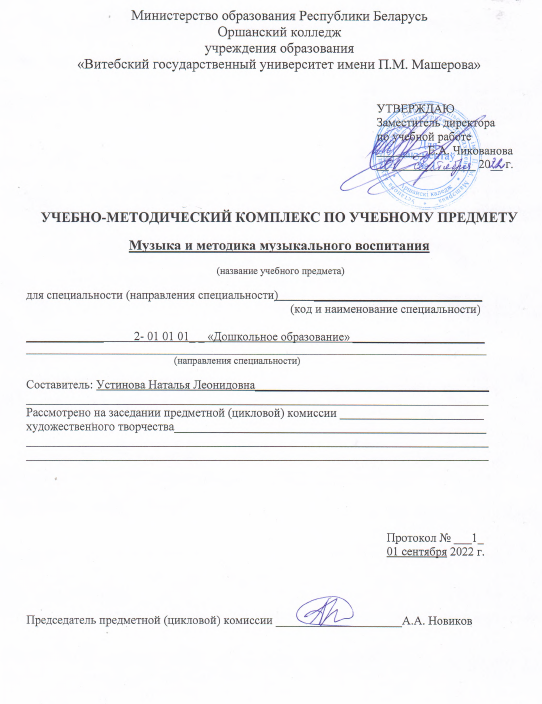 Вспомогательный разделУчебно-программная документацияУчебно-методическая документацияИнформационно-аналитические материалыГлоссарийВыписка из образовательного стандарта по учебному предметуОБРАЗОВАТЕЛЬНЫЙ СТАНДАРТ РЕСПУБЛИКИ БЕЛАРУСЬ–––––––––––––––––––––––––––––––––––––––––––––––––––––––––––––––––––––––––––––СРЕДНЕЕ СПЕЦИАЛЬНОЕ ОБРАЗОВАНИЕСпециальность 2-01 01 01ДОШКОЛЬНОЕ ОБРАЗОВАНИЕКвалификацияВОСПИТАТЕЛЬ ДОШКОЛЬНОГО ОБРАЗОВАНИЯСЯРЭДНЯЯ СПЕЦЫЯЛЬНАЯ АДУКАЦЫЯСпецыяльнасць 2-01 01 01ДАШКОЛЬНАЯ АДУКАЦЫЯКвалiфiкацыяВЫХАВАЛЬНIК ДАШКОЛЬНАЙ АДУКАЦЫISECONDARY SPECIAL EDUCATIONSpeciality 2-01 01 01PRE-SCHOOL EDUCATIONQualificationPRE-SCHOOL TEACHER EDUCATIONМинистерство образования Республики Беларусь
Минск_____________________________________________________________________________Выписка из учебного планаспециальности «Дошкольное образование»УЧЕБНЫЙ ПЛАН УЧРЕЖДЕНИЯ ОБРАЗОВАНИЯ ПО СПЕЦИАЛЬНОСТИ(НАПРАВЛЕНИЮ СПЕЦИАЛЬНОСТИ) И СПЕЦИАЛИЗАЦИИдля реализации образовательной программы среднего специального образования,обеспечивающей получение квалификации специалиста со средним специальным образованием(заочное обучение)УЧЕБНАЯ ПРОГРАММАОРШАНСКОГО КОЛЛЕДЖА УЧРЕЖДЕНИЯ ОБРАЗОВАНИЯ «ВИТЕБСКИЙ ГОСУДАРСТВЕННЫЙ УНИВЕРСИТЕТ ИМЕНИ  П.М.МАШЕРОВА»по учебному предмету  «МУЗЫКА И МЕТОДИКА МУЗЫКАЛЬНОГО ВОСПИТАНИЯ»по специальности 2-01 01 01 «Дошкольное образование»ОршаПрограмма рассмотрена и рекомендована к утверждению на заседании предметной (цикловой) комиссии художественного творчества Оршанского колледжа ВГУ имени П.М.Машерова (протокол № 1 от 01.09.2022)© Оршанский колледжВГУ имени П.М.Машерова, 2022ПОЯСНИТЕЛЬНАЯ ЗАПИСКА     Программой учебного предмета «Музыка и методика музыкального воспитания» предусматривается изучение учащимися теоретических основ, методов, приёмов и средств музыкального воспитания дошкольников, видов и форм организации музыкальной деятельности дошкольников.     Изучение методики музыкального воспитания требует установления взаимосвязей с педагогикой, психологией, музыкой и другими дисциплинами. При изложении программного материала целесообразно опираться на знание учащимися особенностей музыкального восприятия, памяти, воображения, мышления детей дошкольного возраста и методов работы с ними.     В процессе обучения необходимо активизировать мыслительную деятельность учащихся, использовать проблемное обучение, технические средства обучения, наглядный материал.     Закрепление и углубление теоретических знаний, приобретение практических умений проводить работу с дошкольниками по развитию у них музыкальных способностей осуществляется на практических занятиях.     В целях контроля усвоения учащимися программного материала предусмотрено проведение одной обязательной контрольной работы, тематика которой определяется предметной (цикловой) комиссией.     Программой учебного предмета определены цели по каждой теме и спрогнозированы результаты их достижения в соответствии с уровнями усвоения учебного материала.     В результате изучения предмета учащийся должен знать на уровне представления:     основные теоретические положения методики музыкального воспитания;     требования программы «Дошкольного образования» в области методики музыкального воспитания, основные положения вариативных программ и авторских методик воспитания и изучения детей;     задачи, содержание работы по музыкальному воспитанию и развитию детей дошкольного возраста;     особенности музыкального творчества детей дошкольного возраста;     виды детской музыкальной деятельности и их роль в музыкальном развитии детей;   знать на уровне понимания:     требования к организации музыкального обучения детей в дошкольных учреждениях;     виды и структуру музыкальных занятий;     содержание, методы и формы организации музыкальной деятельности дошкольников;     методы работы с одаренными детьми;уметь:     использовать программы воспитания и обучения в дошкольных учреждениях;     пользоваться наглядными дидактическими, детскими музыкальными инструментами и техническими средствами обеспечения;     организовывать различные виды детской музыкальной деятельности;     моделировать проблемные ситуации для музыкально- творческого самовыражения детей;     реализовывать игровые технологии в обучении и воспитании детей дошкольного возраста.     В программе проведены примерные критерии оценки результатов учебной деятельности учащихся по дисциплине, которые разработаны на основе десятибалльной шкалы и показателей оценки результатов учебной деятельности обучающихся в учреждениях, обеспечивающих получение среднего специального образования (постановление Министерства образования Республики Беларусь от 29 марта 2004 г. №17).     Программа содержит примерный перечень оснащения учебного кабинета методики музыкального воспитания.     Приведенный в программе тематический план является рекомендательным. Предметная (цикловая) комиссия учреждения образования может вносить обоснованные изменения в содержание программного материала и распределение учебных часов по разделам и темам в пределах общего бюджета времени на изучение дисциплины. Все изменения должны быть утверждены заместителем руководителя учреждения образования по учебной работе.ПРИМЕРНЫЙ ТЕМАТИЧЕСКИЙ ПЛАНПРИМЕРНЫЕ КРИТЕРИИ ОЦЕНКИ РЕЗУЛЬТАТОВ УЧЕБНОЙ ДЕЯТЕЛЬНОСТИ УЧАЩИХСЯПримечание. Отметка «0» (ноль) выставляется учащемуся при отсутствии ответа, а также при невыполнении учащимся учебной программы дисциплины.ПРИМЕРНЫЙ ПЕРЕЧЕНЬ ОСНАЩЕНИЯ КАБИНЕТА______________________________*При отсутствии использовать специализированную аудиторию технических средств обучения.ЛИТЕРАТУРАОсновная1. Кодекс Республики Беларусь об образовании, 2022 // Нац. реестр правовых актов Респ. Беларусь, 2022.Дополнительная6. Конвенция о правах ребенка: [вступила в силу для Республики Беларусь 31.10.1990] // Нац. реестр правовых актов Респ. Беларусь. 10.01.2002. № 3/283.7. Концепция непрерывного воспитания детей и учащейся молодежи в Республике Беларусь: [утв. постановлением Министерства образования Республики Беларусь от 15.07.2015 № 82].Ресурсы удаленного доступаНМУ «Национальный институт образования» Министерства образования Республики Беларусь [Электронный ресурс] / Национальный Интернет-портал Республики Беларусь. Режим доступа: http://www.adu.by/. Дата доступа: 14.01.2021.Институт повышения квалификации педагогов [Электронный ресурс] / Национальный Интернет-портал Республики Беларусь. Режим доступа: http://ipk.minsk.edu.by/. Дата доступа: 14.01.2021.Республиканский институт профессионального образования [Электронный ресурс] / Национальный Интернет-портал Республики Беларусь. Режим доступа: http://www.ripo.unibel.by/. Дата доступа: 14.01.2021.ГЛОССАРИЙБарабан – ударный инструмент с неопределенной высотой звука. Имеет вид цилиндра, с обеих сторон обтянутого кожей.Бубен -- ударный инструмент с неопределенной высотой звука. Состоит из узкого деревянного обруча, с одной стороны обтянутого кожей, маленьких тарелочек, бубенцов или колокольчиков, закрепленных в прорезях обруча. Используется для ритмисемкого сопровождения танцев. На бубне играют, сотрясая его в воздухе ударяя по мембране ладонью, кулаком, косточками пальцев.Глиссандо – скользящий переход от звука к звуку, исполнительский прием. Импровизация – 1. Сочинение музыки без предварительной подготовки (экспромт). 2. Музыкальное произведение в свободной форме.Интонация – в общем значении – характер произношения. 1. Обладающая самостоятельной выразительностью наименьшая частица музыкального произведения в ее реальном звучании, «произнесении» исполнителем.2. Мелодический оборот, то же, что и мотив. 3. Качество выполнения музыкальных звуков в отношении их высоты, особенно при пении и игре на струнных инструментах. «Чистая» или «нечистая» интонация означает верное либо неверное (фальшивое) исполнение высоты музыкальных звуков.Колыбельная – 1. Песня, служащая для убаюкивания ребенка. Отличается спокойным, монотонным характером, замедленным движением. Относится к древнейшим жанрам фольклора. 2. Вокальная или инструментальная лирическая миниатюра, эпизод в крупном сочинении, где композитор интерпритирует жанр народной колыбельной песни в индивидуальной манере.Ксилофон – ударный инструмент, издающий звуки определенной высоты. Представляет собой специально подобранные деревянные бруски разной величины и настройки, по которым ударяют специальными деревянными молоточками особой формы. Звук отличается пронзительностью и звонким щелканьем.Лад – взаимосвязь (система) музыкальных звуков, определяемых зависимостью неустойчивых звуков от устойчивых, последовательность ступеней (звуков) лада образуют его гамму.Ложки – русский народный ударный инструмент. Набор включает 3-5 ложек разного размера, изготовленных из специально высушенной древесины.Металлофон – ударно-клавишный музыкальный инструмент, состоящий из набора настроенных металлических пластинок.Метр – порядок чередования равных по длительности долей музыки, разделяющихся на сильные и слабые; система организации музыкального ритма.Музыкальность – комплекс способностей, определяющих эмоциональную и слуховую восприимчивость к музыке, проявляющуюся в различных видах музыкальной деятельности.Музыкальный образ – обобщенное воспроизведение в музыке явлений действительности и душевного мира человека.Марш – пьеса четкого ритма, предназначенная для сопровождения коллективного шествия. Призван объединять движение (шаг) идущих, а также создавать у них определенное настроение.Песня – наиболее распространенная форма вокальной музыки, в которой органично сочетаются поэтический и музыкальный образы.Регистр – Участок звукового диапазона музыкального инструмента или певческого голоса, занимающий определенное положение по высоте. Различают высокий, средний, низкий регистры.Ритм – одни из трех основных элементов музыки, распределяющий по отношению ко времени мелодические и гармонические сочетания. В более узком смысле – последовательность длительностей звуков.Такт – единица метра в музыке, отрезок музыкального произведения, начинающегося с сильно метрического акцента.Танец – вид искусства, в котором художественные образы создаются средствами пластических движений и выразительных поз танцовщика, исполняемых в определенном ритме.Тембр – «окраска» или «характер» звука, качество, по которому различаются звуки одной и той же высоты и благодаря чему звучание одного инструмента или голоса отличается от другого.Треугольник – ударный инструмент, имеющий вид выгнутого из стального прута незамкнутого треугольника. Звук нежный и звонкий, извлекают при помощи ударов металлического стержня.Фраза – небольшая, относительно законченная часть музыкальной темыЦимбалы – струнный ударный инструментАудиоматериалы:1. Комплект аудиокассет, 7 единиц: «Чувства в музыке», «Песня, танец, марш», «Танец и марш», «Природа и музыка», «Музыка рассказывает о животных и птицах», «Сказка в музыке», «Подражание музыкальным инструментам» (приложение к программе «Музыкальные шедевры»). 2. Комплект аудиокассет, 3 единицы, «Беседы о музыкальных инструментах».3. Комплект аудиокассет, 4 единицы, (приложение к программе «Ритмическая мозаика») .4. Комплект аудиокассет, 2 единицы, - «Сказки с  музыкальным сопровождением» (приложение к программе «Музыкальные шедевры»).5. Аудиокассета с записью постановки микрооперы в исполнении дошкольников «Муха-цокотуха» (запись Е.Р.Ремизовской).6.  Комплект СD дисков: «Популярная классическая музыка», сборка.7. Диск MP3 «Компьютерная музыкальная энциклопедия – 110 персоналий (портреты и биография), 11 часов звучания, музыкальный словарь»8.Фонограммы (минус1) песен для дошкольников (аудиокассеты, CD диски).9. Учимся понимать музыку // СD диск ВидеоматериалыФрагменты музыкальных занятий в разных возрастных группах (по видам музыкальной деятельности)Слушание музыки.Пение.Музыкально – ритмические движения.Игра на детских музыкальных инструментах.Музыкально – театральное творчество.Теоретический разделЛекционный материал.Презентации по предмету.Материалы для самостоятельной работы учащихся.Список литературы по предмету.Лекционный материал	Тема «Музыкальная система»Вопросы:1. Основы теории музыки Ноты и знаки альтерацииНоты располагаются на нотном стане. Весь звуковой ряд делится на определенные промежутки – октавы, которые включают 7 нот, но при этом состоят не из 7-ми равномерных звуковых отрезков, а из 12-ти. Получается, что 5 из 12-ти звуков невозможно отобразить в такой записи: 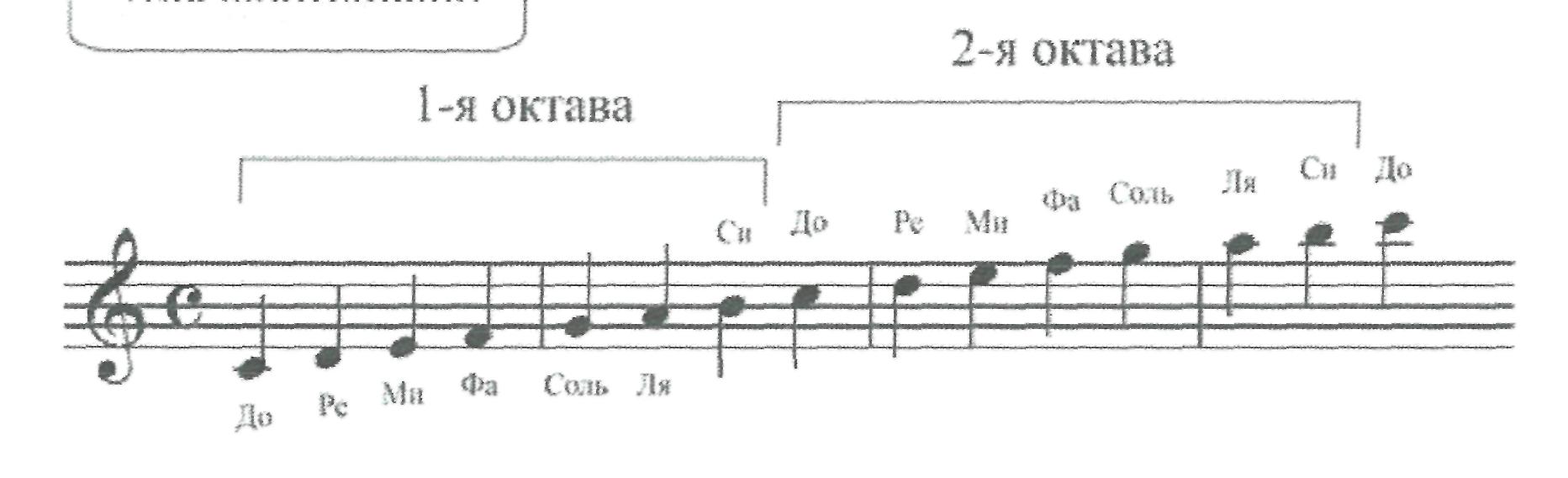 Поэтому в нотной записи используются специальные знаки альтерации, с помощью которых можно показать звуки, расположенные между двумя другими звуками.Диез (повышает высоту ноты на один полутон)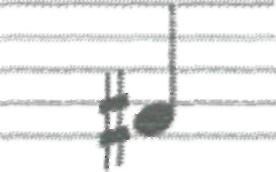      Это звук «фа диез» - он   расположен выше, чем «фа», но ниже, чем      «соль»Бемоль (понижает высоту ноты на один полутон)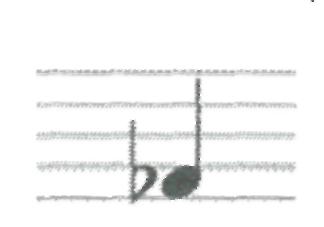 Бекар (отменяет действие любого другого символа альтерации.)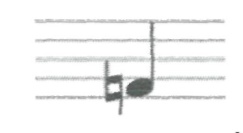 Знаки альтерации могут быть указаны сразу после ключа. Это будет означать, что всё произведение необходимо исполнять с учетом этих знаков (например, если после ключа стоит знак «фа диез», то все звуки «фа» в таком произведении должны исполняться как «фа диез»).Длительность Длительность нот - условная продолжительность звуков. В музыке большое выразительное значение имеет относительная длительность звуков, сравнение её с длительностями других звуков является основанием сложных музыкально-логических связей. Так, самый продолжительный звук записывается с помощью целой ноты (условно его можно «просчитать» - 1и2и3и4и, а время, которое вы произносите эти 8 слогов, и будет длительностью этого звука). Звук в два раза короче – с помощью половинной.  Далее идут четвертные, восьмые, шестнадцатые, тридцать вторые и т.д. Как правило, каждый последующий звук короче предыдущего в 2 раза.Для увеличения длительности используют следующие обозначения: Точка у ноты (или паузы). Ставится она у ноты справа и увеличивает ее длительность наполовину.Лига - дуга, выгнутая вверх или вниз. Связывает стоящие рядом ноты одинаковой высоты, суммируя их длительность. Лига, соединяющая две или несколько нот, находящихся на разной высоте, означает связное исполнение этих звуков или легато.Фермата - знак, увеличивающий на неопределенное время длительность ноты или паузы. Задержка (остановка) движение музыки обозначается знаком фермата (от итальянского fermata - остановка), который ставиться над или под нотой, аккордом или паузой.пауза -  перерыв в звучании. Длительность паузы соответствует длительностям нот и обозначается специальными знаками: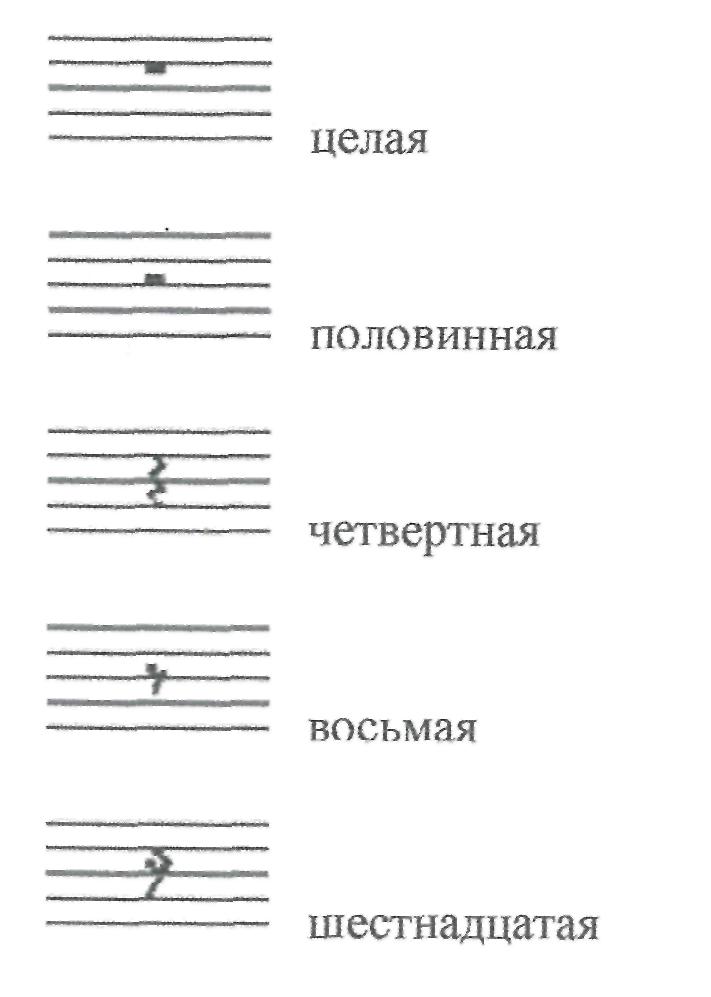 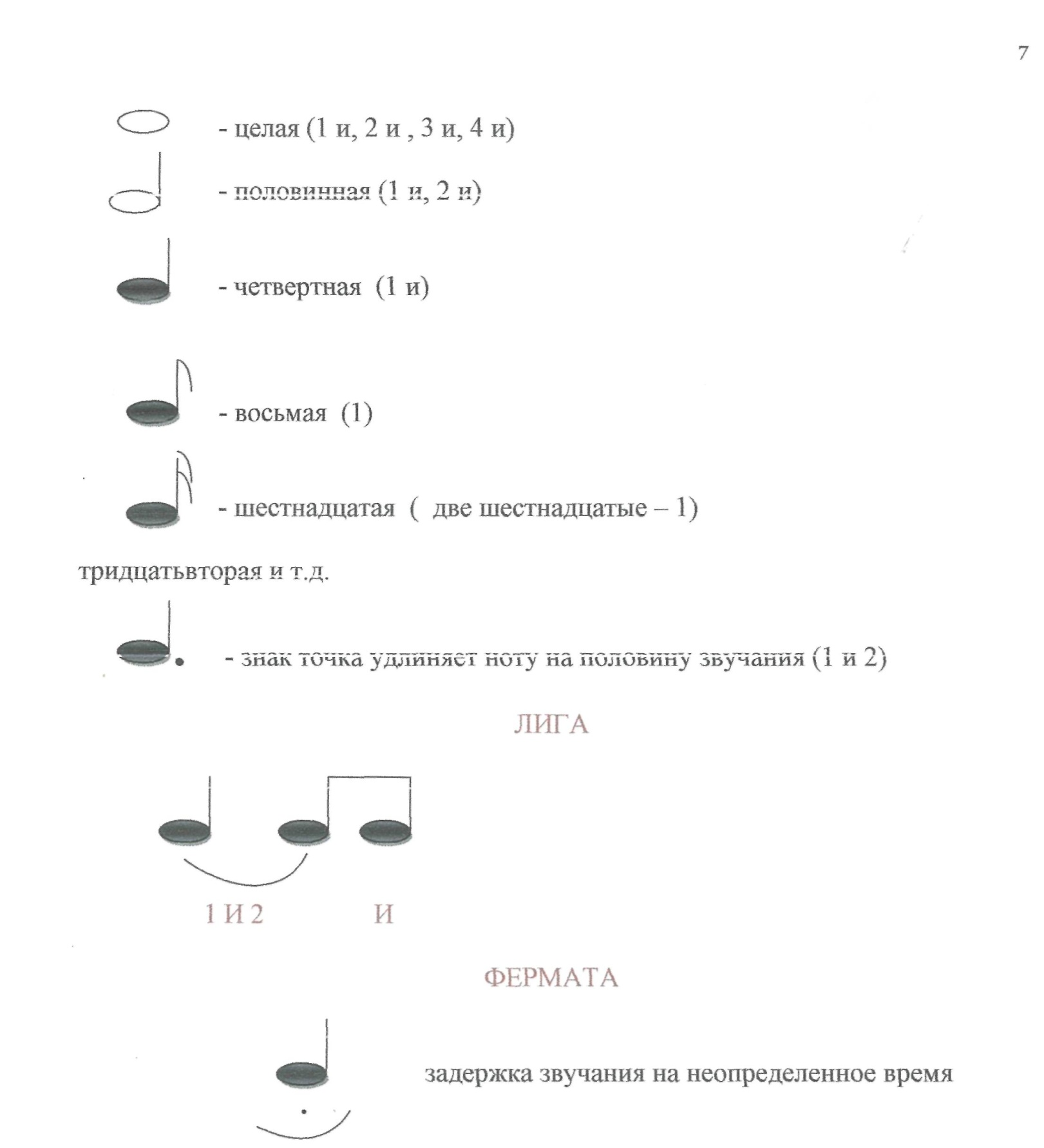 Тактовый размер При записи музыки с помощью тактового размера и разделения записи на такты фиксируется метро-ритмическая сторона музыки. Расстояние от одной сильной доли (она ощущается как более сильный звук) в музыке до другой называется тактом и на письме обозначается тактовой чертой, границу такта (тактовую черту) обозначают значком "|". Тактовый размер обозначается двумя цифрами при ключе после знаков альтерации, одна над другой.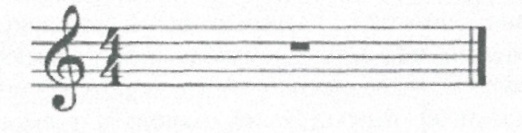 Верхняя  цифра  обозначает количество долей  в такте, а нижняя — длительность
каждой доли. Говоря проще, в каждом такте в такой записи будет четыре (верхняя цифра) ноты длительностью в четверть (нижняя цифра). Однако это могут быть различные варианты сочетаний длительностей, образующих ритмический рисунок: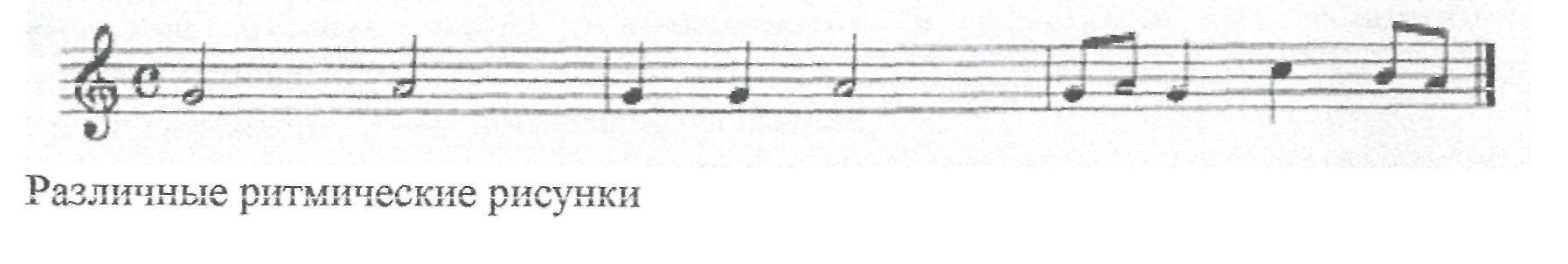 Чаще всего используются размеры 2/4, 3/4, 4/4. Могут быть размеры, где нижняя цифра – 8: 3/8, 6/8 и др.Тема №2 Средства музыкальной выразительностиМузыка как искусство выполняет свою функцию с помощью свойственных ей средств музыкальной выразительности.Мелодия - одноголосная завершенная музыкальная мысль, звуки в которой интонационно связаны.Ритм -  чередование звуков разной длительности, организованное особым образом. Лад – настроение музыки. Общая   эмоциональная   окраска   музыки (мажор   -   весело, минор   -   грустный, печальный)Система звуковысотных зависимостей звуков (эти системы могут включать различное количество звуков, например, 5 звуков в определенном соотношении – это пентатоника, 3 – терцовый лад. Самые распространенные – 7-ми ступенные лады мажор и минор.)Регистр (высокий, средний, низкий)Тембр - окраска звучания, связанная с особенностями голоса или инструмента. Регистр - группа звуков, близкая   по высоте и тембру.  Темп - скорость звучания музыки (быстро, умеренно, медленно). Темп - скорость движения в музыке. Он зависит от содержания музыкального произведения и его эмоциональной направленности. Обозначается словами вначале произведения, на родном языке композитора, часто на итальянском. Для определения темпа и его изменений применяются специальные термины или цифровое обозначение метронома, т. е. сколько долей должно прозвучать в минуту.Медленные темпы:Largo — широко;Lento — протяжно;Adagio — медленно;Умеренные темпы: Andante — спокойно, не спеша; Moderate — умеренно; Sostenuto — сдержанно;Быстрые темпы:Allegro — скоро;Vivo — живо;Presto — быстроДинамика рр - pianissino (пианиссимо) - очень тихо; р - piano (пиано) - тихо,mр - mezzo-piano (мёццо-пиано) -  не очень тихо,mf - mezzo-forte (мёццо-фортэ) - не очень громко; f - forte (фортэ) - громко,ff     -    fortissimo (фортиссимо) –  очень громкоПостепенное увеличение силы звучания обозначается термином crescendo или сокращенно
crecs. (крещендо), либо знаком.Постепенное   уменьшение    силы   звучания    обозначается   термином    diminuendo    или сокращённо dim. (диминуэндо), либо знаком.динамические оттенки могут уточняться вспомогательными словами:росо а росо crescendo      —  постепенно усиливая, росо а росо diminuendo   —  постепенно стихая.Тема №3 «Свойства музыкального звука»Звук - колебания воздуха, вызванное упругим телом. Не всякий звук является музыкальным звуком, есть звуки шумовые. Музыкальный звук имеет определённую высоту и входит в музыкальную систему. Физическими свойствами музыкального звука является его высота, длительность (протяженность), сила (громкость), тембр (окраска).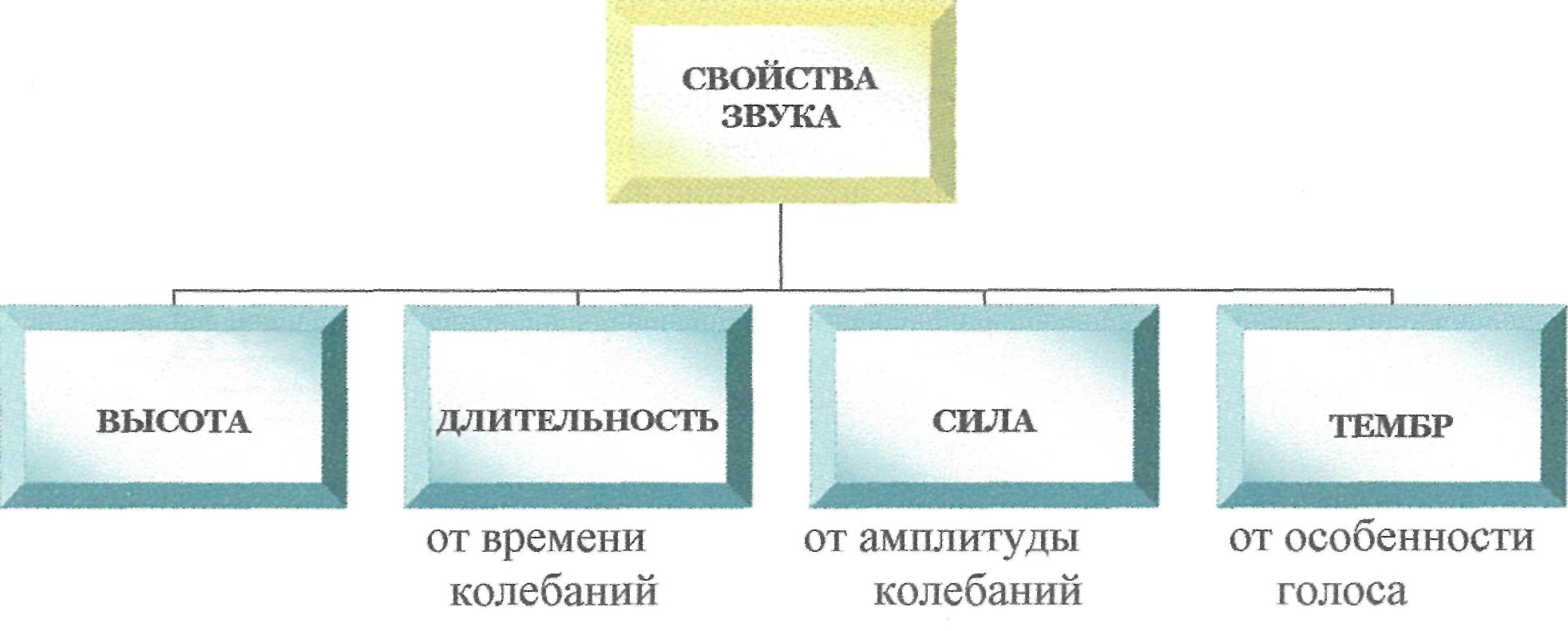 Звуки записываются на письме с помощью специальных знаков нот (нотация). В истории существовали разные способы записи: буквами (латинскими), невменная запись (в средневековье из штрихов, запятых, на Руси использовались крюки). Четырёхлинейный стан в 10 веке ввел в употребление итальянский музыкант, монах — Гвидо из Ареццо, ему же приписывают закрепление в практике современных названий нот. Это первые слоги гимна святому Иоанну: Ut, Re, Mi, Fa, Sol, La. В 16 веке появилось Si, а в 17 веке Ut заменили Do. Ноты трансформировались из ромба, квадрата, для удобства «округлились».В современной нотной записи все свойства звука отражаются специальными способами.ВысотаНотный стан (нотоносец). Представляет собой пять линеек, на которых (между ними, над и под ними с помощью дополнительных линеек) фиксируются сами ноты. Ключ, который обозначает расположение определенного звука (это отражается в названии ключа). Приведем примеры некоторых ключей.Ключ соль (скрипичный)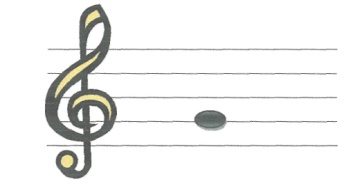 Ключ фа Басовый ключВторой по распространённости ключ после скрипичного. Помещает «фа» малой октавы на вторую сверху линейку нотного стана. Этим ключом пользуются инструменты с низким звучанием: виолончель, фагот и т. д. В басовом ключе обычно пишется партия левой руки для фортепиано. Вокальная музыка для баса и баритона также пишется обычно в басовом ключе.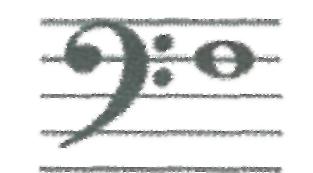 Баритоновый ключБаритоновый ключ располагает «фа» малой октавы на третьей (средней) линейке нотного стана.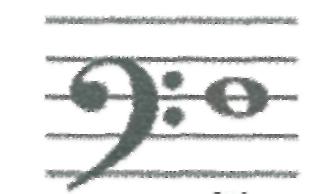 Ключ доАльтовый ключАльтовый ключ помещает «до» первой октавы на среднюю линейку. В альтовом ключе пишутся партии для альтов и тромбонов, иногда вокальные партии.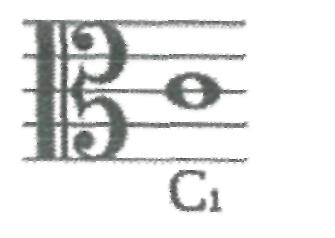 Теноровый ключПомещает «до» первой октавы на вторую сверху линейку. Используется для фаготов, виолончелей, тромбонов и контрабасов (в сольном исполнительстве).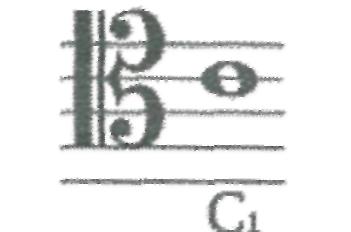 Таким образом, ключ обозначает расположение определенного звука в системе (соль, фа, до).  Сила  Громкость звука - субъективное восприятие силы звука (абсолютная величина слухового ощущения). В записи силы звучания используют соответствующие термины, главные из которых пиано – тихо и форте – громко. Выделяются более тонкие градации силы звука: пиано пианиссимо, пианиссимо, пиано, меццо пиано (не очень тихо), мецце форте (не очень громко), форте (громко), фортисиммо, форте фортисиммо.Тема №4 «Пение и песенное творчество»Тема №5 «Особенности детского певческого голоса»Понятие о системе музыкального воспитания Воспитательная система – развивающийся во времени и пространстве комплекс компонентов: исходной концепции (совокупности идей, для реализации которых она создается); деятельности, обеспечивающей реализацию концепции; субъектов деятельности, ее организующих и в ней участвующих; отношений, интегрирующих субъектов в некую общность; среды, освоенной субъектами; управления, обеспечивающего интеграцию всех компонентов системы в целостность. Основная ее цель – личностное развитие детей. Воспитательная система разворачивается из педагогической системы, выступающей ее основой. Воспитательная система – открытая система, взаимодействующая с социальным, природным, культурным окружением образовательного учреждения. Воспитательная система не статична: в ее развитии существует прошлое, настоящее и будущее. В ней действуют как механизмы сохранения и воспроизводства сложившихся способов жизнедеятельности, так и механизмы дезорганизации и обновления системы. Источниками развития воспитательной системы являются противоречия между тенденциями упорядоченности и хаоса – в форме противоречий между системой и личностью, традициями и инновациями (В.А.Караковский, Л.И.Новикова, Н.Л.Селиванова). В основе существующих систем музыкального воспитания лежат различные виды детской музыкальной деятельности.  Эти системы направлены на развитие у детей как отдельных музыкальных способностей, так и всего комплекса музыкальности, формирование основ музыкальной культуры. Зарубежные системы музыкального воспитания детейВсе виды детской музыкальной деятельности имеют свои специфические возможности в музыкальном развитии ребенка. В истории музыкальной педагогики существовали различные системы музыкального воспитания, которые опирались на отдельные виды музыкальной деятельности детей, которые в данной системе признавались ведущими.Так, движение под музыку (синтез музыки и движения) стало основой для создания в начале 20 века системы музыкально-ритмического воспитания швейцарским композитором и педагогом Эмилем Жаком-Далькрозом (1865-1950). Основной целью использования его «Ритмической гимнастики» или «Ритмики» было воспитание, в первую очередь, чувства ритма детей, памяти, внимания, музыкального слуха и воображения. Далькроз впервые сумел объяснить активную, двигательную природу музыкально-ритмического чувства, впервые обосновал ритмику в качестве метода музыкального воспитания, развивал идею использования движений в качестве естественной возможности развития музыкального восприятия и музыкальных способностей человека, передачи образного содержания музыки в пластических движениях. Система базируется на следующих принципах: обучение ритмике возможно для всех и необходимо каждому ребенку; началом воспитания является глубокое погружение ребенка в музыку, активизация его воображения и умения выражать себя в движении; музыкально-ритмическое воспитание носит системный характер: упражнения и игры используются в системе; музыкальный репертуар – отрывки из произведений западноевропейских композиторов (в основном танцевальные). Им организовывались специальные занятия, на которых большое внимание уделялось выполнению ритмических движений под музыку, упражнений с предметами, дыхательным упражнениям. Занятия имели ярко выраженную гуманистическую направленность: «занятия должны приносить детям радость, иначе они теряют половину своей цены». Система Далькроза приобрела широкую популярность во всем мире, был организован Институт музыки и ритма в Хеллерау (недалеко от Дрездена), школы Далькроза были открыты в Москве и С.-Петербурге (1910-ые годы). Становление отечественной методики приобщения дошкольников к музыкально-ритмическим движениям связано с использованием подходов, предложенных Далькрозом. Основоположники этой методики сами окончили Институт музыки и ритма, пропагандировали и развивали идеи Далькроза, в Росии был создан Институт ритмики.Пение (хоровое) стало основой для системы, разработанной венгерским композитором, ученым - фольклористом и педагогом Золтаном Кодаем (1882-1967) (он также - президент венгерской Академии наук в 40-е годы, почетный президент Международного общества музыкального воспитания). Кодай считал музыку основным средством приобщения к добру, красоте, человечности. Хоровое пение, по мнению Кодая, воспитывает потребность как в индивидуальном самовыражении, так и в коллективном сопереживании. Эта система использовалась в детских садах, школах, педучилищах и вузах. Основные принципы системы: музыкальное искусство – центр образования человека; музыкальный вкус воспитывается с детства; систематические занятия должны начинаться с 3-ех лет; ежедневное пение развивает душу и тело; основа музыкального воспитания – музыкальный фольклор. Используемые в системе Кодая методы и приемы способствовали эффективному развитию музыкального слуха и музыкально-ритмического чувства - Кодай разработал тщательно продуманную систему обучения пению по нотам на основе так называемой релятивной (относительной) сольмизации. В ней используются слоговые названия ступеней лада (йо, ле, ви, на, со, ра, ти) и условные обозначения длительностей звуков (та-четверть, ти-восьмая, па-пауза) и ручные знаки (определенное движение рукой обозначает каждую ступень лада). При использовании этой системы, по данным венгерских исследователей, 80-89% дошкольников при поступлении в школу умели чисто петь. Свои национальные аналоги этой системы существуют во многих странах мира (США, Великобритания, Япония), на постсоветском пространстве – в странах Прибалтики. Однако недостатком этой системы можно считать позднее знакомство детей с инструментальной музыкой и музыкой, не имеющей отношение к национальной венгерской культура – только в 3-4 классе общеобразовательной школы.  Игра на детских музыкальных инструментах, так называемый «метод элементарного музицирования» лежал в основе педагогической системы австрийского композитора (автор кантаты «Кармина Бурана») педагога, драматурга и актера Карла Орфа (1895-1982). Огромное внимание в системе Орфа уделялось и музыкально-творческому развитию детей. В музыкально-театрализованных играх широко использовались и пение, речь, жест, пантомима, танец, игра на музыкальных инструментах. Гораздо меньше внимания уделялось восприятию музыки. Основные положения следующие: активизация творческого начала каждого ребенка; нет музыкально неодаренных детей; важна коллективная деятельность, совместное музицирование; используются первоэлементы музыки: щелчки, хлопки, притопы, голосовые звуки; результат начального музыкального образования - импровизационный спектакль.Им было создано 5-ти томное пособие для занятий с детьми «Шульверк» («Школа действия»), в котором предлагались разнообразные народные песни (от немецких, австрийских, до французских, каталонских и др.), широко представлены пословицы, поговорки, дразнилки, считалки. Ритмические и мелодические упражнения часто связаны со словом – его метрической структурой, мелодико-интонационным произнесением. Орф (совместно с К. Заксом) усовершенствовал конструкции детских музыкальных инструментов, создал институт Карла Орфа (Зальцбург, 1962 год), в котором педагоги могли пройти курсы по изучению этой методики работы с детьми, до сегодняшнего дня это крупнейший центр подготовки педагогов - музыкантов для детей. Аналоги системы Орфа существуют сегодня в разных странах мира.В СССР существовала система, предложенная советским композитором, общественным деятелем и педагогом Дмитрием Борисовичем Кабалевским (1904-1987) (действительный член Академии пед наук СССР, доктор искусствоведения, профессор). Система изначальна предназначалась для детей школьного возраста. Он считал, что главная задача педагога – научить ребенка эмоционально воспритимать музыку как целостное явление, чувствовать ее, указывал на необходимость формирования музыкальной культуры школьников как неотъемлимой части их духовной культуры. В основе системы - восприятие музыки, но такое, чтобы ребенок не только слушал, но и слышал ее. Один из характернейших принципов системы - принцип тематизма, подразумевающий изучение музыки в контексте определенной темы (например: «Песня, танец, марш», «Интонация в музыке»), и позволяющий идти от простого к сложному -  например, от понимания темы «Три кита» (песня, танец, марш) к пониманию песенности, танцевальности, маршевости в музыке. Программа для школы опиралась и на принцип цикличности – закрепление и освоение нового материала в ряде схожих тем в разные годы обучения в школе. При построении беседы о музыкальном произведении раскрываются три вопроса: «Какие чувства в музыке», «О ком (о чем) рассказывает музыка», «Как рассказывает музыка». Положительные стороны системы использовались и в музыкальном воспитании дошкольников. Основы методики раскрыты в книгах Кабалевского «Как рассказывать детям о музыке», «При трех китов и про многое другое» и др. Данные подходы отражены в современной авторской программе «Музыкальные шедевры» Ольги Петровны Радыновой (Москва). Каждый из видов музыкальной деятельности имеет свои специфические возможности в развитии музыкальности ребенка. Комплексное же их использование позволяет создавать наиболее благоприятные условия для этого развития. В практике работы советских детских садов все виды детской музыкальной деятельности находили свое отражение. Разработка такой системы музыкального воспитания дошкольников, признанной во всем мире, связана с именем доктора педагогических наук, профессора Натальи Алексеевны Ветлугиной (1909-1995) и созданной ею научной школы. Ею доказано уникальное значение музыкальной деятельности в развитии дошкольника, заложен фундамент музыкальной педагогики от теоретических основ до практических технологий. Музыкальное воспитание рассматривалось ею как музыкально-эстетическое, способствующее воспитанию эстетического отношения к окружающей действительности, было призвано влиять на нравственный облик, умственную и физическую активность ребенка.  Основные принципы: связь музыкального воспитания с жизнью и современностью; постепенность и последовательность развития музыкальности ребенка; преемственность музыкального развития на разных возрастных этапах; сочетание музыкальной и деятельности с другими видами детской деятельности; качественность музыкального репертуара для детей. Автор программ и методических пособий для детских садов, педагогических училищ и вузов («Музыкальный букварь», «Музыкальное развитие ребенка», «Музыкальные занятия в детском саду», «Детский оркестр», «Развитие музыкальных способностей дошкольников в процессе музыкальных игр» и др.) Исследованиями Ветлугиной заложен комплексный подход к музыкальному воспитанию, который актуален и в современной практике.  Современные концепции, программы, технологии музыкального воспитания, образовании и развития детейО.П. Радынова. Программа «Музыкальные шедевры»Цель программы – формирование основ музыкальной культуры детей дошкольного возраста. Возраст – 3-7 лет. Ведущий вид музыкальной деятельности – восприятие.Задачи:1.Накапливать опыт восприятия мировой музыкальной культуры разных эпох и стилей, нородной музыки.2. Вызывать сопереживание музыкальным образам.3. Развивать музыкальное мышление детей (осознание эмоций, языка музыки, жанров и форм).4.Развивать творческое воображение.5. Побуждать выражать свои впечатления в исполнительстве, творчестве, рисунках, инсценировках и др.)6.Расширять знания о музыке.7. Развивать интерес к музыке, начала вкуса, умения оценивать произведения.Принципы построения программы:Тематический. Это основной принцип программы. Суть его в том, что восприятие музыки организуется с учетом следующих тем: «Чувства в музыке», «Песня, танец, марш», «Музыка рассказывает о животных и прицах», «Природа и музыка», «Сказка в музыке», «Музыкальные инструменты и игрушки».Концентрический. Он предполагает повторяемость тем на новом музыкальном материале во всех возрастных группахКонтрастного сопоставления произведений. Суть в том, что в каждой теме музыкальные произведения подобраны с учетом возможности их сравнения: произведения с похожими названиями, одного жанра, в различном исполнении.Синкретизма. Суть во взаимосвязи разных видов музыкальной и художественно-эстетической деятельности при объединяющей роли восприятия, «творческого слышания» музыки.Адаптивности. Суть в гибком применении содержания и методов развития детей в зависимости от индивидуальных особенностей.Методы: наглядные (наглядно-слуховой и наглядно-зрительный), словесные, практические, контрастного сопоставления произведений и уподобления характеру звучания музыки (своеобразного «подстраивания» под звучание музыки). Это мимическое, тактильное, интонационное, моторно-двигательное, тембро-инструментальное, вокальное, цветовое, полихудожественное.Формы: музыкальные занятия, музыка в повседневной жизни д/у, в семье.Методическо обеспечение: пособие «Музыкальное развитие детей», комплект из 7-ми кассет по темам, комплект из 3-ех кассет «Беседы о музыкальных инструментах». Подходы программы «Музыкальные шедевры» включены в белорусскую программу воспитания и образования «Пралеска», О.П.Радынова – соавтор раздела «Музыкальная деятельность». А.И.Буренина. Программа по ритмическо пластике детей «Ритмическоя мозаика».Цель: развитие ребенка, формирование средствами музыки и ритмических движений разнообразных умений, способностей, качеств личности. Ведущий вид деятельности – движение под музыку. Возраст – 3-9 лет.Задачи:Развитие музыкальности и интереса к музыке (эмоциональной отзывчивости, музыкальной памяти и мышления, музыкального слуха и чувтва ритма)Развитие двигательных качеств и умений (развитие ловкости, точности, координации движений, гибкости, силы, выносливости, правильной осанки и походки, умения ориентироваться в пространстве, обогащение двигательного опыта различными видами движений).Развитие творческих способностей (воображения и фантазии, способности к импровизации).Развитие и тренировка психических процессов (умения выражать эмоции в движении, тренировка лабильности нервных процессов, развитие воли, внимания).Развитие нравственно-коммуникативных качеств (умение сопереживать, действовать в коллективе).Особенности программы:использование движений из гимнастики, хореографии, пантомимы, ритмики и др.)использование целостных произведений.Усиленное внимание внутренним процессам, регулирующим движение под музыку (развитие внимания, воли, памяти, подвижности мыслительных процессов), а не просто внешнему выполнению движения.Условия реализации:Использование интенсивных методов обучения.Обеспечение психологического комфорта детей и педагогов в процессе выполнения движений под музыку.Выбор оптимальной системы занятий (сначала треннинговые занятия- освоение ряда движений без специального разучивания, широкое использование их на зарядке, различных занятиях, затем подгрупповые и индивидуальные с разучиванием специально подобранного репертуара).Объединение усилий всего педагогического коллектива.Этапы работы с детьми:1-ый. Подражательный. Опора на способность детей к подражанию и освоение на этой основе видов движений.2-ой. Самостоятельного исполнения выученных упражнений, движений и композиций. 3-ий. Этап творческой интерпретации и самовыражения.Формы: музыкальные и физкультурные занятия (другие также), зарядка, гимнастика после сна, досуги, прогулки, в самостоятельной деятельности детей.Методическое обеспечение: рекомендации по использованию (расписаны более 100 композиций), комплект из 4-ех аудиокассет. Программа – часть российской программы «Гармония развития».Система и методика «Солнышко» Е. Р. РемизовскойЯдром «солнышка» является художественно-игровой образ, а его лучики – виды деятельности, направления работы: слушание музыки, музыкально-ритмические движения, пение, пение с движением, игра на инструментах и нотная грамота; танцевальное, песенное, инструментальное творчество; песенно-игровое, танцевально-игровое, песенно-инструментальное, музыкально-игровое творчество; музыкально-сенсорное воспитание, игровая деятельность. Поэтому основная черта – комплексность с акцентом на творческой деятельности.Задачи: Воспитывать интерес, любовь к музыке, художественный вкус;Развивать музыкальные и творческие способности;Приобщать к разнообразным видам музыкальной деятельности;Специфические черты: раннее обучение нотной грамоте (с младшего возраста, ноты до и ре), широкое использование метода моделирования (с.33-35), использование сюжетности в занятиях и постановка мини опер и балетов (Муха-цокотуха, Теремок, Репка и др).Игровая продуктивная технология развития музыкального творчества дошкольников (ИПТ) Л. С. ХодоновичЗадачи: Приобщение детей 3-6 лет к музыкальной культуре; Овладение навыками разных видов музыкальной деятельности; Овладение средствами музыкальной выразительности; Воспитание качеств творческой личности;Концептуальные положения:Каждый ребенок способен к созданию собственной импровизации: однородной или синтетической; Музыкальное творчество развивается с опорой на игровую музыкальную творческую деятельность (музыкально-дидактическая игра и сюжетные игровые комплексы); Активное, созидательное освоение музыкального искусства; Этапы в развитие творчества: обучающе-творческий, сотворческий, творческий.Принципы: Ориентации на творческую индивидуальность, эмоционального сопереживания образу, интеграции видов искусства и видов эстетической деятельности.Средства технологии: Сюжетные музыкально-дидактические игры Музыкальные сюжетно-игровые комплексы (3 серии игр и комплексов). Индивидуальные тетради.Формы: занятия, досуги и развлечения, праздники, самостоятельная музыкальная деятельность, музыкальное воспитание в семье.Предложена диагностика и методика коррекции в соответствии с ее данными.Технология формирования музыкальной культуры старших дошкольников средствами белорусского фольклора О. Н. Анцыпирович Задачи: Приобщение детей 5-6 лет к фольклорной музыкальной культуре белорусов, формирование интереса к ней; Развитие музыкальных и творческих способностей с учетом национальной специфичности музыкального языка; Формирование навыков музыкально-исполнительской и творческой деятельности;Концептуальные положения: музыкальная культура личности – степень присвоения ею музыкальной культуры общества; музыкальный язык – знаковая система и осваивается ребенком рано и в единстве всех компонентов; освоение национальной культуры осуществляется в соответствующих видах детской деятельности;Принципы: тематический (7 тем: “Уводзіны ў фальклор”, “Кірмаш”, “Калыханкі”, “Зімовы фальклор”, “Заняткі нашых продкаў”, “Беларусскія музычныя інструменты”, “Веснавы фальклор”.), принцип синкретизма музыкального материала и видов деятельности (+ речь, ИЗО, игра), развивающего обучения (ускоренное изучение материала, теоретическая емкость и др.) и творческого усвоения музыкального языка (через создание собственных вариантов образцов фольклора). Формы: сюжетные игровые занятия и развлечения;Предложена диагностика компонентов музыкальной культуры на основе фольклорного материала.Методы музыкального воспитания дошкольниковВопросы:1.Характеристика метода как способа взаимодействия2. Общедидактические и специфические методы музыкального воспитания, развития и обучения. Использование наглядных, словесных и практических методов3. Значение методов моделирования и развития музыкальности дошкольников. Характеристика методов «уподобления характеру звучания музыки».Характеристика метода как способа взаимодействия      В настоящее время в педагогике не существует единого мнения о содержании понятия «методы воспитания и обучения». Нет и единой, общепринятой классификации педагогических методов. Наиболее устоявшейся классификацией является деление методов на наглядные, словесные и практические, т.е деление на основании различных источников передачи и восприятия знаний. В то же время существует классификация, учитывающая степень проблемности изложения материала (подход А.В.Запорожца и Т.А.Марковой). Ими выделяются методы прямого воздействия, опосредованного педагогического воздействия и проблемного воспитания и обучения, при этом источники передачи и восприятия опыта остаются теми же (наглядный, словесный, практический). Классификация методов эстетического воспитания и художественного обучения предложила Н.А.Ветлугина. Исходя из своеобразия задач и сущности эстетического воспитания, ею выделены следующие методы: побуждения к сопереживанию, убеждения в процессе формирования эстетического восприятия, упражнения в практических действиях, поисковых ситуаций, побуждающих к творческим действиям. 2.  Общедидактические и специфические методы музыкального воспитания, развития и обучения. Использование наглядных, словесных и практических методов         Исходя их специфики основных задач музыкального воспитания дошкольников, методы и приемы музыкального воспитания можно определить, как способы взаимосвязанной деятельности педагога и детей, направленные на развитие музыкальных способностей, формирование основ музыкальной культуры дошокльников. Для характеристики методов музыкального воспитания возможно объединение двух классификаций, предполагающее рассмотрение наглядного, словесного и практического методов в сочетании с проблемным. Наглядный метод в музыкальном воспитании имеет две разновидности: наглядно-слуховой и наглядно-зрительный (по О.П.Радыновой). Наглядно-слуховой метод является ведущим методом музыкального воспитания. Основное содержание этого метода – исполнение музыкальных произведений педагогом или использование ТСО. Основное требование по использованию этого метода – качество исполняемой музыки. Придание проблемности наглядно-слуховому методу может происходить с помощью приемов, побуждающих детей к сравнениям, сопоставлениям, поискам аналогий. Это может быть сравнение звучания одного произведения в «живом» исполнении и в записи, в исполнении различных инструментов, сравнение двух-трех произведений контрастных друг другу, либо наоборот, схожих (в старшем возрасте), произведений одного жанра («Марш деревянных солдатиков» П.И.Чайковского и «Солдатский марш» Р.Шумана) с похожими названиями («Баба-яга» П.И.Чайковского из «Детского альбома», «Баба-яга» А.Лядова, «Избушка на курьих ножках» М.П.Мусоргского из цикла «Картинки с выставки»). Наглядно-зрительный метод в музыкальном воспитании имеет вспомогательное значение и может рассматриваться как прием. Зрительная наглядность (картины, рисунки, цветные карточки) применяются для ознакомления с неизвестными ранее детям явлениями (какой-либо музыкальный инструмент, персонаж), обогатить и конкретизировать впечатления о музыке. Зрительная наглядность должна сочетаться со слуховой, ее использование наиболее оправданно в младшем возрасте. Как правило, зрительная наглядность не используется до прослушивания музыки во избежание навязывания определенного образа, излишней его конкретизации.Словесный метод носит универсальный характер и в музыкальном воспитании также незаменим. Его назначение: организовать внимание и деятельность детей, углубить и дифференцировать воспритие музыки (эмоционально-образные характеристики музыки - используется не бытовая, а образная речь), Его разновидности: беседа, рассказ, пояснения, инструкции. Проблемность словесному методу придают побуждения детей к высказыванию собственных суждений о музыке, выражению предпочтений и т.д.Практический метод в музыкальном воспитании также очень важен. Показ педагогом исполнительских приемов в пении (приемы правильного звукообразования, дикции, правильного дыхания), музыкально-ритмических движениях (используется тактильно-мышечная наглядность), игре не музыкальных инструментах. Практический метод приобретает проблемность, если используется не прямой показ, а предлагается выбор нескольких возможных действий, самостоятельный поиск решения. Одним из основных практических методов является упражнение, однако его использование не должно превращаться в тренаж. Эффективный практический метод - метод моделирования звуковых отношений. Он позволяет связать музыкальные явления с понятными и доступными дошкольникам действиями и образами. Так, соотношение звуков по высоте, длительности, силе может моделироваться с помощью действий (например, показ рукой изменения высоты звука, отхлопывание и отстукивание ритмического рисунка, показ с помощью наклонов изменение динамики музыки и т.д.), с помощью предметов (для показа изменения высоты – предметы одного размера, расположенные на разной высоте по вертикали <ветки на дереве, цветы различной высоты и т.п.>, смены длительностей – предметы разного размера, соответствующие разной длительности звуков <длинные и короткие бревнышки, сосульки и т.п.>).3. Значение методов моделирования и развития музыкальности дошкольников. Характеристика методов «уподобления характеру звучания музыки».О.П.Радынова выделяет группу методов уподобления характеру звучания музыки, которые позволяют отражать, смену характера и настроения музыки в процессе восприятия с помощью доступных дошкольникам способов. Это методы мимического уподобления (отражение настроения с помощью мимики), тактильного (прикосновение руки педагога к руке ребенка, отражающее характер звучащей музыки: нежно, ласково, тяжело, колюче и т.д.), интонационное (высказывание о музыке с речевой интонацией, соответствующей характеру музыки), вокальное (подпевание музыкальных фраз), моторно-двигательное (дирижерский жест ребенка, мелкая моторика, танцевальные движения), цветовое (подбор цветовых карточек, соответствующих характеру музыки),  тембровое (подбор музыкальных инструментов, тембр которых соответствует музыке,оркестровка произведения с их помощью), словесное (подбор эпитетов,  стихотворных строк), полихудожественное (одновременное использование слова, цвета, драматизации и т.д.)Особое место в музыкальном воспитании дошкольников занимает игра как метод музыкального воспитания (одновременно являясь и формой организации музыкльного воспитания). Игра как метод музыкального воспитания дошкольниковВопросы: Значение музыкально-игровой деятельности в общем и музыкальном развитии дошкольниковПодходы к классификации музыкально-дидактических игрСтруктурные компоненты музыкально-дидактической игрыИспользование полифункциональных возможностей музыкальных сюжетно-игровых комплексов в воспитании дошкольников1.Значение музыкально-игровой деятельности в общем и музыкальном развитии дошкольниковДидактическая игра — исторически сложившийся, педагогически оправдавший себя вид деятельности детей дошкольного возраста. Это форма обучения детей, в которой эффект обучающего воздействия достигается косвенным путем, преломляясь через игровую задачу, игровое правило, игровое действие. Известно, что методы прямого обучения ориентированы прежде всего на накопление определенных знаний, умений и навыков, тогда как косвенные в первую очередь оказывают стимулирующее влияние на развитие ребенка. Основу дидактической игры составляет органическая взаимосвязь игровой деятельности и усвоения знаний. Дидактическая игра — игра познавательная, направленная на расширение, углубление, систематизацию представлений детей об окружающем, воспитание познавательных интересов, развитие познавательных способностей. Педагогическая ценность дидактических игр отмечалась многими исследователями.А. П. Усова, оценивая дидактическую игру и её роль в системе обучения, писала: «Дидактические игры, игровые задания и приёмы позволяют повысить восприимчивость детей, разнообразят учебную деятельность ребёнка, вносят занимательность». Среди первых педагогов, исследовавших процесс обучения детей с использованием игр, следует назвать Е. И. Тихееву, выделившую два вида дидактического материала: искусственный (настольно-печатные игры — парные картинки, лото, разрезные картинки, игрушки) и естественный (овощи, плоды, цветы и т. д.). Дидактические игры, по мнению Е. И. Тихеевой, следует подбирать так, чтобы каждая них способствовала развитию различных сторон личности, вместе с тем, желательно выделение одной какой-нибудь особенности. Начиная с 30-х годов, дидактическая игра вошла в практику детского сада и как метод, и как форма обучения дошкольников.Вопросы использования дидактических игр в детском саду изучались рядом исследователей. Внимание ученых привлекают широкие возможности, которыми обладает этот вид игровой деятельности в осуществлении воспитательно-образовательного процесса дошкольного учреждения. Современная наука располагает обширными данными по проблеме, различные аспекты решения которой содержатся в работах В. А. Аванесовой, Л. В. Артемовой, Т. М. Бабуновой, А. К. Бондаренко, Л. А. Венгер, Н. С. Старжинской, Р. Б. Стеркиной, Г. Н. Толкачевой, Е. И. Удальцовой и др.Исследователи рассматривают дидактическую игру как: средство образовательной работы (Ф. Н. Блехер, 3. М. Богуславская, Е. Ф. Иваницкая, Е. И. Тихеева, Б. И. Хачапуридзе..); особую форму обучения (В. Н. Аванесова, В. Н. Беспалова, Р. И. Жуковская, А. И. Сорокина, Е. И. Удальцова и др.); средство, стимулирующее творческую деятельность детей, обеспечивающего развитие личности (Л. В. Артемова, Т. М. Бабунова, А. К. Бондаренко, Л. А. Венгер и др.); метод всестороннего воспитания детей (А. К. Бондаренко, А. И. Сорокина, Е. И. Удальцова и др.); средство формирования самооценки дошкольников (Р. Б. Стеркина и др.); средство формирования потребности в самоутверждении (Г. Н. Толкачева);Во всех работах, посвященных этой проблеме, утверждается взаимосвязь обучения и игры, накоплены факты, характеризующие дидактическую игру как форму организации обучения и воспитания.Исследователи указывают, что специфику дидактических игр определяют следующие структурные компоненты: игровая и учебная задача, игровые правила и действия.Подходы к классификации музыкально-дидактических игрТеория вопроса музыкально-дидактических игр в области музыкального воспитания и обучения дошкольников освещена в исследованиях Н. А. Ветлугиной. Она рассматривает названные игры в качестве универсального средства развития музыкально-сенсорных способностей. Содержание, правила и действия в процессе игр Н. А. Ветлугина подчиняет задачам систематического и планомерного развития звуковысотного, ритмического, тембрового и динамического слуха детей дошкольного возраста. Ею определены типы музыкально-дидактических игр в соответствии с дидактическими задачами и развертыванием действий: наглядно-предметные (настольные) игры; подвижные с элементами музыкально-пластической импровизации; танцевально-хороводные. При этом выделены следующие компоненты музыкально-дидактической игры: дидактическая задача, игровое правило, игровое действие, игровое содержание, которые помогают педагогу акцентировать внимание детей на игровом сюжете, игровом действии, а не на дидактической задаче. Это способствует созданию у дошкольников ярких впечатлений, ощущения радости от игры. Усилить занимательность музыкально-дидактической игры можно, по мнению Н. А. Ветлугиной, включением в реализацию игрового действия эмоционально насыщенного сюжета, поскольку «фабульный элемент, соотнесенный с эмоционально-образным и смысловым содержанисм музыкального произведения, облегчает ребенку процесс постижения музыкального образа и средств его художественного воплощения». Однако сюжетные музыкально-дидактические игры автором не представлены.Исследования по проблеме использования музыкально-дидактических игр в системе музыкального воспитания дошкольников были продолжены Л. Н. Комиссаровой и Э. П. Костиной.Л. Н. Комиссарова разработала систему наглядно-предметных музыкально-дидактических   игр для   старших дошкольников с целью формирования у них представлений о таких средствах музыкальной выразитсльиости как темп, динамика, регистр, тембр. Основываясь на утверждении Б. М. Теплова о необходимости привлечения внемузыкальных средств на начальном этапе формирования музыкальных представлений у детей, Л. Н. Комиссарова соединяет в играх слуховой, зрительный и моторный компоненты. Моделируется также структура музыкальной речи, что позволяет, по мнению автора, направить внимание детей на те стороны музыкапьного объекта, которые являются доминирующими в данном музыкальном произведении. Содержательная сторона игр дополняется системой наглядных музыкально-дидактических пособий, представляющих собой предметы (игрушки, кубики, брусочки), наборы карточек с изображениями детских музыкальных инструментов, различных сюжетов, раскрывающих содержание музыкальных произведений, цветные фишки и т. п. Среди них выделяются пособия, которые дают представление о характере и содержании музыки, музыкальных жанрах, музыкальных образах. Освоение детьми программного материала осуществляется через показ, ознакомление с различными наглядными пособиями, которые даются в готовом виде и сопровождаются подробными пояснениями воспитателя. Согласно полученным автором результатам, исполъзование музыкально-дидактических игр с этими пособиями активизирует восприятие музыки дошкольниками, позволяет в доступной форме приобщить их к основам музыкального искусства.Э. П. Костина, которая применяла систему музыкально-дидактических игр наглядно-предметного типа в качестве средств обучения для формирования восприятия свойств музыкальных звуков (высоты, ритмических отношений, тембровой окраски, динамических оттенков) и активизации самостоятельной музыкально-игровой деятельности. Эффективность игр изучалась в сравнительно-возрастном аспекте в работе с детьми от четырех до семи лет. Автором разработаны интересные музыкально-дидактические игры, каждая из которых направлена на развитие музыкально-сенсорных способностей дошкольников. Обучение строится на освоении (непрерывном и последовательном) серии музыкально-дидактических игр. Оно осуществляется в несколько этапов: первоначальная ориентировка в способах самостоятельных действий на занятиях; освоение их в условиях ознакомления с игрой в учебной деятельности; применение знакомых игр вне занятий, но с помощью педагога; самостоятельное применение игр детьми по их выбору и инициативе в самостоятельном музицировании. Э. П. Костиной установлено, что структура и функции музыкально-дидактических игр могут изменяться в зависимости от конкретных дидактических задач, а также от возраста детей. Предложенные автором музыкально-дидактические игры способствуют развитию у дошкольников способностей различения соотношений музыкальных звуков, их основных свойств и обеспечивают формирование способов самостоятельных действий детей, а также выступают в качестве ценного дидактического материала для практической деятельности педагогов. Важным является замечание Э. П. Костиной о том, что в процессе музыкально-дидактических игр дети с низким уровнем музыкального развития проявляли большую активность, чем это наблюдалось за ними в других видах музыкальной деятельности.Структурные компоненты музыкально-дидактической игрыИсследователи пытались найти такие компоненты музыкально-дидактической игры, которые бы в большей степени способствовали активизации процесса музыкального обучения и воспитания дошкольников.Так, К. В. Тарасова выделила игровой сюжет, который вводит в задания и упражнения, направленные на развитие чувства ритма. Она доказала, что система такого типа упражнений эффективно отражается на характере двигательных интерпретаций музыки, активности и выдержке детей. С. М. Шоломович особое внимание придает визуальным моделям, создаваемым при помощи дидактических карточек. Разработанные автором модели способствуют лучшему восприятию дошкольниками формы музыкального произведения, регистра, темпа, динамики.Исследование А. Н. Зиминой привлекает представленной характеристикой сюжета музыкально-дидактической игры. Автор считает, что сюжет игры может быть заложен в образно-смысловом содержании используемого музыкального произведения или же может представлять собой самостоятельное повествование, структурно и логически объединяющее несколько музыкальных произведений. Основным средством реализации сюжета в музыкально-дидактической игре является игровое действие, содержание которого обусловлено конкретной дидактической задачей, скрытой от детей. Игровое действие, по мнению А. Н. Зиминой, может быть связано с восприятием музыки, ее исполнением, а в более старшем возрасте — с продуктивными видами музыкальной деятельности, а именно: с вокальной, инструментальной и танцевальной импровизацией. Важным является вывод автора о том, что музыкально-дидактическая игра с сюжетно-ролевой направленностью позволяет объединить различные виды музыкальной деятельности с целью реализации единой дидактической задачи. В то же время развитие сюжетной линии может быть связано с каким-то одним видом музыкальной деятельности. В этом случае игровое действие будет направлено на реализацию различных дидактических задач.Использование полифункциональных возможностей музыкальных сюжетно-игровых комплексов в воспитании дошкольниковВ исследованиях Л.С.Ходонович акцент делается на использовании не отдельных музыкально-дидактических игр, а целых игровых комплексов, в которых игры объединены единым сюжетом, а центральной задачей является развитие музыкально-творческих способностей дошкольников. Такой подход усиливает полифункциональные свойства сюжетных музыкально-дидактических игр за счет их объединения, позволяет стимулировать интегрированные виды музыкального творчества;Новое содержание сюжетных музыкально-дидактических игр и музыкальных сюжетно-игровых комплексов изменяет традиционные формы их применения и методику проведения.В игровых комплексах предусмотрена возможность проявления дошкольниками творчества в разных видах музыкальной деятельности: восприятии музыки, пении, музыкально-ритмических движениях, игре на детских музыкальных инструментах. Содержание игр побуждает к синтезу разных видов творчества и проявлению ребенком своих индивидуальных способностей в предпочитаемом виде музыкально-творческой деятельности. В то же время многие творческие задания игровых комплексов составлены с целью объединения детей по интересам к видам деятельности, по уровню развития музыкально-творческих способностей, по выбору игровых персонажей, игровых задач и путей наиболее верного их решения. Деятельность детей, вовлеченных в музыкальный сюжетно-игровой комплекс, позволяет более глубоко и разносторонне познать личностные и индивидуальные качества сверстников, компенсировать свои неудачи в одном виде музыкальной деятельности за счет успеха в другом, испытать успех как уверенному в себе ребенку, так и застенчивому, робкому. Опора же при этом на преимущественно игровые мотивы, специфические для дошкольного возраста, делает и обучение детей соответствующим их природе, способствует успеху.Музыкальный сюжетно-игровой комплекс можно рассматривать как форму организации игровой музыкально-творческой деятельности детей, в   которой   возможно осуществление   индивидуально-дифференцированного подхода. Например, дети с развитым звуковысотным слухом могут проявить себя в музыкальных сюжетно - игровых комплекса «Плыви, кораблик!» (игра «Давайте познакомимся!»), «Новые приключения Буратино» («Спой ноту!»), «Коцiк і Пеўнiк» («Песенька Пеўнiку> «Лiсiчкiны прыпеўкi)») и других.  Девочки, отличающиеся достаточно развитым музыкально - ритмическим чувством, могут демонстрировать сверстникам свои сильные стороны в игровых комплексах «Принцу Ритму на подмогу» («Топотушки и Хохотушки»), «Доктор Айболит» («Танец Дельфинов», «Полет Орла») и других. Мальчики с развитым тембровым слухом проявят себя в комплексах «Веселые музыканты» («Чей оркестр лучше?»), «Приключения принца Тембра», «Звучите, ноты!» и других. Музыкальные сюжетно-игровые комплексы позволяют самоутвердиться в значимой деятельности и тем детям, чьи музыкальные способности развиты недостаточно, при этом обладающим относительно высоким уровнем познания в сфере музыкального искусства, памятью, желанием   заниматься   музыкой («Звучите,  ноты!»,   «Гномы   музыканты», «Принцесса Динамика» и другие).Содержание и структура музыкального сюжетно-игрового комплекса предполагает установление такого характера педагогического взаимодействия, в основе которого лежит личностно-ориентированное общение, эмоционально-положительный тонус, сопереживание, содружество, сотворчество.Методика приобщения дошкольников к музыкальному восприятию Вопросы: Задачи музыкального восприятияФормы организации музыкального восприятияЭтапы организации музыкального восприятия, методы и приемыТребования к репертуару по слушанию музыки1.Задачи музыкального восприятияИнтерес к музыке и потребность в ней формируются, прежде всего, в процессе ее восприятия-слушания. Большой вклад в разработку проблем музыкального восприятия внесли Б.В.Асафьев, В.Н.Шацкая, В.В.Медушевский, Е.В.Назайкинский, Н.А.Ветлугина. Особое внимание этому виду деятельности уделялось в системе музыкального воспитания, созданной в СССР в 70-ые годы 20 века (автор Дмитрий Кабалевский), глубоко разработана проблема приобщения дошкольников к восприятию музыки в работах Ольги Петровны Радыновой (Москва) (90-ые годы 20 века, программа «Музыкальные шедевры»). Отдельные аспекты этого вида деятельности раскрыты в исследованиях белорусских ученых: Г.А.Никашиной, Г.В.Савельева.Восприятие музыки как вид музыкальной деятельности трактуется несколько шире, нежели сам психический процесс, подразумевающий только отражение явлений действительности в сознании человека. Восприятие музыки – это активный процесс не просто ее «слушания», а процесс «слышания», подразумевающий понимание, познание музыкального образа, связанное с активностью эмоций, мышления и воображения. Свойствами музыкального восприятия является целостность, эмоциональность, осознанность, образность. Особенность музыкального восприятия как вида деятельности детей в том, что 1) он доступен детям уже в раннем возрасте (данные некоторых исследований говорят о восприятии музыки уже в период внутриутробного развития человека); 2) восприятие музыки является обязательным компонентом любого другого вида музыкальной деятельности: так, любому исполнению (песни, пляски, попевки на музыкальном инструменте) обязательно предшествует восприятие, музыкальное творчество также опирается на имеющийся у человека слуховой опыт, накопленный в процессе восприятия достаточно широкого круга произведений. Трудно переоценить роль музыкального искусства и его восприятия детьми в развитии эмоционального мира ребенка, эмпатии (через сопереживание музыкальному образу), произвольного внимания. Велико значение восприятия музыки и для интеллектуального и речевого развития: оно способствует формированию навыков анализа и синтеза, обобщения, сравнения, обогащает лексику ребенка (особенно прилагательными), способствует развитию связной речи (в ходе высказываний о музыке, выражения своего отношения, собственных суждений). Все сказанное позволяет считать восприятие основным видом музыкальной деятельности дошкольников.Формы организации музыкального восприятияВосприятие музыки в д/у проводится в следующих формах:Восприятие музыки как компонент любого вида музыкальной деятельности.Восприятие музыки как самостоятельный вид детской музыкальной деятельности:   А) как часть музыкального занятия (чаще всего обязательная) во всех возрастных группах (3-6     минут)   Б) как самостоятельное занятие, часто во второй половине дня в среднем и старшем возрасте (10 и 15 минут).Восприятие музыки на праздниках, досугах (особенность восприятия здесь – не проводится анализ музыкального произведения).Задачи музыкального восприятия:1. формирование способности сопереживания образу;2. развитие музыкальности (эмоциональной отзывчивости на музыку, ладовысотного чувства, динамического и тембрового слуха, репродуктивного музыкального мышления и музыкальной памяти), специальных способностей к этому виду деятельности (способности целостно и дифференцированно воспринимать музыку);3.формирование оценочного отношения к музыке;4.обогащение слухового опыта;5.формирование знаний о музыке.В каждой возрастной группе особое внимание уделяется и таким задачам, как: развитие слухового внимания и музыкально-сенсорных способностей в младшем возрасте; развитие репродуктивного мышления и музыкальной памяти в среднем возрасте; формирование знаний о музыке, начал музыкального вкуса и оценочного отношения в старшем возрасте.3.Этапы организации музыкального восприятия, методы и приемыПолноценное восприятие музыки состоится, если при его организации педагог, во-первых, учитывает закономерности самого процесса музыкального восприятия (от целостного к дифференцированному и вновь к целостному), и, во-вторых, использует разнообразные методы и приемы, активизирующие восприятие. В организации восприятие музыкального произведения, как правило, придерживаются следующих этапов:Первичное восприятие музыки (целостное).А) эмоциональная настройка на восприятие произведения (беседа, рассказ, сюрпризный момент, загадка, игрушка и т.п.). При этом, как правило, сообщается название произведения и его автор.Б) выразительное исполнение музыки (ТСО или живое звучание).В) беседа о прослушанной музыке. Основной вопрос: «Какие чувства выражены в музыке?”, “Каков характер музыки, ее настроение?” В ходе беседы могут использоваться (особенно с младшими дошкольниками) методы уподобления характеру звучания музыки: мимическое, тактильное, интонационное. Далее музыкальный образ раскрывается посредством обсуждения вопроса “О ком (о чем) рассказывает музыка?»Повторное восприятие (дифференцированное).А) повторное исполнение (целиком, а затем и по частям) с акцентированием различных особенностей произведения (смена динамики, тембров, частей и др.). Используются методы уподобления характеру звучания музыки: вокальное, моторно-двигательное, тембровое, цветовое; другие виды музыкальной деятельности: музыкально-ритмические движения и игра на музыкальных инструментах, в которых не стоит цель выработки новых умений, а имеющиеся у детей навыки исполнения необходимы для более глубокой дифференциации восприятия, поддержания интереса детей;Б) параллельно с исполнением отрывков - беседа о музыке, главный вопрос в которой «Как рассказывает музыка?»Узнавание и осознанное восприятие (целостное):А) узнавание произведения по отрывку;Б) уточнение, пояснение характера музыки и образа, средств музыкальной выразительности;
В) сравнение произведения с другим произведением (знакомым или новым), по принципу контраста либо сходства (по названию, жанру). Например Э.Григ «Шествие гномов», «В пещере горного короля» и М.П.Мусоргский «Гном»; П.И.Чайковский «Баба Яга», А.Лядов «Баба Яга», М.П.Мусоргский «Избушка на курьих ножках»; Э.Григ «Утро» и М.П.Мусоргский «Рассвет на Москва-реке»; Циклы «Времена года» А.Вивальди и П.И.Чайковского.Требования к репертуару по слушанию музыки Преобладание гаммы светлых, жизнерадостных чувств и настроений, поскольку музыка воздействует на ребенка физиологически.1.Художественность музыкального репертуара. В дошкольном возрасте закладываются предпосылки для развития музыкального, эстетического вкуса, появляются первые музыкальные предпочтения. Очень важно, чтобы дошкольники воспитывались на музыкальных образцах, которые являются общепризнанными музыкальными шедеврами, что не исключает использование и современной, популярной музыки, которая не противоречит этому требованию.Разнообразие музыки. В музыкальном репертуаре должны присутствовать как произведения фольклора, так и классической музыки, лучшие образцы современной и специфически «детской» музыки. Наличие произведений разных стилей, эпох позволит обогащать слуховой опыт дошкольников, расширять их кругозор, сделает их восприимчивыми к разнообразным «музыкальным языкам». По данным некоторых исследований, способность к восприятию различной музыкальной стилистики с возрастом снижается, подобно тому, как снижается способность к овладению вербальными языками (музыка и речь имеют общую интонационную природу).Доступность произведения. Как по критериям эмоциональной доступности, доступности музыкального языка, так и по критерию времени восприятия музыки (около 2-ух минут непрерывного звучания);Этим требованиям удовлетворяют известнейшие произведения, получающие все более широкое использование в практике работы д/у. Например, классическая музыка: фортепианные пьесы из альбомов П.И. Чайковского (Детский альбом), А.Т.Гречанинова (Детский альбом), Р.Шумана (Альбом для юношества), С.С.Майкапара (Бирюльки), Г.В.Свиридова (Альбом пьес для детей), Д.Д.Шостаковича (Танцы кукол), белорусского композитора Г.Вагнера («Детский альбом», «В мире сказок») и др.; симфонические произведения: «Детская симфония» И.Гайдна, Сюита для оркестра «Детские игры» Ж.Бизе, симфоническая сказка С.Прокофьева «Петя и волк», симфонические картины А.Лядова «Кикимора», «Баба Яга» и др.  Методика приобщения дошкольников к пениюВопросы:Роль пения в музыкальном развитии ребенка, его задачиХарактеристика вокальных и хоровых навыков дошкольников Особенности детского голоса и меры по его охране.Характеристика песенного репертуара для детей дошкольного возраста. Этапы разучивания песни1.Роль пения в музыкальном развитии ребенка, его задачиПение как вид детской музыкальной деятельности (один из видов исполнительства) занимает одно из ведущих мест в музыкально-эстетическом воспитании ребенка. Это связано с тем, что именно голос является первым инструментом, которым овладевает ребенок и уже в дошкольном возрасте достаточно умело может им пользоваться; пение оказывает влияние на развитие всего комплекса музыкальности (ладовысотный слух, чувство ритма, эмоциональная отзывчивость на музыку, музыкальное мышление и воображение); оказывает положительное влияние на нравственное и интеллектуальное развитие ребенка (в связи с раскрытием содержания текста), физическое развитие (укрепление голосовых связок, легких, развитие слуха). Хоровое пение лежало в основе системы музыкального воспитания З.Кодая (50-ые годы 20 века). Задачи певческой деятельности дошкольников:Формирование певческих умений и навыков;Развитие музыкальности;Формирование интереса к музыкальной деятельности, эстетических чувств, предпочтений – компонентов музыкально-эстетического сознания;Особенности детского голоса и меры по его охране.Организация этого вида деятельности требует знания и учета особенностей детского голоса, позволяет развивать его, соблюдая меры по его охране. Среди таких особенностей можно назвать: короткие и тонкие голосовые связкималая емкость легких, неширокий диапазон (как правило, до трех лет - звуки ре1-соль1, к 5-ти годам ре1-си1; к 6-ти – до1-до2).Основными мерами по охране певческого голоса дошкольника является удерживание от громкого и длительного пения – не исполнять более 2-3 песен на занятии, 4-5 – на праздниках (в младшем возрасте 3), подбор песенного репертуара с соответствующим данному возрасту диапазоном; соблюдение гигиенических требований для помещения – не петь при температуре ниже 18 градусов и влажности более 40 процентов. Также необходимо удерживать детей от крика и визга, добиваться естественного тона разговора в любых условиях.При обучении пению особое внимание уделяется формированию вокально-хоровых навыков дошкольников. Важно учить детей уже в раннем возрасте соблюдать певческую установку – правильное положение корпуса во время пения. Так, необходимо сидеть (при исполнении разученных песен – стоять) прямо (в2-4 года опираясь на спинку стула, в 5-6 лет – не прислоняясь к ней), ноги располагаются под прямым углом к полу, руки – на коленях, голова – прямо; В дошкольном возрасте начинают формироваться следующие вокально-хоровые навыки: - звукообразование (дети должны петь естественным высоким светлым звуком, образец такого пения должен демонстрировать и педагог; необходимо учить отрывистому образованию звука, что ближе для ребенка, а также протяжному пению – для того использовать специальные упражнения с большим количеством гласных, пение в среднем темпе); - дыхание (учить не брать дыхание в середине слов и фраз); дикция (учить четко произносить звуки, особенно согласные в конце слов, этому помогают скороговорки, громкий шепот- в старшем возрасте); - чистота интонации (как правило, координация между слухом и голосом у дошкольников еще слабая, поэтому необходимо показывать образцы чистого пения, петь в удобном диапазоне, больше использовать образцов без аккомпанемента, петь по подгруппам, использовать игровые задания на подражание, повторение интонаций и их транспонирование, уделять внимание фальшиво поющим – индивидуальный подход, рассадка детей во время пения);- ансамбль – согласованное пение в унисон (использование дирижерского жеста, пения в небольших подгруппах);Характеристика песенного репертуара для детей дошкольного возраста. В песенный репертуар дошкольников включены упражнения для развития голоса и слуха (например, попевки из «Музыкального букваря» Н.А.Ветлугиной), и собственно песни, среди которых: песни без аккомпанемента (на нескольких звуках, как правило – фольклорный репертуар); песни с аккомпанементом; песни с движениями (спокойный, напевного характера, текст которых, как правило, связан с движениями); песни-попевки для игры на детских музыкальных звуковысотных инструментах (начиная с попевок на одном звуке, как правило, – образцы фольклора, попевки-упражнения из «Музыкального букваря»).Песенный репертуар должен удовлетворять требованиям художественности, доступности, разнообразия по тематике и стилям. Для детей до 3-ех лет отбираются попевки подражательного характера с повторяющимися интонациями, в среднем темпе и короткими фразами. Для детей 3-5 лет – наличие протяжных звуков, в среднем темпе, с двухтактовыми фразами, 5-6 лет – разнообразная тематика, различные темпы, динамика от пиано до меццо форте, фразы -  2 такта в медленном темпе. В старшем возрасте уделяется внимание музыкально одаренным детям – они как правило чисто интонируют, отличаются выразительностью и артистичностью, им доступно сольное исполнение.Этапы разучивания песниМетодика разучивание песни предполагает три этапа (на протяжении 5-7 занятий):Ознакомление с песней. Цель – заинтересовать ребенка, раскрыть содержание песни. Поскольку необходимый этап при разучивании песни - это ее восприятие, то на данном этапе используются методы и приемы, связанные с восприятием музыки – эмоциональная настройка (беседа, сюрпризный момент, загадка и др), выразительное и качественное исполнение песни целиком (слуховая наглядность), беседа о прослушанной музыке: определение ее настроения, характера образа, некоторых средств выразительности, пояснения незнакомых слов и явлений.1.Разучивание песни. На этом этапе проводится основная работа по обучению певческим умениям и навыкам – уделяется внимание дыханию, звукообразованию, дикции. Отдельно проучиваются интонационно сложные мотивы и ритмические группы – для этого используется двигательное моделирование (хлопки, отстукивание ритма, показ движения рукой изменения высоты звука) и предметное моделирование (большие и маленькие предметы для моделирования длительностей, предметы, расположенные на разной высоте или музыкальные лесенки для моделирования высоты). Песня разучивается по фразам, текст вместе с музыкой, поскольку слова и музыка песни должны составлять в сознании ребенка смысловое и образное единство.2.Закрепление песни. Ведется работа над выразительным исполнением, оттачиваются необходимые навыки исполнения. На этом этапе желательно разнообразить формы исполнения песни, чтобы избежать утомления и удержать интерес детей в работе с песней. Это исполнение песни по подгруппам (мальчики – девочки), исполнение соло, исполнение с движениями, инсценировка, оркестровка, использование других атрибутов, исполнение знакомых песен в контексте сюжетно-ролевой игры – «Концерт», «Серебряный граммофон», игр по типу телевизионных –«Угадай мелодию», «Два рояля» и др.Методика приобщения дошкольников к музыкально-ритмическим движениямВопросы:Музыкально-ритмические движения как вид детской музыкальной деятельности, его задачиВиды движенийЭтапы обучения музыкально-ритмическим движениямТребования к репертуару 1.Музыкально-ритмические движения как вид детской музыкальной деятельности, его задачиМузыкально-ритмические движения – вид музыкальной деятельности, в котором содержание музыки передается в движении. Музыка является основой, а движение -  средством более глубокого ее восприятия и понимания. Такое понимание сути этого вида музыкальной деятельности сохраняется вне зависимости от термина, которым в разное время определялся этот вид деятельности – «ритмическое движение», «движение под музыку», «музыкальное движение», «ритмика» и др.Т.о. цель этого вида деятельности – в углублении и дифференциации восприятия и формирования на этой основе навыков выполнения выразительных движений.Методика обучения музыкально-ритмическим движениям в массовом музыкальном воспитании детей впервые была представлена в системе ритмического воспитания швейцарского композитора и педагога Эмиля Жака-Далькроза (начало 20 века). Отечественная методика обучения этому виду музыкальной деятельности во многом опиралась на положения системы Жака-Далькроза. В разработке подходов, рассчитанных на детей дошкольного возраста, участвовали М..А. Румер, Т.С.Бабаджан, Н.А.Метлов, позднее – А.В.Кенеман, Н.А.Ветлугина. На современном этапе представляет интерес система «ритмической пластики», разработанная росиийским автором А.Бурениной и отраженная в программе «Ритмическая мозаика», которая с успехом используется в системе дошкольного музыкального воспитания Беларуси, музыкально-ритмические движения и двигательное творчество занимают полноправное место среди видов музыкальной деятельности, предлагаемых национальной программой «Пралеска».Задачи музыкально-ритмических движений:формирование компонентов музыкальной культуры дошкольников (предпосылок музыкального вкуса, музыкальных интересов);развитие музыкальности и музыкально-творческих способностей (в наибольшей степени – эмоциональной отзывчивости на музыку, чувства ритма);обучение музыкально-ритмическим и двигательным умениям и навыкам (ритмично ходить, легко бегать, выполнять легкие ритмичные поскоки, выполнять движения с предметами, двигаться по кругу, в парах, выполнять перестроения; выполнят танцевальные движения: хлопки, притопывания, кружения, выставления ноги на пятку, «пружинку», менять характер движения в соответствии с динамикой, ритмом, формой произведения, передавать характерные движения игровых персонажей, инсценировать тексты песен;)   формирование элементарных знаний о музыке (представления о темпе – быстро, умеренно, медленно, динамике – тихо, громко, постепенно затихая или усиливая, музыкально форме – двух-трех частной, куплетной и др., жанрах музыки – марш, танец: полька, вальс, полонез и др).содействовать физическому развитию (осанка, походка, четкость движений) детей, умению взаимодействовать со сверстниками.2.Виды движенийТрадиционно выделяются следующие виды музыкально-ритмических движений:1.Упражнения (многократное выполнение движений с целью обучения)а) упражнения, направленные на совершенствование основных движений (ходьба, бег, прыжки);б) общеразвивающие (с предметами и без них);в) подготовительные, в ходе которых разучиваются движения к пляскам (галоп, кружение и т.д.)г) образные упражнения, уточняющие различные игровые образы, движения персонажей игр и инсценировокд) самостоятельные упражнения – законченные композиции (специально созданные авторами с этой целью, напр. «Всадники», «Барабанщики»)2. Пляски.а) пляски с зафиксированными движениями (авторская композиция, сопровождающаяся описанием движений в соответствии с тактами музыки);народные пляски с подлинными элементами народного танца;характерные танцы («Снежинки», «Петрушки», «Куклы» и т.д.)хороводы с пением, текст которых не связан с выполняемыми движениями;современный детский танец;детский бальный танец;б) пляски-импровизации на основе разученных движений и их элементов (начиная с плясок типа «зеркало», в котором все участники повторяют комбинацию движений за ребенком-ведущим, заканчивая самостоятельной сольной или коллективной композицией);3. Музыкальные игры с движением.а) сюжетные, в которых показаны действия, характеры, взаимоотношения персонажей;под пение («У мядзведзя ва бару”)под инструментальную музыку ( типа “День и ночь”, “Весело-грустно”, “Зайцы и лиса”)игры-инсценировки, чаще используемые на развлечениях и досугах  (“Теремок”, “Колобок”)б) несюжетные, которые не имеют определенной тематики, задание связано с общим настроение музыки, ее выразительными средствами – различные игровые задания, соревновательные элементы и пр.3.Этапы обучения музыкально-ритмическим движениямВ обучении музыкально-ритмическим движениям используются следующие методы и приемы:Наглядный метод (слуховая наглядность – звучащая музыка, зрительная наглядность – демонстрация движений, а также тактильно-мышечная наглядность – помощь ребенку в правильном расположении рук, ног), разнообразные словесные методы (беседа, объяснение), практические методы (упражнения, но не тренаж).При разучивании новой пляски на протяжении 5-7 занятий необходимо соблюдение следующих этапов:ознакомительный, цель которого – познакомить с новым упражнением, пляской, создать целостное впечатление о музыке и движении.А) восприятие музыкиБ) беседа о характере и содержании музыкиВ) показ движения целиком под музыкуГ) пояснение содержания элементов движенияД) начало разучивания в общих чертахуглубленное разучивание – уточнение и закрепление элементов посредством многократного повторения (возможно без музыки, под счет, но для осознанности необходимо время от времени обращаться к соответствующему музыкальному отрывку)закрепление представлений о музыке и движении – работа над качеством, выразительностью, четкостью, использование творческих заданий (задание изменить какой-либо элемент, исполнить соло или ансамблем, использовать другие атрибуты и т.д.).Требования к репертуару Репертуар к этому виду деятельности отбирается в соответствии со следующими принципами:художественность музыкальных произведений, яркость, динамичность образов;моторный характер музыкального сочинения, побуждающий к движениям;разнообразие тематики, жанров, характера музыкальных произведений на примерах народной, классической и современной музыки;разнообразие движений ( танцевальные, сюжетно-образные, физические упражнения);соответствие движений характеру, образам музыки;Методика приобщения дошкольников к игре на детских музыкальных инструментахВопросы:Игра на детских музыкальных инструментах как вид детской музыкальной деятельности, его задачиХарактеристика детских музыкальных инструментовМетоды и приемы обучения игре на детских музыкальных инструментахФормы организации коллективного музицирования (оркестр)1.Игра на детских музыкальных инструментах как вид детской музыкальной деятельности, его задачи Один из видов исполнительства, суть которого в частичном или полном воспроизведении мелодий, ритмических рисунков или метрической основы музыки с помощью музыкальных инструментов. К сожалению, не всегда занимает достойное место в практике работы дошкольного учреждения, что связано с трудоемкостью процесса обучения игре на инструменте (необходимы индивидуальные занятия) и наличием соответствующей материальной базы. Между тем, музицирование на детских музыкальных инструментах широко использовалось, например, в системе австрийского композитова и педагога Карла Орфа (середина 20 века), основным методом в его системе был «метод элементарного музицирования». В отечественной методике музыкального воспитания дошкольников инициатором организации этого вида деятельности еще в 20-ые годы 20 века был Н.А.Метлов.  Он совершенствовал конструкцию металлофона и ксилофона, отобрал репертуар, ему же принадлежит идея организации детского оркестра. Позднее разработкой вопросов методики музицирования занимались Н.А.Ветлугина и ее ученики – К.Линкявичус, В.В.Ищук. В авторской системе Е.Р.Ремизовской «Солнышко» уделяется значительное внимание как игре на инструментах, так и обучению нотной грамоте на основе этого вида деятельности, начиная с группы «Малыши» (изучение нот «до» и «ре»).Общими задачами этого вида деятельности является:1. овладение приемами игры на детских музыкальных инструментах и элементами нотной грамоты.2. развитие музыкальных способностей (звуковысотного слуха, чувства ритма, тембрового слуха, музыкальной памяти).содействие физическому (мелкая моторика), умственному (сочетание действий, устройство инструментов и др.) развитию.Задачи несколько специфицируются в зависимости от возрастной группы: В группе «Малыши» основное внимание – знакомству с некоторыми музыкальными инструментами (барабаном, ксилофоном, металлофоном, дудочкой), формированию интереса к музыкальным инструментов и развитию музыкально-сенсорных способностей. У «Почемучек» – обучению технике игры, коллективному музицированию, нотной грамоте и развития звуковысотного слуха и чувства ритма; у «Фантазеров» - совершенствованию техники игры, закрепление знания нотной грамоты. 2.Характеристика детских музыкальных инструментовНаиболее многочисленная группа детских музыкальных инструментов – ударные. Среди них большинство инструментов шумовых, не имеющих звукоряда. Они обладают разнообразными тембрами: стучащий тембр у деревянных ложек, трещоток, кастаньет; звенящий – треугольник, тарелки, колокольчик, бубенцы, шархуны; шуршащий тембр у инструментов по типу погремушки – шейкеров, маракасов. Бубен и барабан обладают гулким, резонирующием звучанием. Имеют звукоряд металлофон и ксилофон. Они удобны тем, что не требуют настройки и сложных сочетаний действий при исполнении. Могут быть с диатоническим и хроматическим (двухрядные) звукорядом. Из струнных инструментов в работе с дошкольниками используются только щипковые, на которых играют с помощью медиатора – цитра, гусли, цимбалы, арфа. Среди клавишных инструментов-игрушек – пианино, рояль. Клавишно-язычковые – аккордеон (с 20-ю клавишами, на котором играют только правой рукой). Среди духовых инструментов – разнообразные свистульки, гудки, дудочка (и другие инструменты по типу флейт), духовые гармоники (с клавишами).Знакомство с инструментами начинается уже в раннем возрасте, в группе «Малыши» для этого педагог использует инструменты, контрастные по звучанию, – например, дудочка и колокольчик, барабан и металлофон; сопровождает звучание марша игрой на бубне, барабане, ложках и др. Дети сами пробуют действовать к погрумешкой и колокольчиком. Дети 3-4 лет сами пробуют играть на металлофоне и ксилофоне, знакомятся с другими шумовыми инструментами. Уже в этом возрасте проводятся дидактические игры на различение тембров знакомых детям детских инструментов. С 4-5 начинается обучение игре на звуковысотных инструментах – в первую очередь на металлофоне и ксилофоне, цымбалах (цитре). 3.Методы и приемы обучения игре на детских музыкальных инструментахСуществует несколько способов обучения на звуковысотных музыкальных инструментах: По нотам. Это трудоемкий способ и не все дети овладевают нотной грамотой в дошкольном возрасте. При использовании этого способа важно, чтобы дети понимали связь расположения нот на нотном стане со звучанием их в мелодии.  Цифровая и цветовая методики. Суть их в том, что за каждым звуком закрепляется знак – цветовой или цифра, и исполнение мелодии осуществляется с опорой на воспроизведение последовательностей из цифр или цветных знаков (кружочков и др.). Такой подход дает очень быстрый эффект – мелодия хорошо запоминается ребенком, но не происходит развития звуковысотного слуха, т.к. здесь велика роль механического воспроизведения. Игра по слуху. Данный подход требует систематической работы по развитию представлений детей о высоте и длительности музыкальных звуков (используются соответствующие дидактические игры, музыкальная лесенка и др.) Данная методика предполагает расширение диапазона попевок, начиная с попевок на одном звуке. Ценным репертуаром для данного вида деятельности образцы детского фольклора (заклички, потешки, колыбельные, песенки), попевки из «Музыкального букваря». Попевки, которые ребенок должен подбирать, должны быть хорошо знакомы ребенку – он должет свободно их петь, хорошо представлять соотношения звуков этой мелодии по высоте и длительности. Для этого используется предметное (наборы предметов разной длины – длительности, и раположенности по вертикали – высота), и двигательное (отхлопывание ритма, показ высоты рукой) моделирование высоты и длительности звуков. После этого ребенок готов подбирать попевку, в которой первый звук указывается педагогом или помечается нужная пластина. Формы организации коллективного музицирования (оркестр)Кроме индивидуального музицирования, в дошкольном возрасте детям доступно и коллективное. Это может быть:ансамбль – участвуют одинаковые или однотипные инструменты. Как правило, звуковысотные. шумовой оркестр, в котором участвуют игрушки и инструменты, не имеющие звукоряда. Этот оркестр доступен уже детям младшего возраста, исполняя произведение, дети выделяют сильную долю, акценты, в среднем и старшем возрасте – воспроизводят ритм.смешанный оркестр, в котором участвуют и звуковысотные, и шумовые инструменты. Предварительная работа подразумевает индивидуальное разучивание партий, затем игру в ансамблях, и лишь потом – объединенный смешанный оркестр. Обучение элементам нотной грамоты органично связано с игрой на звуковысотных инструментах. Программой «Пралеска» предусмотрено знакомство детей 3-4 лет со звуками до,ре,ми,фа первой октавы, детей 4-5 лет – звуками соль, ля, си первой и «до» второй октавы. Дети 5-6 лет овладевают исполнением последующих звуков второй октавы – это обогащает их возможности в музицирования и инструментальном творчестве. В процессе ознакомления с нотной грамотой дошкольники должны овладеть знаниями о названиямиях нот и их последовательности, расположении на нотном стане, расположении соответствующего звука на звуковысотных музыкальных инструментах (металлофон, ксилофон), по возможности чисто интонировать звук, обозначенный нотой, исполняя его на инструменте, «сольфеджировать» в старшем возрасте (петь с называнием нот) небольшие попевки на одном или нескольких звуках. Обучение предполагает использование разнообразных игровых приемов – названия нот связываются с понятными детям образами по принципу ребуса: «ДОмик», «РЕчка», «МИшка», линейки нотного стана – дорожки, по которым «ходят» персонажи и др. Широко применяется зрительная наглядность: озвученные и неозвученные лесенки, фланелеграф с нотным станом и съемными нотами, методы моделирования звуковысотных отношений – с помощью предметного моделирования (расположенные по вертикали предметы – кузнечик прыгает по цветам разной высоты, птица садится на ветки дерева и т.д.) или двигательного (показ высоты звука с помощью руки на уровне от пояса до макушки головы, приседание или вставание на носочки и др.). Важное значение имеет показ педагога и упражнения детей в проигрывании на инструменте, пропевании звуков по нотам. При закреплении очень эффективны сюжетные музыкально-дидактические игры. Примеры таких игр – у Ходонович Л.С. Обучение элементам нотной грамоты – трудоемкий процесс, он осуществляется на систематических подгрупповых занятиях (группа делится на 2-4 подгруппы)Методика приобщения дошкольников к музыкальному творчествуВопросы:Понятие о музыкально-творческой деятельностиХарактеристика видов детского музыкального творчества, его уровней. Условия и этапы его развития.Виды музыкально-творческих заданийТрадиционные и нетрадиционные подходы, технологии приобщения дошкольников к творчеству1.Понятие о музыкально-творческой деятельностиПонятие творчество характеризует деятельность, направленную на создание ценностей, отличающихся новизной и значимостью. Ценность детского творчества субъективна – его продукты ценны для самого ребенка, объективная ценность детского творчества – явление исключительное. Именно в процессе собственной творческой деятельности ребенок эффективно закрепляет полученные в процессе восприятия и исполнительства представления, актуализирует свой слуховой опыт, овладевает способами использования известной ему информации в новых условиях. Помимо основных музыкальных способностей и способностей к различным видам музыкальной деятельности, музыкальное творчество, будучи очень привлекательным видом деятельности для дошкольников (из-за малой степени регламентированности, возможности самовыражения), развивает универсальную способность к творчеству – креативность. Продукты творчества ребенка являются показателем его музыкального развития. 2. Характеристика видов детского музыкального творчества, его уровней. Условия и этапы его развития.В современных условиях значительно возрастает значение творческой деятельности на всех этапах образования, это отражается и на отношении к детскому музыкальному творчеству. Интерес к этому виду деятельности детей был достаточно устойчив в начале и в 20-ые годы 20 века, о чем свидетельствуют методические подходы А.Л.Маслова, который говорил о важности развития творческой активности средствами музыки, Б.Асафьева и Б.Яворского, предлагавшими включать музыкальные импровизации детей в работу педагога-музыканта, как только дети накопять хотя бы минимальный музыкально-интонационный опыт. В 40-ые годы вопросы музыкального творчества (старших дошкольников) рассматривались К.В.Головской, в 60-80 годы -Н.А.Ветлугиной. Она выделила условия формирования детского творчества:Наличие специальных творческих заданий;Накопление опыта исполнительства;Накопление опыта восприятия, который выступает источником творчества детей, своеобразным образцом, которому на первых этапах творчества ребенок подражает.Также были выделены этапы руководства детским музыкальным творчеством, учитывающие степень приобщения детей к творчеству:1.Этап ориентировки в творческой деятельности (установка на создание своего продукта, частичное сочинительство)2. Этап освоения способов творческой деятельности (от частичного сочинения к самостоятельным композициям)3. Этап самостоятельной творческих действий детей (от появления замысла до конечной реализации).Она предлагала серию творческих заданий для развития песенного творчества: импровизация имен и звукоподражаний, импровизация вопросов и ответов, сочинение попевок контрастного характера на предлагаемый текст, в определенном жанре. Эти задания с успехом используются и в современной практике.3. Виды музыкально-творческих заданийИспользуются задания: в группе «Малыши» – исполнить голосом или на инструменте звукоподражание, слово, мелодию вопроса или ответа; выполнить образные движения в соответствии с текстом песни, попевки, выполнять свободные движения в соответствии с характером музыки;  в группе «Почемучки»: сочинение музыкальных вопросов и ответов, мелодий на одну-две поэтические строчки, у старших почемучек – на собственные тексты, сочинение попевок в жанре, в определенным настроении; сочинять танцевальные движения различных персонажей, движений в свободной пляске; песенных, инструментальных и двигательных импровизаций по сказкам: «Теремок», «Репка» и др. В старшем возрасте – сочинение голосом и на инструментах музыкальных диалогов, попевок в жанре, в определенном характере, темпе, ритме и т.д., мелодизация стихов и собственных строк, создание музыкальных картинок к рассказу; сочинение танца персонажа, комбинаций из 4-6 движений в свободной пляске; оркестровка музыкального произведения; сочинение микроопер по сказкам (“Муха-Цокотуха”).4.Традиционные и нетрадиционные подходы, технологии приобщения дошкольников к творчествуВ программе дошкольного воспитания музыкальному творчеству отведена чуть ли не ведущая роль, причем акцентируется внимание на игровом аспекте детского творчества – выделяется песенно-игровое, тацевально-игровое творчество, и на синтезировании разных видов творчества – песенно-танцевальное, песенно-инструментальное творчество.Ценный опыт по развитию музыкально-творческих способностей представлен в системе белорусского педагога Е.Р.Ремизовской «Солнышко». Ядром этой системы является музыкально-игровой образ, который дошкольники отражают, воссоздают в собственной творческой деятельности. Задания, предлагаемые в данной системе, выстраиваются по степени усложнения отражаемого образа, в соответствии с этим выделяются следующие этапы:Создание отдельного образа в поторяющихся движениях, интонациях. На этом образ отражает одно состояние, настроение (неуклюжий мишка идет по лесу, поет грустную песенку на одном звуке).Создание образа в динамике, через показ изменения характера, настроения, событий, с ним связанных (неуклюжий мишка идет по лесу, поет грустную песенку – увидел гнездо пчел на дереве – обрадовался, поет весело, более подвижно и др.)Показ взаимодействия нескольких персонажей (мишка и сердитые пчелы);Самостоятельные композиционные построения. Этот этап отличается появлением у дошкольников собственного замысла и путей его творческого воплощения. Как правило, участвует от 2 до 4-5 персонажей. Систематическая работа по развитию музыкального творчества дошкольников в сочетании с пристальным вниманием к развитию музыкально-сенсорных и основных музыкальных способностей детей, позволяет на завершающих этапах осуществлять (совместно со взрослым) мини-постановки опер (например, «Муха-Цокотуха», «Аленушка и Лиса»») и балетов («Репка»). Доступность творческих заданий и последовательность в их выполнении позволяет развивать музыкально-творческие способности у всех детей.В рамках организации сюжетных музыкально-игровых комплексов предлагает осуществлять музыкально-творческое развитие дошкольников Л.С.Ходонович. Особенность данного подхода в том, что творческие задания выполняются дошкольниками в рамках привлекательного для ребенка сюжета и игровой деятельности, при этом дошкольниками создаются однородные (основанные на одном виде деятельности) и синтетические (на нескольких видах) импровизации. Ею разработана диагностика музыкально-творческого разития детей дошкольного возраста, определены критерии и уровни развития детского творчества. Методы и приемы формирования знаний о музыкеВ музыкально-образовательной деятельности применимы все педагогические методы. Наглядно-слуховой метод (звучание произведения) всегда сопровождает рассказ педагога о музыке, беседу. Использование приемов сравнения и контрастного сопоставления облегчает усвоение определенных знаний, придает обучению проблемный характер. Наглядно-зрительный метод предполагает показ репродукций картин, изображений инструментов, портретов композиторов; цветных карточек, наглядных моделей, отражающих расположение звуков по высоте, чередование их длительностей, изменение их силы. Опора на зрительную наглядность значительно облегчает усвоение музыкальных знаний. С этой целью используются музыкально-дидактические игры и пособия (начиная от «Музыкального букваря Н.А. Ветлугиной, разработок Л.Н.Комиссаровой, Э.П. Костиной, до современных наглядных учебных пособий белорусских авторов: Л.С.Ходонович - индивидуальные тетради «В мире музыки», «Необыкновенные знакомства»; В.В.Ковалива - «Мои первые ритмы», О.Н.Анцыпирович, О.Н.Зыль - «В мире музыки» из серии «Мир детства» и др.) Словесный метод применяется при сообщении различных сведений о музыке, разъяснении о применении исполнительского приемы и т.д. Используя практический метод (показ приемов исполнения, вариантов импровизаций), педагог демонстрирует способы действий, необходимых в исполнительской и творческой деятельности.Музыкальные занятия как форма организации музыкальной деятельности дошкольниковВопросы:Характеристика видов музыкальных занятийОсобенности проведения занятий различных видов в разных возрастных группах, использование игровой формы проведения занятий1.Характеристика видов музыкальных занятийМузыкальное занятие – основная форма организации музыкальной деятельности, в которой осуществляется обучение детей, развитие их музыкальных способностей формируются основы музыкальной и общей культуры. Занятия предполагают активное взаимодействие педагога и детей. Главная задачи, стоящие перед педагогом на музыкальном занятии - вызвать интерес к музыке и музыкальной деятельности,обогатить чувства ребенка, развивать эмоциональную отзывчивость на музыку, приступить к формированию необходимых знаний, умений и навыковГотовит музыкальное занятие музыкальный руководитель, а проводится оно в содружестве музыкального руководителя и воспитателя.Выделяют следующие виды занятий по содержанию:Типовое занятие включает в себя все виды детской музыкальной деятельности. Наиболее распространенный вид музыкального занятия. Возможно и необходимо варьирование структуры данного типа занятии. Однако следует учитывать следующие правила:1) Задания, требующие умственной активности – проводить в начале занятия;2) Нельзя петь после музыкально-ритмических движений, особенно активных;3) Использовать задания, требующие физической активности лучше в конце занятия;4) Следить, чтобы чередовалась музыка различного характераДоминантное занятие обычно включает в себя один из видов детской музыкальной деятельности. Для этого вида занятий характерно:1) Доминирование определенного вида деятельности (остальные — вспомогательные) для овладения именно этим видом деятельности.2) Доминирование заданий на развитие какой-либо музыкальной способности (ликвидация отставания или работа с одаренными детьми)Тематическое занятие раскрывает определенную тему. Это может быть:1)собственно тематическое занятие (если тема взята из жизни и связана с музыкой — праздничная дата, картины природы, времена года);2)музыкально-тематическое (тема связана с музыкой как видом искусства, с раскрытием возможностей музыкального языка)Комплексное занятие освещает специфику различных видов искусств.Главное при проведении такого вида занятий - не формально чередовать виды деятельности, а демонстрировать дошкольникам как различные искусства выражают схожие или контрастные мысли, идеи, образы.	По количеству детей-участников занятия делятся индивидуальные, занятия по подгруппам, фронтальные, объединенные.Вне зависимости от вида занятия и количества детей-участников, оно должно организовываться преимущественно в игровой форме, с использованием сюжета.2.Особенности проведения занятий различных видов в разных возрастных группах, использование игровой формы проведения занятий	Особенностью типового занятия в группах раннего возраста является слитность всех разделов, объединение различных видов музыкальной деятельности. В раннем и младшем дошкольном возрасте некоторые дети, по данным О.П.Радыновой, способны выполнять задания, объединившись в небольшие подгруппы, с остальными, занятии проводятся индивидуально. Постепенно все дети начинают заниматься по подгруппам два раза в неделю. Продолжительность типовых занятий в младших группах 10-15 минут. 	 В более старшем возрасте занятия по подгруппам могут быть доминантными или тематическими, их продолжительность в зависимости от возраста детей 10-20 минут. Проводятся они 1-3 раза в неделю.Доминантные занятия по подгруппам помогают выявить недостатки в музыкальном развитии у нескольких детей, облегчают дальнейшее совершенствование умений и способностей детей. 	Индивидуальные занятия полнее выявляют возможности детей, раскрывают музыкальное способности. Занятия с отстающими позволяют найти причину задержки развития. Доминантные занятия с преобладанием этого вида деятельности помогут ребенку преодолеть трудности. По содержанию индивидуальные занятия бывают преимущественно доминантными. 	В младшем возрасте занятии по подгруппам приобретают более четкую структуру. Отдельные виды деятельности начинают выделяться в самостоятельные разделы. По содержанию занятия приближаются к фронтальным. Во второй младшей группе они уже проводятся со всей группой детей и имеют все разновидности фронтальных занятий. В среднем и старшем дошкольном возрасте основными становятся фронтальные занятия.Музыка в повседневной жизни учреждения дошкольного образованияВопросы:Роль и место музыки в быту дошкольного образованияРоль музыки в организации развлечений. Требования к организации развлечений и досуговМузыкальное оформление праздничных утренников в дошкольном учреждении, требования к организации и проведении праздника1.Роль и место музыки в быту дошкольного образованияМузыкальные впечатления и умения, полученные на музыкальных занятиях,будут закреплены, и музыка станет органичной частью жизни ребенка, если воспитатель будет использовать музыку в повседневной жизни ДУ.	Музыка в быту детского сада объединяет в себе все формы музыкальной деятельности, которые реализуются все занятий (игры, развлечения, праздники, утренники и т.д.).Использование музыки в быту – залог успешного закрепления полученных на занятиях музыкальных впечатлений, формирования устойчивого интереса к музыкальному искусству и музыкальной деятельности. Существуют следующие возможности   использования музыки в быту детского дошкольного учреждения:Прослушивание музыки без подробного анализа;Фоновое звучание музыки во время какой-либо деятельности детей (например, рисование); Использование в режимных моментах: на утренней гимнастике, прогулке, умывании и т.д.;В играх (подвижных, хороводных, сюжетно-ролевых);На других занятиях (изобразительная деятельность развитие речи, ознакомление с природой и др.).Роль музыки в организации развлечений.Требования к организации развлечений и досуговРазвлечения – одна из форм организации детей в повседневной жизни детского сада. Цели проведения развлечений:Доставить ребятам удовольствие, повеселить, позабавить их;Обогатить музыкальными впечатлениями;Пробудить творческую активностьВ практике дошкольных учреждений встречаются разнообразные по тематике и форме развлечения, всегда организуемые взрослыми. Особенно ценны музыкальные развлечения, которые закрепляют и углубляют музыкальные впечатления, полученные на занятиях, духовно обогащают детей, развивают основы музыкальной культуры.  Требования к организации развлечений:Разнообразие содержания для накапливания дошкольниками музыкального опыта, обогащения музыкальными впечатлениями;Художественные достоинства материала и качество его исполнения как взрослыми, так и детьми;Занимательность содержания, новизна элементов;Доступность музыкального и литературного репертуара и разнообразные формы его проведения с учетом возрастных и индивидуальных особенностей детей и уровня их развития;Направленность на развитие активности, воображения и инициативы детей;Соблюдение определенной продолжительности развлечения, в зависимости от возраста детей, его вида (от 10-15 и до 30-40 минут)3.Музыкальное оформление праздничных утренников в дошкольном учреждении, требования к организации и проведении праздника	Особое место в воспитании детей дошкольного возраста занимает праздник. Одна из целей которого – формирование разнообразных эмоций и чувств, являющихся важнейшим условием развития личности. Праздник объединяет в себе различные виды искусства: музыку, художественное слово, танец, драматизацию, изобразительное искусство. Поэтому он развивает у детей эстетические чувства, эстетическое отношение к окружающей действительности.	Музыка как ведущий компонент праздника объединяет все искусства, создает определенный эмоциональный настрой в соответствии с темой торжества. Она должны вызвать у дошкольника сопереживание.Структура праздника может быть различной. Например, вначале выступают дети, а затем проводятся общие пляски, хороводы, игры и аттракционы. Допускается и вариант, когда номера чередуются. Праздники проводятся как в утреннее время, так и во второй половине дня. Их продолжительность от 20 минут и не более 1 часа в зависимости от возраста детей и содержания праздника. Праздник можно проводить в двух близких по возрасту группах. Программа концерта не должна быть знакома полностью детям. На празднике дети показывают свои достижения, они являются источником новых впечатлений для ребенка, стимулом его дальнейшего развития.Самостоятельная музыкальная деятельность дошкольников. Музыкальное воспитание детей в семьеВопросы:1.Понятие о самостоятельной музыкальной деятельности, ее значение2. Формы самостоятельной музыкальной деятельности. Факторы, влияющие на ее возникновение и протекание3. Организация предметно-пространственной среды4.Задачи, методы и формы музыкального воспитания в семье.5. Взаимодействие учреждения дошкольного образования и семьи.1.Понятие о самостоятельной музыкальной деятельности, ее значениеВ целом деятельность рассматривается как самостоятельная, если индивид выполняет новые задачи или действует в незнакомой ситуации без посторонней помощи. Самостоятельная деятельность дошкольника предполагает косвенное руководство взрослого, но возникает по инициативе самих детей. Важность и ценность ее в том, что она позволяет перенести ЗУНы в повседневную жизнь ребенка, развивает творческое мышление, интерес к музыке и музыкальной деятельности, активность, самостоятельность дошкольника. Ее наличие свидетельствует об уровне музыкального развития ребенка, позволяет выявить наклонности и интересы, оценить уровень работы музыкального руководителя. Структура самостоятельной деятельности (по Н.А. Ветлугиной):Возникновение художественного замысла, продиктованного мотивами и художественным опытом ребенка. На этом этапе осуществляется выбор вида деятельности, привлечение участников, распределение ролей, подготовка материалов.Самостоятельные действия по реализации замысла, определяемые уровнем владения способами переноса имеющегося опыта в новые условия.Совершенствование и коррекция замысла и способов реализации.Формы самостоятельной музыкальной деятельности. Факторы, влияющие на ее возникновение и протекание.2.Формы самостоятельной музыкальной деятельности. Факторы, влияющие на ее возникновение и протеканиеК формам самостоятельной музыкальной деятельности относится:Демонстрация песен, танцев.Взаимообучающие и самообучающие упражнения и дидактические игры.Сюжетно-ролевые игры.На развитие самостоятельной музыкальной деятельности оказывают влияние факторы:Обучение на занятиях, развивающее у ребенка способы самостоятельных действий.Наличие ярких впечатлений от зрелищ в УДО, семье.Наличие косвенного руководства, поддержки воспитателя.Наличие музыкального уголка в группе.3. Организация предметно-пространственной средыТребования к музыкальному уголку:Желательно отделенность от общего помещения (ширма)Эстетическое оформление и удобство.Доступность материалов дошкольникам (напр. высота полочек).Разнообразие материалов (музыкальные инструменты и игрушки, дидактические пособия, технические средства).4.Задачи, методы и формы музыкального воспитания в семье.Музыкальное воспитание в семье имеет большое значение для общего и музыкального развития ребенка. Именно в семье закладываются те основы, которые позволяют успешно развивать у детей музыкальные способности, приобщить их к музыкальному искусству, сформировать положительное отношение к музыке. Родители должны знать методы и приемы, формы организации музыкального воспитания в семье, понимать значение музыкального воспитания, повышать свой собственный культурный уровень. Познакомить с ними родителей должен воспитатель.Задачи музыкального воспитания в семье:Обогащение духовного мира ребенка музыкальными впечатлениями, формирование интереса к музыке, передача традиций своего народа, формирование основ музыкальной культуры;Развитие музыкальных и творческих способностей в процессе различных видов музыкальной деятельности (восприятие, исполнительство, творчество, музыкально-образовательная деятельность);Содействие общему развитию детей средствами музыки.Все эти задачи решаются в конкретной деятельности. Родители должны стремиться ей обучать детей в семье, музыкальных кружках, студиях, посещать концерты, музыкальные спектакли, обогащать детей разносторонними музыкальными впечатлениями, расширять музыкальный опыт. 	Основные педагогические методы (наглядный, словесный, практический) применимы и в музыкальном семейном воспитании. Наглядно-слуховой метод – основной метод музыкального воспитания. Если в семье звучит не только развлекательная, но и народная и классическая музыка, ребенок привыкает к ее звучанию, обогащает свой слуховой опыт.Наглядно-зрительный метод – в семейном воспитании имеет ряд преимуществ. Дома, общаясь с ребенком, имеется возможность показать книги с репродукциями картин, рассказывая при этом об эпохе, когда была сочинена музыка, традициях и обрядах, познакомить с изображениями предметов быта, одежды. Таким образом обогащаются представления детей об искусстве.  Словесный метод – позволяет настроиться ребенку на восприятие музыки, поддерживает возникший интерес.Практический метод – позволяет ребенку овладеть определенными умениями и навыками исполнительства и творчества. 	Успешность применения всех этих методов зависит от общекультурного и музыкального уровня взрослых, их педагогических знаний и способностей, терпения, желания заинтересовать ребенка музыкой.	Музыка в семье может использоваться как в виде занятий с детьми, так и в более свободных формах – развлечение, самостоятельное музицирование детей, фоновое звучание. На занятиях роль взрослого активна. К менее активным формам руководства взрослого относят: слушание грамзаписей музыкальных сказок, музыки к мультфильмам, самостоятельное музицирование детей. Ребенок должен чувствовать поддержку взрослого.Более свободная форма музыкальной деятельности - слушание музыки одновременно с другой деятельностью (тихими играми, рисованием).Таким образом, семейное музыкальное воспитание очень важно для разностороннего развития детей. Родители должны стремиться наиболее полно использовать его возможности. 5. Взаимодействие учреждения дошкольного образования и семьи.Музыкальная деятельность развивает музыкальные и общие способности детей. Это – мышление, эмоции, творческое воображение, укрепляется воля, способность удерживать произвольное внимание. Общие способности влияют на формирование музыкальных способностей. Их развитие требует индивидуального подхода к детям, учета их склонностей, интересов. Воспитатель дошкольного учреждения знакомит родителей с успехами ребенка, с результатами музыкальных диагностик. Может рекомендовать посещение того или иного музыкального кружка (танцевального, обучения игре на инструменте и т.д.). В информационном уголке - знакомить родителей различными детскими музыкальными спектаклями, постановки которых осуществляются в городских театрах, инициировать их посещение т.д.Родители, в свою очередь, могут оказывать посильную материальную помощь через деятельность попечительских советов на приобретение детских музыкальных инструментов, атрибутов, костюмов; принимать активное участие в подготовке праздников и развлечений. Следует помнить, что только при тесном взаимодополняющем взаимодействии семьи и дошкольного учреждения, возможно достижение таких высоких целей музыкального воспитания как развитие музыкальных и творческих способностей детей, формирование начал музыкальной культуры и общей духовной культуры.Деятельность педагогического коллектива по организации музыкального воспитания дошкольниковВопросы:Функции администрации, музыкального руководителя и воспитателя в процессе музыкального воспитания дошкольниковЗнания, умения, качества личности, необходимые музыкальному руководителю и воспитателю.1.Функции администрации, музыкального руководителя и воспитателя в процессе музыкального воспитания дошкольниковФункции администрации.Административно-хозяйственная (обеспечение необходимой материально-технической базы, штата и др.)Организационно-методическая. Необходимо знание задач музыкального воспитания дошкольников, форм организации музыкального воспитания, особенностей музыкального развития детей и возможностей его диагностики, основного репертуара, методов работы с педколлективом и родителями воспитанников, знание современных подходов и технологий музыкального воспитания. Подразумевает:планирование процесса музыкального воспитания в УДО (составление перспективного плана совместно с музыкальным руководителем);организацию (создание условий и обеспечение необходимым оснащением,).контроль (осуществляется через посещения, может быть фронтальным и тематическим; оценивается деятельность музыкального руководителя, детей, воспитателя, в том числе в быту УДО).Функции музыкального руководителя и воспитателя:Общепедагогические:Информационная. Предполагается знание предмета (сведения о музыке), репертуара, методов и форм работы с детьми.Развивающая. Предполагается знание закономерностей развития музыкальных и творческих способностей дошкольников, знание эффективных методов и средств развития ребенка.Мобилизационная. Предполагается умения по воздействию на эмоционально-волевую сферу детей, умение заинтересовать, воодушевить и т.д.Ориентационная. Предполагается воздействие на формирование системы ценностей детей, предпосылок художественного вкуса.Общетрудовые:Конструктивная. Состоит из трех компонентов: конструктивно-содержательный (предполагает знание репертуара, умения по составлению календарного плана); Конструктивно-оперативный (предполагает умения по применению различных методов, форм); конструктивно-материальный (умелое использование наглядности, ТСО). Организаторская. Предполагает умения по организации деятельности и детей, и педагогического коллектива.Коммуникативная. Предполагает наличие навыков общения, умения устанавливать доброжелательные отношения, умение уходить от конфликта, чувство юмора и др.Исследовательская. Предполагает творческое отношение к деятельности, пополнение знаний, знакомство с передовым опытом, собственный поиск. Презентации по учебному предмету «Музыка и методика музыкального воспитания»В мире музыкальных звуков.Музыкальная речь.Музыка как вид искусства.Средства музыкальной выразительности.Веселые нотки.Музыкальные формы.Музыкальное искусство.Детские музыкальные инструментыМузыкальное воспитание. Музыкально – дидактические игры.ВОПРОСЫ ДЛЯ САМОКОНТРОЛЯСформулировать основные признаки общей музыкальности детей.Раскрыть возрастные особенности музыкального развития ребенка.Охарактеризовать виды музыкальной деятельности. Объяснить роль, место и применение музыки в повседневной жизни дошкольного учреждения. Дать классификацию методов музыкального воспитания дошкольников. Объяснить воспитательное значение пения. Охарактеризовать особенности слуха и голоса ребенка. Раскрыть роль музыкального руководителя в организации музыкальной деятельности детей. Дать классификацию развлечений, изложить требования, предъявляемые к их содержанию, организации, подготовке и проведению. Объяснить значение музыкально – дидактических игр в развитии музыкальных способностей дошкольников.Раскрыть сущность музыкальной деятельности дошкольников, описать её виды. Охарактеризовать значение и задачи музыкального воспитания в детском саду.Охарактеризовать праздники и развлечения в детском саду.Охарактеризовать программный репертуар и программные требования по видам деятельности в каждой возрастной группе.Объяснить роль музыкального руководителя в организации музыкальной деятельности детей.Объяснить значение музыкально – ритмических движений для общего музыкального развития ребенка. Раскрыть сущность музыки как средства эстетического воспитания ребёнка.Охарактеризовать необходимые условия охраны голоса ребёнка.Перечислить основные признаки музыкальности ребенка.Раскрыть сущность музыки как средства формирования морального облика ребёнка. Объяснить воспитательное значение пения. Охарактеризовать значение, цели и задачи певческой деятельности. Охарактеризовать особенности слуха и голоса ребёнка. Рассказать о формах организации музыкальной деятельности детей в детском саду.  Раскрыть особенности различных видов музыкальной деятельности. Охарактеризовать основные принципы построения программы музыкального воспитания. Раскрыть роль музыкальных игрушек и инструментов в жизни детей. Перечислить методы музыкального воспитания. Объяснить, почему выразительное исполнение музыки может рассматриваться как метод музыкального воспитания детей. Дать характеристику видам музыкальной деятельности. Раскрыть сущность музыки как средства всестороннего развития личности ребёнка. Охарактеризовать слушание музыки как вид музыкальной деятельности. Описать средства музыкального воспитания дошкольников. Перечислить задачи музыкального воспитания. Перечислить основные признаки музыкальности ребенка. Раскрыть значение музыкальных занятий в жизни дошкольников. Раскрыть сущность музыки как средства физического развития. Рассказать о принципе подбора репертуара для слушания музыки. Дать характеристику программе музыкального воспитания. Охарактеризовать формы организации музыкальной деятельности. Раскрыть сущность музыки как средства активизации умственных способностей детей. Охарактеризовать особенности слуха и голоса ребенка. Объяснить роль слушания музыки при разучивании песни, игры, танца? Объяснить роль музыкального руководителя в организации музыкальной деятельности детей. Рассказать о роли музыкально – дидактических игр в развитии музыкального восприятия дошкольников. Охарактеризовать певческие навыки и умения дошкольников. Дать характеристику музыкально – ритмической деятельности в детском саду. Раскрыть содержание и структуру музыкальных занятий. Объяснить значение музыкально – ритмических движений для общего музыкального развития ребёнка. Раскрыть общие вопросы методики слушания музыки. Охарактеризовать музыкальные способности детей дошкольного возраста. Раскрыть роль музыки на утренней гимнастике. Раскрыть роль музыки в жизни детского сада. Перечислить основные требования, предъявляемые к песенному репертуару. Охарактеризовать вид деятельности - игра на детских музыкальных инструментах.  Раскрыть роль воспитателя в музыкальной деятельности дошкольников. Перечислить основные признаки музыкальности ребёнка. Раскрыть роль музыки в повседневной жизни детского сада. Описать возрастные особенности музыкального развития ребёнка. Раскрыть роль музыки на праздниках в детском саду. Раскрыть сущность музыки как средства физического развития ребёнка. Охарактеризовать песенный репертуар дошкольников. Охарактеризовать виды и формы музыкальных развлечений. Охарактеризовать самостоятельную музыкальная деятельность детей в детском саду. Охарактеризовать музыкальные способности ребенка. Описать музыкально – дидактические игры, объяснить их значение в развитии музыкальных способностей дошкольников. Раскройте значение музыкального сопровождения при проведении физкультурных занятий под музыку.     67.  Сформулировать методические приёмы работы с детьми разных возрастных групп.  68. Раскрыть сущность «Музыки и методики музыкального воспитания», её место и роль в системе подготовки воспитанников дошкольного учреждения.69. Что такое звук?70. Перечислите свойства музыкального звука.71. Дать классификацию звуков. 72. Отчего зависит высота звука, сила, длительность?73.  Что такое звукоряд?74. Что такое октава? 75. Что называется музыкальной системой.76.  Перечислите названия основных ступеней системы.77.  Что такое знаки альтерации?78.  Написать порядок расположения знаков на нотном стане.79. Объяснить действие ключевых и случайных знаков.80.  Как называется расстояние между звуками одинаковых ступеней. 81.  Дать определение понятиям: ритм, метр, темп, тактовая черта. 82. Перечислите простые и сложные размеры.83. Дайте определение сильной и слабой доле.84. Что такое синкопа, триоль?85. Раскрыть сущность музыки как вида искусства, изложить ее особенности и функции.Темы рефератов, сообщений.Детский оркестр как средство развития положительных взаимоотношений детей старшего дошкольного возраста.Диагностика музыкального опыта детей дошкольного возраста. Диагностика музыкальной эрудиции педагогов ДОУ.Использование «Музыкального букваря» Н. А. Ветлугиной в развитии звуковысотного слуха детей дошкольного возраста.Использование музыки на занятиях в детском саду.Использование элементов музыкотерапии в развитии изобразительного творчества детей дошкольного возраста.Музыка как продукт субкультуры дошкольников.Музыка как средство адаптации ребенка к условиям пребывания в ДОУ.Музыка как средство активизации восприятия дошкольниками пейзажной живописи.Музыка как средство активизации творческого воображения детей дошкольного возраста.Музыка как средство обогащения представлений дошкольников об эмоциях и чувствах.Музыка как средство обогащения сюжетов детских игр.Музыка как средство развития интереса детей дошкольного возраста к объектам живой и неживой природы.Музыка как средство развития интереса детей к школе.Музыка как средство развития интереса детей среднего дошкольного возраста к счету.Музыка как условие восприятия цвета в абстрактной живописи детьми старшего дошкольного возраста. «Музыкальная гостиная» как форма обогащения музыкальной культуры субъектов педагогического процесса ДОУ.Музыкальная игра как средство обучения дошкольников иностранному языку.Музыкальная эрудиция как условие развития музыкального восприятия детей дошкольного возраста.Музыкально-дидактическая игра как средство развития чувства ритма детей дошкольного возраста.Музыкально-дидактические игры как средство развития песенного творчества детей дошкольного возраста.Музыкально-игровая деятельность как условие развития симпатии детей младшего дошкольного возраста друг к другу.Музыкально-игровая терапия как средство коррекции поведения импульсивных детей.Музыкально-обогащенная среда как средство развития самостоятельности детей дошкольного возраста.Музыкальные игры-этюды как средство активизации творческих проявлений детей в танце.Музыкальный репертуар как условие полноценного восприятия музыки детьми дошкольного возраста.Организация процесса восприятия музыки как условие развития эмоциональной отзывчивости детей дошкольного возраста.Особенности восприятия музыки детьми дошкольного возраста в условиях занятий интегрированного типа.Особенности восприятия музыки детьми дошкольного возраста.Особенности восприятия музыки детьми раннего возраста.Особенности ознакомления детей дошкольного возраста с музыкой П. И. Чайковского.Особенности песенного творчества детей дошкольного возраста.Особенности эмоционально-двигательных реакций на музыку детей раннего возраста.Педагогическая технология организации семейных вечеров музыки в детском саду.Педагогическое сопровождение ребенка в музыкально-игровой деятельности.Педагогическое сопровождение ребенка в музыкально-ритмической деятельности.Педагогическое сопровождение ребенка в музыкально-творческой деятельности.Педагогическое сопровождение ребенка в процессе восприятия музыки.Педагогическое сопровождение ребенка в певческой деятельности.Педагогическое сопровождение родителей и детей в обогащении музыкальной культуры.Праздник как условие развития эмоциональной комфортности детей в группе сверстников.Предметно-развивающая среда как средство развития музыкального творчества детей дошкольного возраста.Предметно-развивающая среда как условие активизации интереса ребенка к музыке.Развитие певческих умений детей дошкольного возраста на музыкальных занятиях.Хороводные игры как средство развития музыкального творчества детей.Хоровое пение как средство развития сотрудничества детей дошкольного возраста.ЛИТЕРАТУРА ОСНОВНАЯ1. Алексютович Л.К. Белорусские народные танцы / Л.К.Алексютович. – М., 1978.2. Барышникова Т. Азбука хореографии / Т.Барышникова. - М., 1982.3. Беларускі дзіцячы фальклор /склад.: А.М.Аляхновіч, М.В.Рахчэеў, А.С. Фядосік, У.Д.Каструлёў. - Мн.,1994.4. Ветлугина, Н. А. Методика музыкального воспитания в детском саду / Н.А.Ветлугина, А.В.Кенеман. - М., 1983.5. Зимина, А.Н. Основы музыкального воспитания и развития детей младшего возраста / А.Н.Зимина. - М., 2000.6. Методика музыкального воспитания в детском саду / Н.А.Ветлугина, И.Л.Дзержинская, Л.Н.Комиссарова и др.; Под. ред.  Н. А. Ветлугиной. - М., 1987.7. Методика музыкального воспитания в детском саду: Учеб. для уч-ся пед. уч-щ. / С.М.Шоломович [и др.]  – Киев, 1985. 8. Музыкальное воспитание дошкольников: учебное пособие для студентов вузов / О.П. Радынова, А.И. Катинене, М.Л. Палавандишвили; Под. ред. О.П. Радыновой. - М., 1994.9. Радынова, О.П. Практикум по методике музыкального воспитания дошкольников / О.П. Радынова. - М.: Просвещение; Владос, 1999.10. Стулова, Г.П. Хоровой класс / Г.П.Стулова. - М.,1988.11. Теория и методика музыкального образования детей: научно-методическое пособие /Л.В. Школяр [и др.]. –2-е изд. - М., 1999.ЛИТЕРАТУРА ДОПОЛНИТЕЛЬНАЯ:1.Алексеева, Л.Н. Музыка: Учебно-наглядные материалы для детей старшего дошкольного возраста / Л.Н. Алексеева, Т.Э.Тютюнникова. - М.,1998.2.Анисимов, В.П. Диагностика музыкальных способностей детей / В.П.Анисимов. - М., 2004.3.Анцыпирович, О.Н. В мире музыки: учебное наглядное пособие / О.Н.Анцыпирович, О.Н. Зыль. – Мн., 2005.4.Анцыпіровіч, В.М. Музычная скарбонка / В.М. Анцыпіровіч. - Мазыр, 2007.5.Анцыпіровіч, В.М. Фарміраванне музычнай культуры дашкольнікаў сродкамі беларускага фальклору / В.М. Анцыпіровіч; пад рэд. Н.С.Старжынскай.  - Мінск, 2007.6.Барабаш Т. Хореография для самых маленьких / Т.Барабаш - Мозырь, 2002.7.Бурёнина, А.И. Ритмическая мозаика: программа по ритмической пластике / А.И.Буренина. – С - Пб., 2000.8.Ветлугина, Н. А. Детский оркестр / Н.А.Ветлугина. - М., 1983.9.Ветлугина, Н. А. Музыкальный букварь / Н.А.Ветлугина. - М., 1990.10.Ветлугина, Н.А. Музыкальное развитие ребенка / Н.А. Ветлугина. - М., 1968.11. Горшкова, Е.В. Учимся танцевать. Путь к творчеству / Е.В Горшкова.  - М., 1993.12. Грэбеншчыкоў С.М. Беларускія танцы / С.М. Грэбуншчыкоў. – Мн., 1978.13. Гусельки. Песни, стихи, загадки для детей дошкольного возраста / Вып. 1-90. - М., 1969-1991. 14. Дзержинская, И. Л. Музыкальное воспитание младших дошкольников: пособие для воспитателя и музыкального руководителя детского сада / И.Л.Дзержинская.  - М., 1985. 15. Дзіцячы фальклор / АН БССР, інстытут мастацтвазнаўства, этнаграфіі і фальклору. - Мн., 1972.16. Добишкова, М. Родителям – о музыкальном воспитании детей // Дошкольное воспитание. 1985. №11. - С.85.17. Захаров В.М. Радуга русского танца / В.М. Захаров. – М., 1986.18. Зимина, А.Н. Образные упражнения и игры в музыкально-творческом развитии детей 4-8 лет / А.Н. Зимина. - М.,1998.19. Искорки. Песни для дошкольников. Вып. 1-21. - М., 1971-1991.20. Кабалевский, Д.Б. Как рассказывать детям о музыке?  /Д.Б. Кабалевский. - М.,1987.21. Комиссарова, Л. Н. Наглядные средства в музыкальном воспитании дошкольников / Л.Н. Комиссарова, Э.П. Костина.  - М., 1986.   22. Кононова, Н.Г. Обучение дошкольников игре на детских музыкальных инструментах / Н.Г.Кононова. - М., 1990.23. Корой, Е.Ф. Анализ различных типов занятий в методической литературе // Формирование системы эстетического воспитания / Е.Ф. Корой; Под.ред. Н.А.Ветлугиной. - М., 1983.24. Крынічка: Беларускія народныя песні для дзяцей. - Мн., 1989.25. Ласкавае сонейка: Хрэстаматыя па музыцы для малодшых і сярэдніх груп дзіцячага сада. - Мн., 1997.26. Лифиц И.В. Ритмика /И.В.Лифиц. – М., 1999.27.Л ьговская, Н.И. Организация и содержание музыкально-игровых досугов детей старшего дошкольного возраста.  – М, 2007.28. Лясны карагод: Вершы, загадкі, песні пра звяроў. - Мн.,1998.29. Михайлова, М. А. Развитие музыкальных способностей детей / М.А.Михайлова.  - Ярославль, 1997. 30. Мои первые ритмы: раскраска-пособие / Авт.-сост. В.В.Ковалив. - Мн., 2003.31. Музыка и движение: Упражнения, игры, пляски для детей 3-5 лет / Авт.-сост. С.И.Бекина и др. - М.,1981.32. Музыка и движение: Упражнения, игры, пляски для детей 5-6 лет / Авт.-сост. С.И.Бекина и др. - М.,1981.33. Никашина, Г.А. Воспитание эстетических чувств у дошкольников на музыкальных занятиях / Г.А.Никашина. - Мн., 2001.34. Никашина, Г.А. Малыш и музыка / Г.А.Никашина. - Мн.: Беларусь, 2004.35. Новикова, Г.П. Музыкальное воспитание дошкольников: Пособие для практических работников дошкольных образовательных учреждений / Г.П. Новикова. - М., 2000.36. О детском голосе / Под ред. Н.Д.Орловой. - М.,1966.37. Психология музыкальной деятельности: теория и практика / Д.К.Кирнарская, Н.И. Киященко, К.В.Тарасова и др.; Под ред. Г.М.Цыпина. - М., 2003. 38. Радынова, О. П. Музыкальное развитие детей: В 2-ух т. - М., 1997.39. Радынова, О.П. Баюшки-баю: слушаем и поем колыбельные песни / О.П.Радынова. - М., 1995.40. Радынова, О.П. Методы и приемы музыкального воспитания //Дошкольное воспитание. 1994. №6. С.49.41. Радынова, О.П. Музыкальное воспитание детей: деятельность педагогического коллектива // Дошкольное воспитание. 1994. №11. С.50.42. Радынова, О.П. Музыкальное развитие детей: в 2ч. / О.П.Радынова. - М., 1997.43. Ремизовская, Е. Р. Солнышко: система, методика, опыт музыкального воспитания детей раннего и дошкольного возраста / Е.Р.Ремизовская. - Мн., 1996.44. Рэмизоўская, А.Р. Праменьчык: Зборнік песень для дзяцей / А.Р.Рэмізоўская. - Мн., 1997.45. Савельев, Г.В. Развитие музыкального восприятия дошкольников / Г.В.Савельев. - Мозырь, 2005.46. Секрет танца / сост. Т.К.Васильева. – Спб., 1997.47. Спявайце з намі: Хрэстаматыя па музыцы для старэйшых груп дзіцячага сада. - Мн., 1996.48. Тарасова, К. В. Онтогенез музыкальных способностей / К. В. Тарасова. - М., 1988.49. Теплов, Б. М. Психология музыкальных способностей: избранные труды. В 2 т. Т. 1 / Б. М. Теплов; ред.-сост. Н. С. Лейтес, И. В. Равич-Щербо. - М., 1985. 50. Утренняя гимнастика под музыку / сост. Е.П.Иова и др. - М.,1984.51. Учите детей петь: песни и упражнения для развития голоса детей 3-5 лет / Сост. Т.М.Орлова, С.И.Бекина. - М.,1986.52.У чите детей петь: песни и упражнения для развития голоса детей 5-6 лет / Сост. Т.М.Орлова, С.И.Бекина. - М.,1987.53. Ходонович, Л. С. Воспитываем и развиваем дошкольников в музыкальных играх / Л.С.Ходонович. - Мн, 2000.54. Ходонович, Л.С. В мире музыки: пособие для детей старшего дошкольного возраста / Л.С.Ходонович. - Мн., 2000.55. Ходонович, Л.С. Игровая продуктивная технология развития музыкального творчества дошкольников /Л.С.Ходонович. - Мн., 2007.56. Ходонович, Л.С. Музыкально-творческое развитие дошкольников: планирование, учет и контроль / Л.С. Ходонович. - Мн., 2005.57. Ходонович, Л.С. Приключенияя веселых музыкантов: диагностическая игра /Л.С.Ходонович. - Мозырь, 2003.58. Ходонович, Л.С. Развитие музыкального творчества дошкольников / Л.С. Ходонович. - Мн., 2007.59. Ходонович, Л.С. Ребенок, игра, творчество / Л.С.Ходонович. Мн., 2002.60. Художественное творчество в детском саду / Под ред. Н.А. Ветлугиной. –- М.,1974. - С.5-17.61. Чебурашка: Песни и музыка из мультфильмов. Вып. 1-7. –М.,1978-1989.62. Чурко, Ю. М. Вянок беларускіх танцаў / Ю. М. Чурко. - Мн., 1994.63. Юдина, Е. И. Мой первый учебник по музыке и творчеству / Е.И.Юдина. - М., 1997.Практический раздел.Материалы для проведения практических занятий. Перечень практических занятий по учебному предмету «Музыка и методика музыкального воспитания.»Специальность: дошкольное образование Преподаватель:                                                                                 Н.Л.Устинова                                                                               Практическое занятие №1по учебному предмету «Музыка и методика музыкального воспитания»Специальность: дошкольное образованиеТема: Значение и задачи музыкального воспитания в детском садуЦель: определение задач музыкального воспитания в детском саду, которые подчинены общей цели всестороннего и гармонического воспитания личности ребенка.Задания для учащихся.Презентация.Н.А. Ветлугина «Методика музыкального воспитания». стр.15 Проанализировать задачи музыкального воспитания в детском саду. Привести примеры.Вопросы для контроля и самоконтроляОхарактеризуйте особенности музыки как искусства.Перечислите основные признаки музыкальности ребенка.Назовите задачи музыкального воспитания и докажите, что их решение обеспечивает всестороннее и гармоническое и музыкально – эстетическое развитие ребенка.Дайте определения музыкальному воспитанию, обучению, развитию.Преподаватель                                                                                           Н.Л.УстиноваРассмотрено на заседании предметной (цикловой) комиссии художественного творчества, протокол №1 от 01.09.2022г. Председатель ПЦК                                                           А.А. НовиковПрактическое занятие №2по учебному предмету «Музыка и методика музыкального воспитания»Специальность: дошкольное образованиеТема: Виды и формы музыкальной деятельностиЦель: формирование знаний о видах и формах музыкальной деятельности.Задания для учащихся1.Проработать материал п.2 (стр.18 – 25)2. Просмотр презентации.3. Просмотреть и проанализировать фрагменты музыкальных занятий по разным видам музыкальной деятельности.Вопросы для контроля и самоконтроляа) раскройте особенности различных видов музыкальной деятельности, их общие и специфические черты;б) назовите формы организации детской музыкальной деятельности;в) приведите примеры.Преподаватель                                                                                           Н.Л.Устинова Рассмотрено и обсуждено на заседании предметной (цикловой) комиссии художественного творчества, протокол №1 от 01.09.2022г. Председатель ПЦК                                                                            А.А.НовиковПрактическое занятие №3по учебному предмету «Музыка и методика музыкального воспитания»Специальность: дошкольное образованиеТема: Методы музыкального воспитанияЦель: изучение методов музыкального воспитанияЗадания для учащихся1.стр.31 – 39. Н.А. Ветлугина «Методика музыкального воспитания» (проработать материал).Презентация.Вопросы для контроля и самоконтроляа) перечислите методы музыкального воспитания;б) приведете примеры.Преподаватель                                                                                           Н.Л.Устинова Рассмотрено и обсуждено на заседании предметной (цикловой) комиссии художественного творчества, протокол №1 от 01.09.2022г. Председатель ПЦК                                                                          А.А.Новиков Практическое занятие №4по учебному предмету «Музыка и методика музыкального воспитания»Специальность: дошкольное образованиеТема: Методика обучения навыкам слушания музыкиЦель: формирование навыков слушания музыкиЗадания для учащихся1.стр.40 – 74. Н.А. Ветлугина «Методика музыкального воспитания» (проработать материал).Прослушать музыкальное произведение из репертуара дошкольников (на выбор), сделать анализ произведения (музыкальный конструктор).Вопросы для контроля и самоконтроляа) раскройте общие вопросы методики слушания музыки;б) расскажите о методике организации слушания музыки в младшей группе детского сада;в) расскажите о методике организации слушания музыки в средней группе детского сада;г) в) расскажите о методике организации слушания музыки в старшей группе детского сада.Преподаватель                                                                                           Н.Л.Устинова Рассмотрено и обсуждено на заседании предметной (цикловой) комиссии художественного творчества, протокол №1 от 01.09.2022г. Председатель ПЦК                                                                          А.А.Новиков Практическое занятие №5по учебному предмету «Музыка и методика музыкального воспитания»Специальность: дошкольное образованиеТема: Методы и приемы обучения пениюЦель: формирование навыков исполнения песенного репертуараЗадания для учащихся стр.76 – 106. Н.А. Ветлугина «Методика музыкального воспитания в детском саду» (проработать материал).Прослушать музыкальное произведение из репертуара дошкольников (на выбор), сделать анализ произведения (музыкальный конструктор).Исполнить произведение из репертуара дошкольников (на выбор), проанализировать.Вопросы для контроля и самоконтроляа) проанализировать песенный репертуар для разных возрастных групп (на выбор)Преподаватель                                                                                           Н.Л.Устинова Рассмотрено и обсуждено на заседании предметной (цикловой) комиссии художественного творчества, протокол №1 от 01.09.2022г. Председатель ПЦК                                                                          А.А.Новиков Практическое занятие №6по учебному предмету «Музыка и методика музыкального воспитания»Специальность: дошкольное образованиеТема: Методы и приемы обучения музыкально – ритмическим движениямЦель: формирование навыков исполнения музыкально – ритмических движенийЗадания для учащихся1. Н.А. Ветлугина «Методика музыкального воспитания в детском саду» стр. 115 – 165 (проработать материал)2. Составить музыкально – ритмическую композицию (по выбору), программный репертуар. Вопросы для контроля и самоконтроляН.А. Ветлугина «Методика музыкального воспитания в детском саду» стр.166.Преподаватель                                                                                           Н.Л.Устинова Рассмотрено и обсуждено на заседании предметной (цикловой) комиссии художественного творчества, протокол №1 от 01.09.2022г. Председатель ПЦК                                                                          А.А.Новиков Практическое занятие №7по учебному предмету «Музыка и методика музыкального воспитания»Специальность: дошкольное образованиеТема: Музыкальные занятияЦель: формирование знаний о структуре музыкальных занятий. Задания для учащихся1.Н.А. Ветлугина «Методика музыкального воспитания в детском саду» стр. 197 – 204 (проработать материал)2. просмотреть видеофрагменты занятий (проанализировать)Вопросы для контроля и самоконтроляН.А. Ветлугина «Методика музыкального воспитания в детском саду» стр.204.Преподаватель                                                                                           Н.Л.Устинова Рассмотрено и обсуждено на заседании предметной (цикловой) комиссии художественного творчества, протокол №1 от 01.09.2022г. Председатель ПЦК                                                                          А.А.Новиков Практическое занятие №8по учебному предмету «Музыка и методика музыкального воспитания»Специальность: дошкольное образованиеТема: Музыка в повседневной жизни дошкольниковЦель: формирование знаний по данной теме.Задания для учащихсяН.А. Ветлугина, стр.212 – 233Просмотр презентации.Вопросы для контроля и самоконтролястр. 233 - 234а) рассказать о роли музыки в жизни детского сада;б) музыка и физкультура;в) музыка и развлечения.Преподаватель                                                                                           Н.Л.Устинова Рассмотрено и обсуждено на заседании предметной (цикловой) комиссии художественного творчества, протокол №1 от 01.09.2022г. Председатель ПЦК                                                                          А.А.Новиков Практическое занятие №9по учебному предмету «Музыка и методика музыкального воспитания»Специальность: дошкольное образованиеТема: Роль музыки на праздникахЦель: формирование знаний по данной теме.Задания для учащихсяПросмотр видеофрагментов праздничных мероприятий (утренника, развлечения)Вопросы для контроля и самоконтролястр. 242.а) рассказать о роли музыки на детских утренниках;б) рассказать о взаимосвязи различных видов искусства на утренниках;в) дать характеристику роли воспитателя на праздничных мероприятиях.Преподаватель                                                                                           Н.Л.Устинова Рассмотрено и обсуждено на заседании предметной (цикловой) комиссии художественного творчества, протокол №1 от 01.09.2022г. Председатель ПЦК                                                                          А.А.Новиков Практическое занятие №10по учебному предмету «Музыка и методика музыкального воспитания»Специальность: дошкольное образованиеТема: Организация и оборудование музыкальной деятельности детейЦель: формирование знаний по данной теме.Задания для учащихсяПросмотр видеороликов (анализ)Вопросы для контроля и самоконтроляН.А. Ветлугина «Методика музыкального воспитания в детском саду», стр. 260.а) охарактеризуйте обязанности заведующего, музыкального руководителя и воспитателя в организации работы по музыкальному воспитанию детей;б) расскажите о требованиях, предъявляемых к оборудованию зала для музыкальных занятий;в) расскажите о возможностях применения ТСО (технических средств обучения).Преподаватель                                                                                           Н.Л.Устинова Рассмотрено и обсуждено на заседании предметной (цикловой) комиссии художественного творчества, протокол №1 от 01.09.2022г. Председатель ПЦК                                                                          А.А.Новиков 4. Контроль знаний1. Критерии оценки результатов учебной деятельности по предмету.2. Домашняя контрольная работа.3. Задания в тестовой форме.Критерии оценки результатов учебной деятельности по предметуПримечание. При отсутствии результатов учебной деятельности обучающихся в учреждении, обеспечивающим получение среднего специального образования, выставляется «0» (ноль) баллов.ЗАДАНИЯ ДЛЯ ДОМАШНЕЙ КОНТРОЛЬНОЙ РАБОТЫВариант 11. Дать классификацию звуков.2. Раскрыть сущность музыки как вида искусства, изложить ее особенности и функции.3. Проанализировать музыкальное произведение из репертуара дошкольников (младшая группа)Вариант 21.Охарактеризовать музыкальные способности ребенка.2.Объяснить значение музыкально – ритмических движений для общего музыкального развития ребенка. 3. Проанализировать музыкальное произведение из репертуара дошкольников (средняя группа)Вариант 31. Раскрыть свойства музыкального звука.2. Охарактеризовать особенности слуха и голоса ребенка.3. Проанализировать музыкальное произведение из репертуара дошкольников (старшая группа)Вариант 41. Перечислить средства музыкальной выразительности. Дать формулировку понятию «лад».2. Дать характеристику развития музыкально – ритмических навыков дошкольников.3. Проанализировать музыкальное произведение из репертуара дошкольников (младшая группа)Вариант 51. Охарактеризовать особенности слуха и голоса ребенка.2.Объяснить значение музыкально – ритмических движений для общего музыкального развития ребенка. 3. Проанализировать музыкальное произведение из репертуара дошкольников (средняя группа)Вариант 61.Объяснить роль музыкального руководителя в организации музыкальной деятельности детей.2. Объяснить воспитательное значение пения.3. Проанализировать музыкальное произведение из репертуара дошкольников (старшая группа) Вариант 71. Дать общую характеристику средствам музыкальной выразительности.2. Охарактеризовать вид деятельности - игра на детских музыкальных инструментах.3. Проанализировать музыкальное произведение из репертуара дошкольников (младшая группа).Вариант 81.Объяснить значение музыкально – ритмических движений для общего музыкального развития ребенка. 2. Раскрыть сущность музыки как средства эстетического воспитания ребёнка.3. Проанализировать музыкальное произведение из репертуара дошкольников (средняя группа)Вариант 91. Охарактеризовать певческие навыки и умения дошкольников.2. Раскрыть роль музыкальных игрушек и инструментов в жизни детей.3. Проанализировать музыкальное произведение из репертуара дошкольников (старшая группа)Вариант 101. Охарактеризовать особенности слуха и голоса ребенка.2. Раскрыть роль музыкального руководителя в организации музыкальной деятельности детей.3. Проанализировать музыкальное произведение из репертуара дошкольников (младшая группа). ЗАДАНИЯ В ТЕСТОВОЙ ФОРМЕТест1. Музыка – это искусство:а) выразительное; б) понятийное; в) пространственное; г) временное; д) интонационно-мелодическое.2. Количество физических характеристик музыкального звука:а) 2; б) 3; в) 4; г) 5.    3. Линейки, на которых осуществляется нотная запись, называются:а) нотное пристанище; б) нотоносец; в) нотное убежище; г) нотный стан.4. Ключ в нотной записи:а) используется в дань исторической традиции;б) позволяет избегать дополнительных линеек при записи;в) указывает на темп произведения.5. При обозначении длительностей звуков на письме используются:а) ребра; б) бемоли; в) диезы; г) штили; д) бекары; е) цифры.6. При обозначении изменения высоты звука на ½ тона на письме используются:а) ребра; б) бемоли; в) диезы; г) штили; д) бекары; е) цифры.7. Для обозначения «музыкального размера» на письме используются:а) ребра; б) бемоли; в) диезы; г) штили; д) бекары; е) цифры.8. Точка рядом с нотой удлиняет ее:а) в 2 раза; б) в 1,5 раза; в) на длительность, равную восьмой ноте; г) на ½ ее длительности; д) на ¼ ее длительности.9. Поставьте размер для тактов (в соответствующих строках ответа):а)  ________     б)    __________       в)   __________          г)   _________ 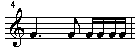 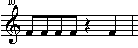 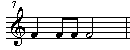 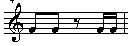 10. Определите, правильно ли выставлен тактовый размер (в строке ответа запишите «да» или «нет»):а) 3/4_________   б) 2/4________       в) 4/4__________       г) 3/4________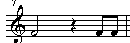 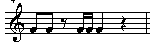 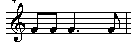 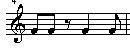 11. Расположите динамические оттенки в порядке увеличения силы звука:а) mp; б) ff;  в) p;      г) ppp;       д) mf.__________________________________12. Переведите термины на русский язык:а) Allegro    _________________б) Andante   _________________в) Adagio     _________________13. Тихий звук «до» длительностью в четверть, сыгранный на скрипке, отличается от тихого звука «до» длительностью в четверть, сыгранного на фортепиано только ______________________14. Совокупность явлений, связанных с силой звучания, называется:а) регистр; б) динамика; в) темп; г) лад.15. Словами: «высокий», «средний», «низкий» характеризуют:а) регистр; б) темп; в) ритм; г) тембр. 16. Словами «гнусавый», «бархатистый», «сочный» характеризуют:а) регистр; б) темп; в) ритм; г) тембр.17.Словом «умеренный» характеризуют:а) регистр; б) темп; в) ритм; г) тембр.18. Темп – это___________________________________________19. Чередование звуков различной длительности, организованное особым образом:а) темп; б) регистр; в) метр; г) ритм.20. Смена настроения в музыке чаще всего связана со сменой:а) лада; б) ритма; в) тембра; г) темпа.21. Установите соответствие между парами контрастных образов и средством музыкальной выразительности, которое лучше всего подчеркнет специфику образов (ответ впишите в виде четырех пар «буква-цифра» в строке ответа):а) ползет черепаха – бежит олень;б) поет Пьеро – поет Арлекино;в) бежит здоровый конь – бежит хромой конь;г) танцует бабочка – танцует слон.Лад;Регистр;Ритм;Темп;________________________________22. Четырёхлинейный нотный стан ввёл в употребление:а) Гвидо из Ареццо;б) Гвидо из Венеции;в) Гвидо Аретинский;г) Педро из БразилииТест1.Установите соответствие между названием музыкального стиля и дословным переводом этого названия. Буквенный ответ впишите напротив цифрового:а) образцовый; б) осколки камней; в) жемчужина; г) действительный;  д) впечатление.Рококо ______Барокко ______Классицизм ______Реализм ______Импрессионизм ______2. Установите правильную историческую последовательность появления музыкальных стилей (отметить порядок их появления в строках ответов цифрами):Барокко   Импрессионизм   Классицизм    Реализм     Рококо   Экспрессионизм     Романтизм              ____           ____             ____          ____         ____            ____            ____3.  Установите правильную временную последовательность, соответствующую времени жизни и творчества указанных композиторов, начиная с наиболее раннего (ответ ввести цифрой в строке ответа):Шуберт Ф.        _________Бетховен Л.      _________Шостакович Д._________Вивальди А.      _________Дебюсси К.       _________4. Продолжите логический ряд:Н. Паганини, Р. Шуман ____________________________________________5. Исключите лишнее:а) И. Гайдн; б) Л. Бетховен; в) В. Моцарт; г) Ф. Шопен.6. Перечислите представителей русской композиторской школы 19 века, начиная с М.И. Глинки __________________________________________7. Эти композиторы прославились своими операми (выберите правильный ответ):а) Н. Римский-Корсаков; б) Э. Григ; в) Д. Пуччини; г) Ф. Шопен;  д) Р. Вагнер; е) И. Бах. 8. Продолжите логический ряд:Месса, реквием____________________________________________________9. Установите правильное соответствие между фамилией композитора и страной. Буквенные ответы запишите напротив цифровых:а) Ж. Бизе    ______                                                  б) Р. Вагнер _______в) Д. Верди ______             1) Австрия   2) Германия 3) Италия   4) Норвегияг) Э.Григ     ______              5) Польша   6) Россия      7) СССР    8) Францияд) В. Моцарт ______                                                 е) М. Мусоргский ______                                          ж) C.Прокофьев ______з) Д. Пуччини ______                                               и) М. Равель ______                                               к) Ф. Шопен ______                                                 л) Д. Шостакович ______10. Исключите лишние понятия из логического ряда:а) симфония; б) увертюра; в) симфоническая картина; г) соната; д) симфоническая поэма.11. Перечислите жанры камерно – инструментальной музыки: ________________________________________________________________12. Ряд произведений к драматической пьесе, кинофильму называется:а) прелюдия;              в) сюита;б) увертюра;              г) симфоническая картина.13. Продолжите логический ряд: симфония, _______________________________________________________14. Исключите лишние понятия из логического ряда: а) вокализ; б) песня; в) романс; г) симфоническая фантазия; д) ноктюрн.15. Жанр, в основе которого лежит контраст звучания одного инструмента и оркестра, называется:а) соната; б) квартет; в) концерт; г) симфоническая фантазия; д) увертюра.16. Составьте пары, относящиеся к одной группе жанров (буква-цифра), запишите их в строке ответов:а) симфоническая поэма    1) концертб) этюд                                 2) ораторияв) страсти                             3) мюзиклг) опера                                4) прелюдия_____________________________________       17. Соотнесите название опер с композитором, их написавшим. Цифровые ответы впишите напротив буквенных:а) П. Чайковский ____________б) Н. Римский-Корсаков ___________в) В. Моцарт ____________г) Д. Россини ____________д) Ж. Бизе ____________е) Х. Глюк ____________ж) Д. Пуччини ____________з) М. Мусоргский ____________и) С. Прокофьев ____________1) «Сивильский цирюльник»; 2) «Евгений Онегин»; 3) «Орфей и Эвридика»; 4) «Тоска»; 5) «Свадьба Фигаро»; 6) «Борис Годунов»; 7) «Любовь к трём апельсинам»; 8) «Садко»; 9) «Кармен»; 10) «Волшебная флейта»; 11) «Сказка о царе Салтане»; 12) «Пиковая дама».18. Композитор П.И. Чайковский написал музыку к балетам (выберите правильные ответы):а) «Лебединое озеро»; б) «Спартак»; в) «Ромео и Джульетта»; г) «Щелкунчик»; д) «Спящая красавица»; е) «Жизель»;19. Выберите правильные ответы для каждой колонки (ответы запишите рядами буква - цифры):Перечислите традиционные музыкальные инструменты белорусов: Соотнесите описание характерного признака фольклора с его определением. Цифровые ответы впишите в строках ответов:а) музыкальные образцы передаются от поколения к поколению без нотной записи ________б) составляющие фольклорного образца – музыка, слово, движения существуют слитно, нераздельно друг от друга _____________в) существует много схожих по мелодике, ритмике, тексту образцов фольклора ___________г) при исполнении фольклорного образца может происходить его изменение в зависимости от возможностей и желания исполнителя __________Синкретичность;Вариационность;Вариативность;Устность.К семейно-обрядовому фольклору относятся:а) родильные песни; б) колыбельные песни;   в) похоронные голошения;     г) колядные песни;  д) потешки;  е) рекрутские песни; ж) свадебные песни;з) жнивные песни; и) крестильные песни.ТестВыберите из перечисленных утверждений верные: а) способности - совокупность умений и навыков;б) наличие способностей объясняет легкость приобретения знаний, умений и навыков;в) способности – врожденные свойства;г) способности развиваются в деятельности;д) основа способностей – задатки.Психолог К.Сишор выделял в структуре музыкальности:а) 10 способностей;б) 15 способностей;в) 25 способностей;г) 5 групп способностей.Какое определение давал понятию «музыкальность» Б.М.Теплов? ____________________________________________Б.М.Теплов выделял в структуре музыкальности несколько основных музыкальных способностей. Сколько?а) 4; б) 3; в) 2.Н.А. Ветлугина выделяла в структуре музыкальности дошкольника несколько основных музыкальных способностей. Сколько?а) 4;            б) 3;           в) 2.Н.А. Ветлугина выделяла в структуре музыкальности дошкольника несколько музыкальных сенсорных способностей. Сколько?а) 4;            б) 3;           в) 2.Какое определение давала понятию «музыкальность» К.В.Тарасова? _____________________________________________________________Что понимается под категорией «музыкальное воспитание дошкольников»:а) организованный педагогический процесс;б) процесс и результат усвоения систематизированных знаний;в) процесс усвоения элементарных сведений о музыке и способах музыкальной деятельности; г) процесс становления музыкальных способностей на основе природных задатков.Что понимается под категорией «музыкальное развитие дошкольников»:а) организованный педагогический процесс;б) процесс и результат усвоения систематизированных знаний;в) процесс усвоения элементарных сведений о музыке и способах музыкальной деятельности;г) процесс становления музыкальных способностей на основе природных задатков.Что понимается под категорией «музыкальное образование дошкольников»:а) организованный педагогический процесс;б) процесс и результат усвоения систематизированных знаний;в) процесс усвоения элементарных сведений о музыке и способах музыкальной деятельности;г) процесс становления музыкальных способностей на основе природных задатков.11. Какой вид музыкальной деятельности лежал в основе системы музыкального воспитания Э.Жака-Далькроза:а) игра на музыкальных инструментах;б) движение под музыку;в) восприятие музыки;г) пение.12. Какой вид музыкальной деятельности лежал в основе системы музыкального воспитания З. Кодая:а) игра на музыкальных инструментах;б) движение под музыку;в) восприятие музыки;г) пение. «Метод элементарного музицирования» использовался в системе:а) З. Кодая;б) Э. Жака-Далькроза;в) К. Орфа;г) Д.Б. Кабалевского.Тест 1. Впишите в таблицу основные формы организации музыкального воспитания дошкольников: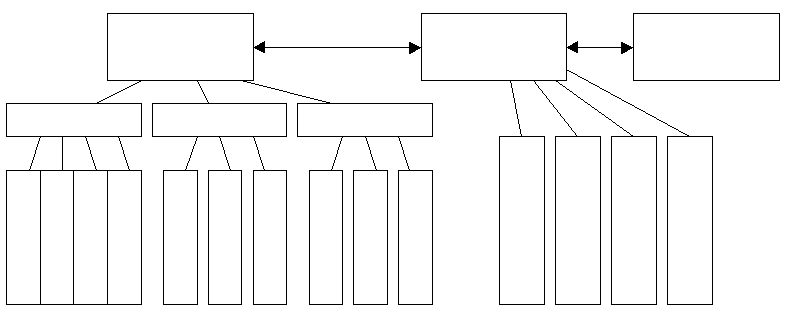 2. Какого вида музыкальных занятий не существует в общепринятой классификации? (выберите нужный ответ):а) типовое;  б) тематическое;в) типичное; г) комплексное;д) доминантное;Целью доминантного занятия является (выберите верные ответы):а) раскрытие определенной темы, связанной с жизнью, с помощью средств музыкального искусства;б) формирование знаний, умений и навыков во всех видах детской музыкальной деятельности;в) формирование знаний, умений и навыков в отдельном виде детской музыкальной деятельности;г) демонстрация возможностей воплощения одного образа средствами различных видов искусства;д) коррекция развития отдельной музыкальной способности в различных видах детской музыкальной деятельности;е) раскрытие темы, связанной с особенностями музыки как вида искусства.4. Целью комплексного занятия является (выберите правильные ответы):а) раскрытие определенной темы, связанной с жизнью, с помощью средств музыкального искусства;б) формирование знаний, умений и навыков во всех видах детской музыкальной деятельности;в) формирование знаний, умений и навыков в отдельном виде детской музыкальной деятельности;г) демонстрация возможностей воплощения одного образа средствами различных видов искусства;д) коррекция развития отдельной музыкальной способности в различных видах детской музыкальной деятельности;е) раскрытие темы, связанной с особенностями музыки как вида искусства.5. Заполните таблицу:Укажите возможности использования музыки на занятиях в д/у:а) по развитию речи:_____________________________________________б) по ознакомлению с окружающим:________________________________в) по физическому воспитанию:____________________________________г) по формированию математических представлений:__________________д) по изобразительной деятельности:________________________________МЕТОДИЧЕСКИЕ МАТЕРИАЛЫ К ОТДЕЛЬНЫМ ТЕМАМ Задание № 1 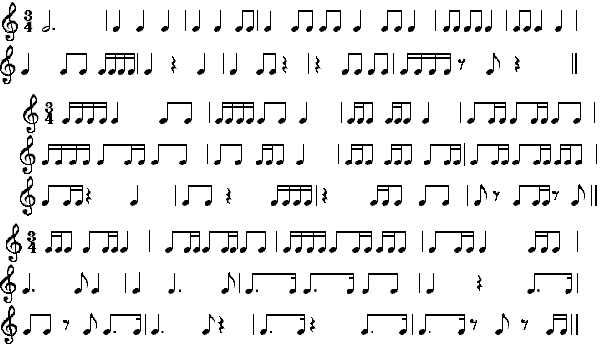 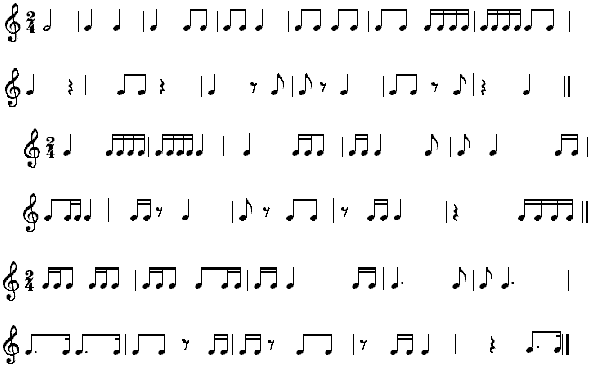 Задание № 2В среднем темпе                                           Гармошка                                   Е. Тиличеева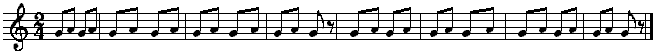 Я играю на гармошке, и поют мои друзья.Подпевают за окошком нам четыре воробья.Спокойно                                      Колыбельная                        Е. Тиличеева 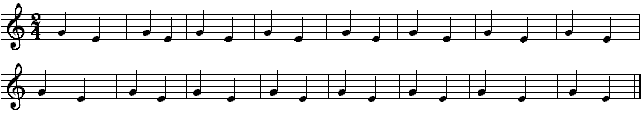 Спи, мой мишка, баю, баю. Ночь спустилась голубая.Звёзды сонные мигают, засыпают,  баю,  баю.Неторопливо                                                      Труба                       Е. Тиличеева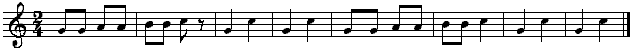 Вдалеке труба поёт: «Та-ра, та-ра!»Нас в поход она зовёт: «Та-ра, та-ра!»Легко, подвижно                                   Часы                                 Е. Тиличеева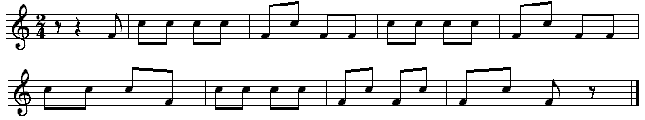 Часы стучат: тик-так, тик-так, часы ворчат: тик-так, тик-так.Считать минуты не пустяк. Тик-так, тик-так, тик-так, тик-так.Умеренно                                                    Эхо                                Е. Тиличеева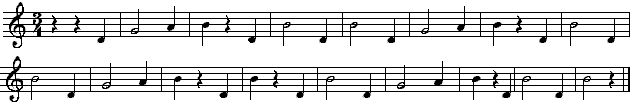 Эй вы, дубы! Ау! Ау! А где грибы? Ау! Ау!А лес в ответ: Ау! Ау! Грибов здесь нет. Ау! Ау!Не спеша                                             Качели                                 Е. Тиличеева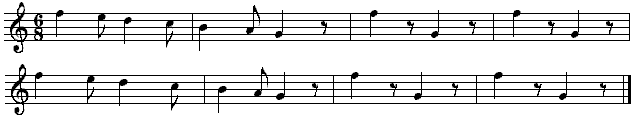 На качелях я лечу: вверх, вниз, вверх, вниз!Я пою, смеюсь, кричу: вверх, вниз, вверх, вниз!   Живо                                                        Птенчики                     Е. Тиличеева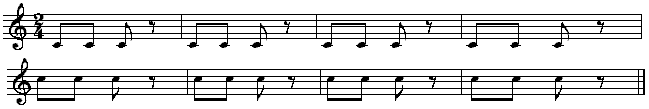 Чик-чирик, чик-чирик, чик-чирик, чик-чирик!Чик-чирик, чик-чирик, чик-чирик, чик-чирик!Песня «Чебурашка» муз В. Шаинского.И.П. – стоя, руки опущены. Вступление – покачивание головой. 1 фигура. 1 куплет: приподнимание плеч с полуоборотом направо и налево, слегка приподнимаясь на носках.Припев: на слова «Теперь я» - наклон направо-вперед, руки вперед, ладони вверх;«Чебурашка» - выпрямиться, руки вниз;«мне каждая» - те же движения налево;«дворняжка» – выпрямиться, руки опустить;
«при встрече» – правую руку вперед, ладонь вверх;«сразу» - лувую руку так же вперед;«лапу» – наклон вперед с вытянутыми руками;«подает» – выпрямиться, руки опустить; При повторе музыки движения повторяются.2 фигура. 2 куплет: И.П. – стоя, руки внизу. Повороты туловища вправо-влево, руки, расслабленные, болтаются («тряпочные куклы»);Припев: повторение движений припева 1 фигуры; 3 фигура. 3 куплет: И.П. – стоя, руки согнуты в локтях, ладони у головы («уши, как у Чебурашки»). Наклоны туловища вправо-влево в соответствии с музыкой (2 раза вправо и 2 раза влево попеременно);
Припев: повторение движений припева 1 фигуры; Мы весёлые мышата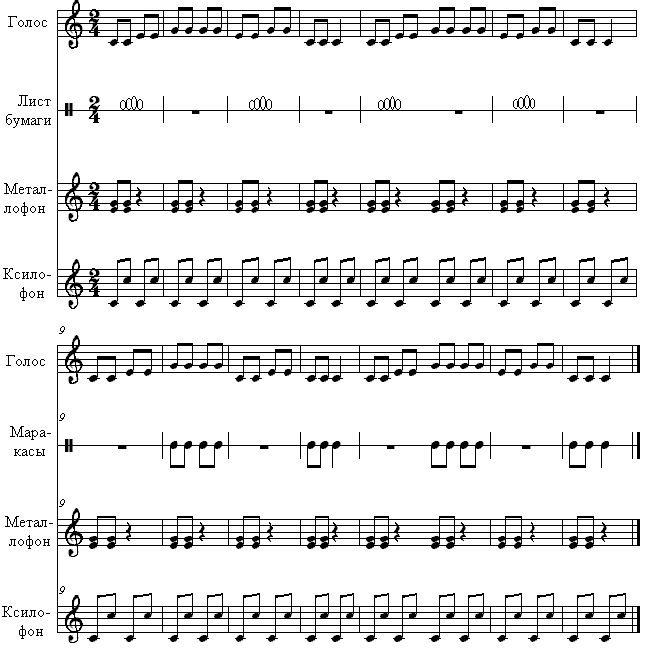                    Быстро                                               Детская песняМы весёлые мышата, нам всегда работать лень,Мы весёлые мышата, мы играем целый день.Мы весёлые мышата, нам всегда работать лень,Мы весёлые мышата, мы играем целый день.       Таўкачыкі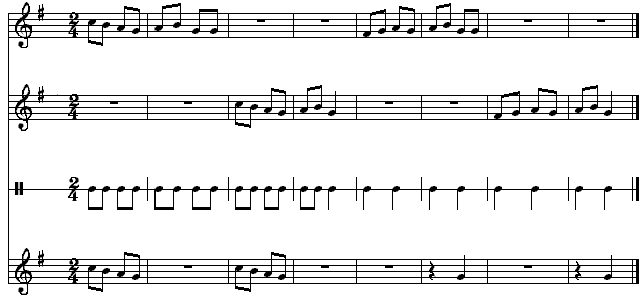                                                     8 Марта                         Муз. Е. ТиличееваСпокойно                                                                           Сл. Ю. Долинова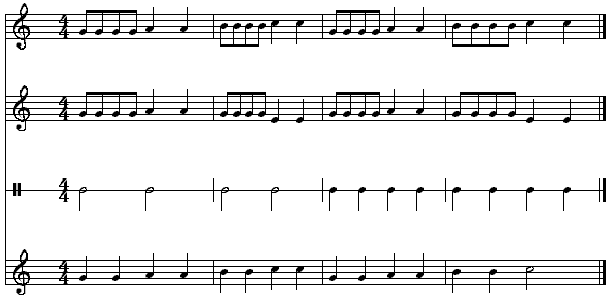 С днём восьмое Марта маму поздравляем.Будь здорова мама, мама дорогая!СХЕМА АНАЛИЗА МУЗЫКАЛЬНОГО ЗАНЯТИЯ1.Сведения общего характерадата проведения занятия;фамилия, имя, отчество музыкального руководителя;тип занятия.2. Анализ организационной стороны занятиягигенические условия (санитарная подготовленность помещения к проведению занятия);эстетические условия (оформление музыкального зала, состояние атрибутов, внешний вид детей т.д.);наличие и состояние музыкального инструмента, оснащенность ТСО;четкость проведения организационных моментов (вход детей в музыкальный зал, переход от одних видов деятельности к другим, выход детей их зала).3. Анализ содержания занятиятема, цель, задачи занятия;соответствие программе;определение этапа работы над музыкальными произведениями (ознакомление, изучение, закрепление, повторение);оценка музыкального репертуара, использованного на занятии;оценка связи содержания занятия с другими видами деятельности (изобразительная, развитие речи, ознакомление с окружающим миром).4. Анализ структуры занятияформа проведения (фронтальное, по подгруппам, индивидуальное);вид занятия (типовое, тематическое, доминантное, комплексное или др.);связь структурных компонентов занятия, логичность перехода от одной части к другой, их последовательность, продолжительность по времени.5. Анализ используемых методов и приемовэффективность использования наглядно-слухового метода (разнообразие музыкального репертуара; подключение проблемности в использовании метода).эффективность использования наглядно-зрительного метода (качество использованной зрительной наглядности; подключение проблемности в использовании метода).эффективность использования словесного метода (качество проведенной беседы (рассказа, пояснения); подключение проблемности в использовании метода).разнообразие использованных практических методов (упражнения, моделирование, методы уподобления характеру звучания музыки и др.), игровых приемов, наличие сюжетности и др.УтверждаюЗаместитель директора по учебной работе Оршанского колледжаВГУ имени П.М.Машерова_______________ Е.А.Чикованова         _______ 20__ г. Перечень теоретических вопросов и практических заданий для дифференцированного зачета по учебной дисциплине «Музыка и методика музыкального воспитания»Специальность: Дошкольное образованиеУчебный год: 2022 – 2023Теоретические вопросыРаскрыть сущность музыки как вида искусства, изложить ее особенности и функции.Раскрыть сущность «Методики музыкального воспитания», её место и роль в системе подготовки воспитанников дошкольного учреждения.Охарактеризовать значение и задачи музыкального воспитания в детском саду. Сформулировать основные признаки общей музыкальности детей. Раскрыть возрастные особенности музыкального развития ребенка. Охарактеризовать виды музыкальной деятельности. Объяснить роль, место и применение музыки в повседневной жизни дошкольного учреждения. Дать классификацию методов музыкального воспитания дошкольников. Объяснить воспитательное значение пения. Охарактеризовать особенности слуха и голоса ребенка. Раскрыть роль музыкального руководителя в организации музыкальной деятельности детей. Дать классификацию развлечений, изложить требования, предъявляемые к их содержанию, организации, подготовке и проведению. Объяснить значение музыкально – дидактических игр в развитии музыкальных способностей дошкольников.Раскрыть сущность музыкальной деятельности дошкольников, описать её виды.Охарактеризовать праздники и развлечения в детском саду.Охарактеризовать программный репертуар и программные требования по видам деятельности в каждой возрастной группе.Объяснить роль музыкального руководителя в организации музыкальной деятельности детей.Объяснить значение музыкально – ритмических движений для общего музыкального развития ребенка. Раскрыть сущность музыки как средства эстетического воспитания ребёнка.Охарактеризовать необходимые условия охраны голоса ребёнка.Перечислить основные признаки музыкальности ребенка.Раскрыть сущность музыки как средства формирования морального облика ребёнка. Объяснить воспитательное значение пения. Охарактеризовать значение, цели и задачи певческой деятельности. Охарактеризовать особенности слуха и голоса ребёнка. Рассказать о формах организации музыкальной деятельности детей в детском саду.  Раскрыть особенности различных видов музыкальной деятельности. Охарактеризовать основные принципы построения программы музыкального воспитания. Раскрыть роль музыкальных игрушек и инструментов в жизни детей. Перечислить методы музыкального воспитания. Объяснить, почему выразительное исполнение музыки может рассматриваться как метод музыкального воспитания детей. Дать характеристику видам музыкальной деятельности. Раскрыть сущность музыки как средства всестороннего развития личности ребёнка. Охарактеризовать слушание музыки как вид музыкальной деятельности. Описать средства музыкального воспитания дошкольников. Перечислить задачи музыкального воспитания. Перечислить основные признаки музыкальности ребенка. Раскрыть значение музыкальных занятий в жизни дошкольников. Раскрыть сущность музыки как средства физического развития. Рассказать о принципе подбора репертуара для слушания музыки. Дать характеристику программе музыкального воспитания. Охарактеризовать формы организации музыкальной деятельности. Раскрыть сущность музыки как средства активизации умственных способностей детей. Охарактеризовать особенности слуха и голоса ребенка. Объяснить роль слушания музыки при разучивании песни, игры, танца? Объяснить роль музыкального руководителя в организации музыкальной деятельности детей. Рассказать о роли музыкально – дидактических игр в развитии музыкального восприятия дошкольников. Охарактеризовать певческие навыки и умения дошкольников. Дать характеристику музыкально – ритмической деятельности в детском саду. Раскрыть содержание и структуру музыкальных занятий. Объяснить значение музыкально – ритмических движений для общего музыкального развития ребёнка. Раскрыть общие вопросы методики слушания музыки. Охарактеризовать музыкальные способности детей дошкольного возраста. Раскрыть роль музыки на утренней гимнастике. Раскрыть роль музыки в жизни детского сада. Перечислить основные требования, предъявляемые к песенному репертуару. Охарактеризовать вид деятельности - игра на детских музыкальных инструментах.  Раскрыть роль воспитателя в музыкальной деятельности дошкольников. Перечислить основные признаки музыкальности ребёнка. Раскрыть роль музыки в повседневной жизни детского сада. Описать возрастные особенности музыкального развития ребёнка. Раскрыть роль музыки на праздниках в детском саду. Раскрыть сущность музыки как средства физического развития ребёнка. Охарактеризовать песенный репертуар дошкольников. Охарактеризовать виды и формы музыкальных развлечений. Охарактеризовать самостоятельную музыкальная деятельность детей в детском саду. Охарактеризовать музыкальные способности ребенка. Описать музыкально – дидактические игры, объяснить их значение в развитии музыкальных способностей дошкольников. Раскройте значение музыкального сопровождения при проведении физкультурных занятий под музыку. Сформулировать методические приёмы работы с детьми разных возрастных групп.Практические заданияПроанализировать фрагмент конспекта тематического музыкального занятия по ритмике для младшей группы.Проанализировать фрагмент конспекта тематического музыкального занятия игры на музыкальных инструментах для средней группы.Проанализировать музыкальное произведение и определить характер и вид движений (игра, пляска) младшая группа.Проанализировать песню из репертуара группы среднего возраста.Проанализировать фрагмент конспекта тематического музыкального занятия по слушанию музыки для детей младшего возраста.Проанализировать конспект тематического музыкального занятия по ритмике для старшей группы. Проанализировать конспект тематического музыкального занятия по ритмике для средней группы.Проанализировать видеофрагмент музыкального занятия (пение).Проанализировать конспект тематического музыкального занятия по слушанию музыки для детей среднего возраста.  Проанализировать фрагмент музыкального занятия (игра на музыкальных инструментах). Проанализировать конспект тематического музыкального занятия по слушанию музыки для детей группы старшего возраста.     12. Проанализировать видеофрагмент музыкального занятия (слушание музыки).     13. Проанализировать песню из репертуара группы старшего возраста.      14. Проанализировать музыкальное произведение из репертуара группы младшего возраста.      15.  Проанализировать музыкальное произведение и определить характер и вид движений (игра, пляска) старшая группа.     16. Проанализировать сценарий праздника «Осень золотая».     17. Проанализировать видеофрагмент развлечения для детей младшей группы.     18. Проанализировать видеофрагмент развлечения для детей старшей группы.     19. Проанализировать музыкальное произведение из репертуара группы старшего возраста.     20. Проанализировать конспект тематического музыкального занятия по пению для детей группы старшего возраста.    21. Проанализировать сценарий праздника «Новый год».    22. Проанализировать сценарий праздника «День знаний».    23. Проанализировать конспект тематического музыкального занятия по пению для детей группы младшего возраста.    24. Проанализировать музыкальное произведение из репертуара группы среднего возраста.    25. Проанализировать сценарий праздника «8 Марта».    26. Проанализировать песню из репертуара группы младшего возраста.    27. Проанализировать видеофрагмент праздника «До свиданья, детский сад».    28. Проанализировать конспект комплексного музыкального занятия для детей младшей группы.    29. Проанализировать сценарий праздника «До свиданья, детский сад».    30. Проанализировать конспект тематического музыкального занятия игры на музыкальных инструментах для старшей группы. Проанализировать музыкальное произведение из репертуара младшей возрастной группы М. Качурбина «Мишка с куклой танцует полечку»  Проанализировать музыкальное произведение из репертуара второй младшей группы А. Герчик «Тяв - тяв» Разработать фрагмент музыкального занятия по обучению игре на музыкальных инструментах в старшей группе. Разработать фрагмент музыкального занятия по музыкально – ритмической деятельности в средней группе. Разработать фрагмент музыкального занятия по пению в старшей группе.Преподаватель                                                                                    Н.Л.УстиноваОбсуждено на заседании предметной (цикловой) комиссии художественного творчествапротокол № 1 от 01.09. 2022г.Председатель предметной (цикловой комиссии)                            А.А. НовиковСпециальностьСпециальностьСпециальность2-01 01 01(код)2-01 01 01(код)2-01 01 01(код)2-01 01 01(код)2-01 01 01(код)2-01 01 01(код)2-01 01 01(код)«Дошкольное образование»(наименование специальности)«Дошкольное образование»(наименование специальности)«Дошкольное образование»(наименование специальности)«Дошкольное образование»(наименование специальности)«Дошкольное образование»(наименование специальности)«Дошкольное образование»(наименование специальности)«Дошкольное образование»(наименование специальности)«Дошкольное образование»(наименование специальности)«Дошкольное образование»(наименование специальности)«Дошкольное образование»(наименование специальности)«Дошкольное образование»(наименование специальности)«Дошкольное образование»(наименование специальности)«Дошкольное образование»(наименование специальности)«Дошкольное образование»(наименование специальности)«Дошкольное образование»(наименование специальности)«Дошкольное образование»(наименование специальности)«Дошкольное образование»(наименование специальности)«Дошкольное образование»(наименование специальности)«Дошкольное образование»(наименование специальности)  Срок получения образования на основе:общего среднего образования – 2 года 10 месяцев  Срок получения образования на основе:общего среднего образования – 2 года 10 месяцев  Срок получения образования на основе:общего среднего образования – 2 года 10 месяцев  Срок получения образования на основе:общего среднего образования – 2 года 10 месяцев  Срок получения образования на основе:общего среднего образования – 2 года 10 месяцев  Срок получения образования на основе:общего среднего образования – 2 года 10 месяцев  Срок получения образования на основе:общего среднего образования – 2 года 10 месяцев  Срок получения образования на основе:общего среднего образования – 2 года 10 месяцев  Срок получения образования на основе:общего среднего образования – 2 года 10 месяцев  Срок получения образования на основе:общего среднего образования – 2 года 10 месяцев  Срок получения образования на основе:общего среднего образования – 2 года 10 месяцев  Срок получения образования на основе:общего среднего образования – 2 года 10 месяцев  Срок получения образования на основе:общего среднего образования – 2 года 10 месяцев  Срок получения образования на основе:общего среднего образования – 2 года 10 месяцев  Срок получения образования на основе:общего среднего образования – 2 года 10 месяцев  Срок получения образования на основе:общего среднего образования – 2 года 10 месяцев  Срок получения образования на основе:общего среднего образования – 2 года 10 месяцев  Срок получения образования на основе:общего среднего образования – 2 года 10 месяцев  Срок получения образования на основе:общего среднего образования – 2 года 10 месяцев  Срок получения образования на основе:общего среднего образования – 2 года 10 месяцев  Срок получения образования на основе:общего среднего образования – 2 года 10 месяцев  Срок получения образования на основе:общего среднего образования – 2 года 10 месяцев  Срок получения образования на основе:общего среднего образования – 2 года 10 месяцев  Срок получения образования на основе:общего среднего образования – 2 года 10 месяцев  Срок получения образования на основе:общего среднего образования – 2 года 10 месяцев  Срок получения образования на основе:общего среднего образования – 2 года 10 месяцев  Срок получения образования на основе:общего среднего образования – 2 года 10 месяцев  Срок получения образования на основе:общего среднего образования – 2 года 10 месяцев  Срок получения образования на основе:общего среднего образования – 2 года 10 месяцев  Срок получения образования на основе:общего среднего образования – 2 года 10 месяцев  Срок получения образования на основе:общего среднего образования – 2 года 10 месяцев  Срок получения образования на основе:общего среднего образования – 2 года 10 месяцев  Срок получения образования на основе:общего среднего образования – 2 года 10 месяцев  Срок получения образования на основе:общего среднего образования – 2 года 10 месяцев  Срок получения образования на основе:общего среднего образования – 2 года 10 месяцев  Срок получения образования на основе:общего среднего образования – 2 года 10 месяцев  Срок получения образования на основе:общего среднего образования – 2 года 10 месяцев  Срок получения образования на основе:общего среднего образования – 2 года 10 месяцев  Срок получения образования на основе:общего среднего образования – 2 года 10 месяцев  Срок получения образования на основе:общего среднего образования – 2 года 10 месяцев  Срок получения образования на основе:общего среднего образования – 2 года 10 месяцев  Срок получения образования на основе:общего среднего образования – 2 года 10 месяцевСпециализацияСпециализацияСпециализация2-01 01 01 35(код)2-01 01 01 35(код)2-01 01 01 35(код)2-01 01 01 35(код)2-01 01 01 35(код)2-01 01 01 35(код)2-01 01 01 35(код)«Социально-педагогическая деятельность»(наименование специализации)«Социально-педагогическая деятельность»(наименование специализации)«Социально-педагогическая деятельность»(наименование специализации)«Социально-педагогическая деятельность»(наименование специализации)«Социально-педагогическая деятельность»(наименование специализации)«Социально-педагогическая деятельность»(наименование специализации)«Социально-педагогическая деятельность»(наименование специализации)«Социально-педагогическая деятельность»(наименование специализации)«Социально-педагогическая деятельность»(наименование специализации)«Социально-педагогическая деятельность»(наименование специализации)«Социально-педагогическая деятельность»(наименование специализации)«Социально-педагогическая деятельность»(наименование специализации)«Социально-педагогическая деятельность»(наименование специализации)«Социально-педагогическая деятельность»(наименование специализации)«Социально-педагогическая деятельность»(наименование специализации)«Социально-педагогическая деятельность»(наименование специализации)«Социально-педагогическая деятельность»(наименование специализации)«Социально-педагогическая деятельность»(наименование специализации)«Социально-педагогическая деятельность»(наименование специализации)  Срок получения образования на основе:общего среднего образования – 2 года 10 месяцев  Срок получения образования на основе:общего среднего образования – 2 года 10 месяцев  Срок получения образования на основе:общего среднего образования – 2 года 10 месяцев  Срок получения образования на основе:общего среднего образования – 2 года 10 месяцев  Срок получения образования на основе:общего среднего образования – 2 года 10 месяцев  Срок получения образования на основе:общего среднего образования – 2 года 10 месяцев  Срок получения образования на основе:общего среднего образования – 2 года 10 месяцев  Срок получения образования на основе:общего среднего образования – 2 года 10 месяцев  Срок получения образования на основе:общего среднего образования – 2 года 10 месяцев  Срок получения образования на основе:общего среднего образования – 2 года 10 месяцев  Срок получения образования на основе:общего среднего образования – 2 года 10 месяцев  Срок получения образования на основе:общего среднего образования – 2 года 10 месяцев  Срок получения образования на основе:общего среднего образования – 2 года 10 месяцев  Срок получения образования на основе:общего среднего образования – 2 года 10 месяцев  Срок получения образования на основе:общего среднего образования – 2 года 10 месяцев  Срок получения образования на основе:общего среднего образования – 2 года 10 месяцев  Срок получения образования на основе:общего среднего образования – 2 года 10 месяцев  Срок получения образования на основе:общего среднего образования – 2 года 10 месяцев  Срок получения образования на основе:общего среднего образования – 2 года 10 месяцев  Срок получения образования на основе:общего среднего образования – 2 года 10 месяцев  Срок получения образования на основе:общего среднего образования – 2 года 10 месяцевКвалификация специалистаКвалификация специалистаКвалификация специалистаВоспитатель дошкольного образованияВоспитатель дошкольного образованияВоспитатель дошкольного образованияВоспитатель дошкольного образованияВоспитатель дошкольного образованияВоспитатель дошкольного образованияВоспитатель дошкольного образованияВоспитатель дошкольного образованияВоспитатель дошкольного образованияВоспитатель дошкольного образованияВоспитатель дошкольного образованияВоспитатель дошкольного образованияВоспитатель дошкольного образованияВоспитатель дошкольного образованияВоспитатель дошкольного образованияВоспитатель дошкольного образованияВоспитатель дошкольного образованияВоспитатель дошкольного образованияВоспитатель дошкольного образованияВоспитатель дошкольного образованияВоспитатель дошкольного образованияВоспитатель дошкольного образованияВоспитатель дошкольного образованияВоспитатель дошкольного образованияВоспитатель дошкольного образованияВоспитатель дошкольного образования  Срок получения образования на основе:общего среднего образования – 2 года 10 месяцев  Срок получения образования на основе:общего среднего образования – 2 года 10 месяцев  Срок получения образования на основе:общего среднего образования – 2 года 10 месяцев  Срок получения образования на основе:общего среднего образования – 2 года 10 месяцев  Срок получения образования на основе:общего среднего образования – 2 года 10 месяцев  Срок получения образования на основе:общего среднего образования – 2 года 10 месяцев  Срок получения образования на основе:общего среднего образования – 2 года 10 месяцев  Срок получения образования на основе:общего среднего образования – 2 года 10 месяцев  Срок получения образования на основе:общего среднего образования – 2 года 10 месяцев  Срок получения образования на основе:общего среднего образования – 2 года 10 месяцев  Срок получения образования на основе:общего среднего образования – 2 года 10 месяцев  Срок получения образования на основе:общего среднего образования – 2 года 10 месяцев  Срок получения образования на основе:общего среднего образования – 2 года 10 месяцев  Срок получения образования на основе:общего среднего образования – 2 года 10 месяцев  Срок получения образования на основе:общего среднего образования – 2 года 10 месяцев  Срок получения образования на основе:общего среднего образования – 2 года 10 месяцев  Срок получения образования на основе:общего среднего образования – 2 года 10 месяцев  Срок получения образования на основе:общего среднего образования – 2 года 10 месяцев  Срок получения образования на основе:общего среднего образования – 2 года 10 месяцев  Срок получения образования на основе:общего среднего образования – 2 года 10 месяцев  Срок получения образования на основе:общего среднего образования – 2 года 10 месяцевКомпоненты, циклы, учебные дисциплиныКоличествоКоличествоКоличествоКоличествоКоличествоКоличествоКоличествоКоличествоКоличествоКоличествоКоличествоКоличествоРаспределение по курсам и семестрамРаспределение по курсам и семестрамРаспределение по курсам и семестрамРаспределение по курсам и семестрамРаспределение по курсам и семестрамРаспределение по курсам и семестрамРаспределение по курсам и семестрамРаспределение по курсам и семестрамРаспределение по курсам и семестрамРаспределение по курсам и семестрамРаспределение по курсам и семестрамРаспределение по курсам и семестрамРаспределение по курсам и семестрамРаспределение по курсам и семестрамРаспределение по курсам и семестрамРаспределение по курсам и семестрамРаспределение по курсам и семестрамРаспределение по курсам и семестрамРаспределение по курсам и семестрамРаспределение по курсам и семестрамРаспределение по курсам и семестрамРаспределение по курсам и семестрамРаспределение по курсам и семестрамРаспределение по курсам и семестрамРаспределение по курсам и семестрамРаспределение по курсам и семестрамРаспределение по курсам и семестрамРаспределение по курсам и семестрамРаспределение по курсам и семестрамРаспределение по курсам и семестрамРаспределение по курсам и семестрамРаспределение по курсам и семестрамРаспределение по курсам и семестрамРаспределение по курсам и семестрамРаспределение по курсам и семестрамРаспределение по курсам и семестрамРаспределение по курсам и семестрамРаспределение по курсам и семестрамКомпоненты, циклы, учебные дисциплиныэкзаменов / в семестреэкзаменов / в семестреучебных часовучебных часовучебных часовучебных часовучебных часовучебных часовучебных часовучебных часовI курс 150 ч. (30 дней)I курс 150 ч. (30 дней)I курс 150 ч. (30 дней)I курс 150 ч. (30 дней)I курс 150 ч. (30 дней)I курс 150 ч. (30 дней)I курс 150 ч. (30 дней)I курс 150 ч. (30 дней)I курс 150 ч. (30 дней)I курс 150 ч. (30 дней)I курс 150 ч. (30 дней)I курс 150 ч. (30 дней)II курс 150 ч. (30 дней)II курс 150 ч. (30 дней)II курс 150 ч. (30 дней)II курс 150 ч. (30 дней)II курс 150 ч. (30 дней)II курс 150 ч. (30 дней)II курс 150 ч. (30 дней)II курс 150 ч. (30 дней)II курс 150 ч. (30 дней)II курс 150 ч. (30 дней)II курс 150 ч. (30 дней)II курс 150 ч. (30 дней)II курс 150 ч. (30 дней)III курс 150 ч. (30дней)III курс 150 ч. (30дней)III курс 150 ч. (30дней)III курс 150 ч. (30дней)III курс 150 ч. (30дней)III курс 150 ч. (30дней)III курс 150 ч. (30дней)III курс 150 ч. (30дней)III курс 150 ч. (30дней)III курс 150 ч. (30дней)III курс 150 ч. (30дней)III курс 150 ч. (30дней)III курс 150 ч. (30дней)Компоненты, циклы, учебные дисциплиныэкзаменов / в семестреэкзаменов / в семестрепо типовому учебному плану по специальности (направлению специальности, специализации) в дневной форме получения образованияВсего к изучениюВ том числеВ том числеВ том числеВ том числеВ том числеВ том числе1 семестр1 семестр1 семестр1 семестр1 семестр1 семестр2 семестр2 семестр2 семестр2 семестр2 семестр2 семестр3 семестр3 семестр3 семестр3 семестр3 семестр3 семестр3 семестр4 семестр4 семестр4 семестр4 семестр4 семестр4 семестр5 семестр5 семестр5 семестр5 семестр5 семестр5 семестр6 семестр6 семестр6 семестр6 семестр6 семестр6 семестр6 семестрКомпоненты, циклы, учебные дисциплиныэкзаменов / в семестреэкзаменов / в семестрепо типовому учебному плану по специальности (направлению специальности, специализации) в дневной форме получения образованияВсего к изучениюна установочные занятияна обзорные занятияна обзорные занятияна лабораторные занятияна практические занятияна курсовое проектированиенедель - 2недель - 2недель - 2недель - 2недель - 2недель - 2недель - 2недель - 2недель - 2недель - 2недель - 2недель - 2недель - 2недель - 2недель - 2недель - 2недель - 2недель - 2недель - 2недель – 2 недель – 2 недель – 2 недель – 2 недель – 2 недель – 2 недель – 2недель – 2недель – 2недель – 2недель – 2недель – 2недель - 2недель - 2недель - 2недель - 2недель - 2недель - 2недель - 2Компоненты, циклы, учебные дисциплиныэкзаменов / в семестреэкзаменов / в семестрепо типовому учебному плану по специальности (направлению специальности, специализации) в дневной форме получения образованияВсего к изучениюна установочные занятияна обзорные занятияна обзорные занятияна лабораторные занятияна практические занятияна курсовое проектированиеУстановочные занятия , ч.Обзорные занятия, ч.Лабораторные занятия, ч.Практические занятия, ч.Курсовое проектирование, ч.Домашние контрольные работы/ шт.Установочные занятия , ч.Обзорные занятия, ч.Лабораторные занятия, ч.Практические занятия, ч.Курсовое проектирование, ч.Домашние контрольные работы/ шт.Установочные занятия , ч.Обзорные занятия, ч.Лабораторные занятия, ч.Лабораторные занятия, ч.Практические занятия, ч.Курсовое проектирование, ч.Домашние контрольные работы/ шт.Установочные занятия , ч.Обзорные занятия, ч.Лабораторные занятия, ч.Практические занятия, ч.Курсовое проектирование, ч.Домашние контрольные работы/ шт.Установочные занятия , ч.Обзорные занятия, ч.Лабораторные занятия, ч.Практические занятия, ч.Курсовое проектирование, ч.Домашние контрольные работы/ шт.Установочные занятия , ч.Обзорные занятия, ч.Лабораторные занятия, ч.Практические занятия, ч.Курсовое проектирование, ч.Курсовое проектирование, ч.Домашние контрольные работы/ шт.Компоненты, циклы, учебные дисциплиныэкзаменов / в семестреэкзаменов / в семестреобязательных/ в семестредомашних/ в семестрепо типовому учебному плану по специальности (направлению специальности, специализации) в дневной форме получения образованияВсего к изучениюна установочные занятияна обзорные занятияна обзорные занятияна лабораторные занятияна практические занятияна курсовое проектированиеУстановочные занятия , ч.Обзорные занятия, ч.Лабораторные занятия, ч.Практические занятия, ч.Курсовое проектирование, ч.Домашние контрольные работы/ шт.Установочные занятия , ч.Обзорные занятия, ч.Лабораторные занятия, ч.Практические занятия, ч.Курсовое проектирование, ч.Домашние контрольные работы/ шт.Установочные занятия , ч.Обзорные занятия, ч.Лабораторные занятия, ч.Лабораторные занятия, ч.Практические занятия, ч.Курсовое проектирование, ч.Домашние контрольные работы/ шт.Установочные занятия , ч.Обзорные занятия, ч.Лабораторные занятия, ч.Практические занятия, ч.Курсовое проектирование, ч.Домашние контрольные работы/ шт.Установочные занятия , ч.Обзорные занятия, ч.Лабораторные занятия, ч.Практические занятия, ч.Курсовое проектирование, ч.Домашние контрольные работы/ шт.Установочные занятия , ч.Обзорные занятия, ч.Лабораторные занятия, ч.Практические занятия, ч.Курсовое проектирование, ч.Курсовое проектирование, ч.Домашние контрольные работы/ шт.2.2.14. Музыка и методика музыкального воспитания1/II1/II1/II8417551252101Утверждаю Ректор ВГУ имени П.М.Машерова_______________  В.В.Богатырёва___. ___. 2022Составитель:                                                                   Н.Л. Устинова, преподаватель Оршанского колледжа ВГУ имени П.М.Машерова    Рецензент:Ю.С.Сусид – Виличинская, кандидат педагогических     наук, доцент ВГУ имени П.М.МашероваРаздел, темаКоличество учебных часовКоличество учебных часовКоличество учебных часовКоличество учебных часовРаздел, темаВсего на д/о / в т.ч. на ПЗВсего на заочном отделенииВсего на заочном отделениина самостоятельное изучениеРаздел, темаВсего на д/о / в т.ч. на ПЗна теоретические занятияв том числе на ЛПЗна самостоятельное изучениеВведение Раздел 1. Основы теории музыкиОсновы элементарной теории музыки и сольфеджио1.2. Мир звуков. Средства музыкальной выразительности1.3. Музыкальная система1.4. Жанры музыкального искусстваРаздел 2.  Пение и песенное творчество2.1. Основы пения и песенного творчества2.2. Основы хорового пенияРаздел 3 Музыкально – ритмическая деятельность и танцевально – игровое творчество3.11 Музыкально – ритмические движения, танцы и музыкальные игры3.2. Танцевально – игровое творчествоРаздел 4.  Игра на детских музыкальных инструментах и инструментальное творчество4.1 Музыкальные инструменты и их характеристика4.2 Основы игры на музыкальных инструментах и инструментальное творчество Раздел 5   Общие вопросы музыкального воспитания детей дошкольного возраста5.1. Задачи музыкального воспитания в детском саду.5.2. Содержание, виды и формы музыкальной деятельности детей.5.3. Методы и приемы музыкального воспитания и обучения.5.4. Слушание музыки – вид музыкальной деятельности.5.5. Пение. Воспитательное значение пения.5.6. Музыкально – ритмические движения. Общая характеристика.5.7. Игра на детских музыкальных инструментах – вид деятельности.5.8. Формы организации музыкальной деятельности детей.5.9. Музыка в повседневной жизни детского сада.5.10. Музыка на праздничных утренниках. Домашняя контрольная работа.110/74/44/3         1        10/86/64/212/88/64/214/106/28/838/331111111111111111116/79/712/814/101Итого8451267Отметка в баллах                             Показатели оценки1(один)Узнавание отдельных объектов программного учебного материала, предъявленных в готовом виде (основных понятий, терминов, определений педагогики и т.д.)2(два)Различение объектов изучения программного учебного материала, предъявленных в готовом виде (основных терминов, понятий, определений педагогики и т.д.); осуществление соответствующих практических действий3(три)Воспроизведение части программного учебного материала по памяти (фрагментарный пересказ, перечисление основных понятий педагогики); осуществление умственных и практических действий по образцу (анализ и диагностика возрастных особенностей школьников при формировании их мотивации к учению, изучение педагогических требований к современному уроку и т.д.)4(четыре)Воспроизведение большей части программного учебного материала (описание с элементами объяснения основных терминов, понятий, определений педагогики); применение знаний в знакомой ситуации по образцу (выбор из предлагаемых заданий адекватных поставленным целям, раскрывающих структурные связи и отношения и т.д.); наличие единичных существенных ошибок5(пять)Осознанное воспроизведение программного учебного материала (описание понятий педагогики с объяснением структурных связей и отношений и т.д.); применение знаний в знакомой ситуации по образцу; наличие несущественных ошибок6(шесть)Полное знание и осознанное воспроизведение всего программного учебного материала; владение программным учебным материалом в знакомой ситуации (описание понятий педагогики с объяснением структурных связей и отношений и т.д.); выполнение заданий по образцу, на основе предписаний (самостоятельный подбор упражнений, адекватных поставленной цели и т.д.); наличие несущественных ошибок7(семь)Полное, прочное знание и воспроизведение программного учебного материала; владение программным учебным материалом в знакомой ситуации (развернутое описание и объяснение понятий педагогики, раскрытие их сущности, анализ, обоснование, формулирование выводов и т.д.); недостаточно самостоятельное выполнение заданий (постановка целей и отбор адекватных упражнений и т.д.); наличие единичных несущественных ошибок8(восемь)Полное, прочное, глубокое знание и воспроизведение программного учебного материала; владение учебным программным материалом в знакомой ситуации (развернутое описание и объяснение понятий и явлений с иллюстрацией теоретических положений разнообразными примерами из практики, формулирование выводов и доказательств и т.д., самостоятельное выполнение практических заданий и т.д.); наличие единичных несущественных ошибок9(девять)Полное, прочное, глубокое, системное знание программного учебного материала; оперирование программным учебным материалом в частично измененной ситуации (предложение собственных путей решения методических задач педагогики и т.д., творческий подход к выполнению практического задания, наличие нестандартных форм и методов работы, логичность и полная адекватность системы упражнений поставленным задачам и т.д.), наличие действий и операций творческого характера10(десять)Свободное оперирование программным учебным материалом; применение знаний и умений в незнакомой ситуации (самостоятельное описание, анализ, объяснение понятий и явлений педагогики, подкрепление ответа примерами, доскональное владение терминологией, логичное и последовательное формулирование выводов, владение дополнительным самостоятельно изученным материалом; при выполнении практического задания полная методическая грамотность сочетается с творческим подходом, выбором оригинальных, инновационных методов и форм работы); выполнение творческих работ и заданий исследовательского характераНаименованиеКоличествоТехнические средства обученияТехнические средства обученияТехнические устройства*Компьютер1Проектор мультимедийный1Проигрыватель DVD1Телевизор1Дидактическое обеспечениеВидеозапись уроков, внеклассных занятийКарточка-заданиеПедагогическая задачаОборудование помещенияОборудование помещенияДоска классная1Стенд информационный3Стол для преподавателя1Стол для учащихся16Стул33Экран проекционный1№ ПЗТема ПЗ 1Значение и задачи музыкального воспитания в детском саду2Виды и формы музыкальной деятельности3Методы музыкального воспитания4Методика обучения навыкам слушания музыки5Методы и приемы обучения пению6Методы и приемы обучения музыкально – ритмическим движениям7Музыкальные занятия8Музыка в повседневной жизни дошкольников9Роль музыки на праздниках10Организация и оборудование музыкальной деятельности детейОтметка в баллахПоказатели оценки1 (один)Узнавание отдельных объектов изучения программного учебного материала, предъявленных в готовом виде (музыкальной терминологии, некоторых изученных музыкальных произведений,  их музыкальных форм, жанров, видов, средств музыкальной выразительности и т.д.); наличие многочисленных существенных ошибок, исправляемых с непосредственной помощью преподавателя.2  (два)Различение  объектов изучения программного учебного материала, предъявленных в готовом виде (музыкальной терминологии, изученных музыкальных произведений, их музыкальных жанрах и форм, состава хоров по голосам и групп инструментов в оркестре и т.д.); осуществление соответствующих практических действий (восприятие музыкального образа произведений, интонирование и исполнение музыкально – ритмических движений только с помощью преподавателя и т.д.); наличие существенных ошибок, исправляемых с непосредственной помощью преподавателя3  (три)Воспроизведение части программного учебного материала по памяти (фрагментарный пересказ и перечисление с помощью музыкальной терминологии сходств и различий инструментальной, вокальной и хоровой, оперной и балетной музыки и т.д.); осуществление умственных и практических действий по образцу (восприятие развития музыкального образа произведений; интонирование (звуковысотно и ритмически неточное, неуверенное и невыразительное); исполнение (слабое знание теста, неуверенная игра на музыкальных инструментах детского оркестра, неуверенное выполнение музыкально – ритмических движений и т.д.); наличие отдельных существенных ошибок4 (четыре)Воспроизведение большей части программного учебного материала (описание с элементами объяснения и с помощью   музыкальной терминологии различных составов исполнителей, сходства и различия разговорной и музыкальной речи  и т.д.); применение знаний и практических действий по образцу (высказывание (с помощью преподавателя) своего мнения о музыкальном произведении; интонирование (звуковысотно и ритмически неточное); исполнение (неуверенное знание текста, слабое владение элементарными приемами игры на музыкальных инструментах, музыкально – ритмическими движениями и т.д.);  наличие единичных существенных ошибок5 (пять)Осознанное воспроизведение большей части программного учебного материала (описание с помощью музыкальной терминологии жанра, формы, средств музыкальной выразительности, разного состава исполнителей с объяснением выразительности, разного состава исполнителей с объяснением выразительно – смыслового значения построения формы прослушанного или исполненного самим учащимся произведения и т.д.); применение знаний в знакомой ситуации по образцу (интонирование (в основном звуковысотно чистое и ритмически точное, но недостаточно выразительное); исполнение (знание текста, владение приемами игры на музыкальных инструментах детского оркестра, приемами движений в музыкально – ритмических движениях и т.д.); наличие несущественных ошибок 6 (шесть)Полное знание и осознанное воспроизведение всего программного учебного материала; владение программным учебным материалом в знакомой ситуации (описание и объяснение с помощью музыкальной терминологии основных элементов музыкальной речи, высказывание с помощью преподавателя собственного мнения о прослушанном произведении и т.д.); выполнение заданий по образцу на основе предписаний (анализ знакомых произведений; интонирование (в основном звуковысотно чистое и ритмически точное, но невыразительное); владение элементарными приемами игры на музыкальных инструментах детского оркестра, музыкально – ритмическими движениями и т.д.); наличие несущественных ошибок 7 (семь)Полное, прочное знание и воспроизведение программного учебного материала; владение программным учебным материалом в знакомой ситуации (развернутое описание и объяснение с помощью музыкальной терминологии основных элементов музыкальной речи, высказывание собственного мнения о прослушанном произведении с незначительной помощью преподавателя; раскрытие сущности музыкального образа произведений, обоснование и доказательство влияния средств музыкальной выразительности на развитие музыкального образа; формулирование выводов на основании анализа произведений по образцу и т.д.); недостаточно самостоятельное выполнение заданий (интонирование (звуковысотно чистое, ритмически точное и выразительное, в соответствии с образным содержанием произведений); знание текста и владение элементарными приемами игры на музыкальных инструментах детского оркестра, музыкально – ритмическими движениями и т.д.); наличие единичных несущественных ошибок 8 (восемь)Полное, прочное, глубокое знание и воспроизведение программного учебного материала; оперирование программным учебным материалом в знакомой ситуации (развернутое описание и объяснение с помощью музыкальной терминологии основных элементов музыкальной речи; свободное высказывание своего мнения о прослушанном произведении; раскрытие сущности музыкального образа произведений; обоснование и доказательство влияния средств музыкальной выразительности на развитие музыкального образа; формулирование выводов на основании анализа произведений и т. д.); самостоятельное выполнение заданий (интонирование (звуковысотно свободное, ритмически точное и выразительное); свободное исполнение на музыкальных инструментах детского оркестра знакомых видов аккомпанемента музыкально – ритмических движений и т.д.); наличие единичных несущественных ошибок9 (девять)Полное, прочное, глубокое, системное знание программного учебного материала; оперирование программным учебным материалом в частично измененной ситуации (применение знаний в восприятии на слух различного характера произведений и передачи его в своем исполнении; выдвижение предположений и гипотез при анализе развития музыкального образа прослушанного или самостоятельно исполненного произведения; наличие действий творческого характера для выполнения заданий       (интонирование (звуковысотно свободное, ритмически точное и выразительное при естественном звучании и дикционной ясности); уверенное знание текста, свободное исполнение на музыкальных инструментах детского оркестра знакомых видов аккомпанемента и музыкально – ритмических движений с незначительными изменениями; самостоятельное выполнение творческих заданий и т.д.)10 (десять)Свободное оперирование программным учебным материалом; применение знаний и умений в незнакомой ситуации (самостоятельные действия по описанию, объяснению при анализе как ранее изученных музыкальных произведений, так и незнакомых произведений; интонирование (звуковысотно свободное, ритмически точное и выразительное, с полным соответствием характеру и образному содержанию исполняемого произведения при естественности звучания и дикционной ясности); свободное музицирование на музыкальных инструментах детского оркестра и исполнение музыкально – ритмических движений; самостоятельное выполнение творческих работ и заданий; предложение собственных вариантов заданий и т.д.)АБВГДеревянные духовые  Медные духовые Струнные смычковыеСтрунные щипковые1   Альт2   Арфа3   Валторна4   Виолончель5   Гобой6   Кларнет7   Контрабас8   Скрипка9   Тромбон10 Труба11 Туба12 Фагот13 Флейта1  Альт2  Арфа3  Валторна4  Виолончель5  Гобой6  Кларнет7  Контрабас8  Скрипка9  Тромбон10 Труба11 Туба12 Фагот13 Флейта1  Альт2  Арфа3  Валторна4  Виолончель5  Гобой6  Кларнет7  Контрабас8  Скрипка9  Тромбон10 Труба11 Туба12 Фагот13 Флейта1  Альт2  Арфа3  Валторна4  Виолончель5  Гобой6  Кларнет7  Контрабас8  СкрипкаТромбонТруба11 Туба12 Фагот13 Флейта Возраст ребенкаКоличество музыкальных занятий в неделю Длительность занятий6-7 лет